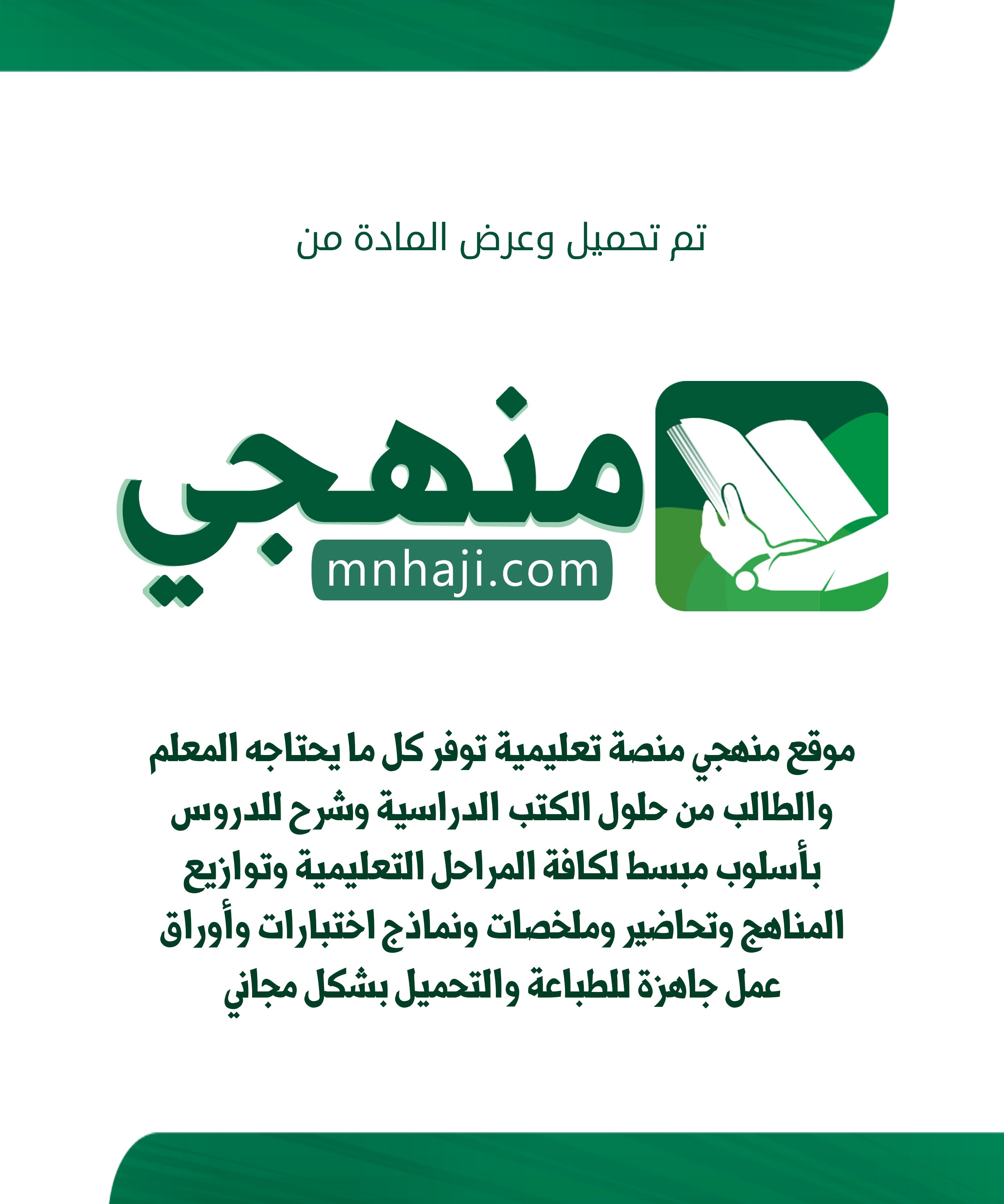 🖤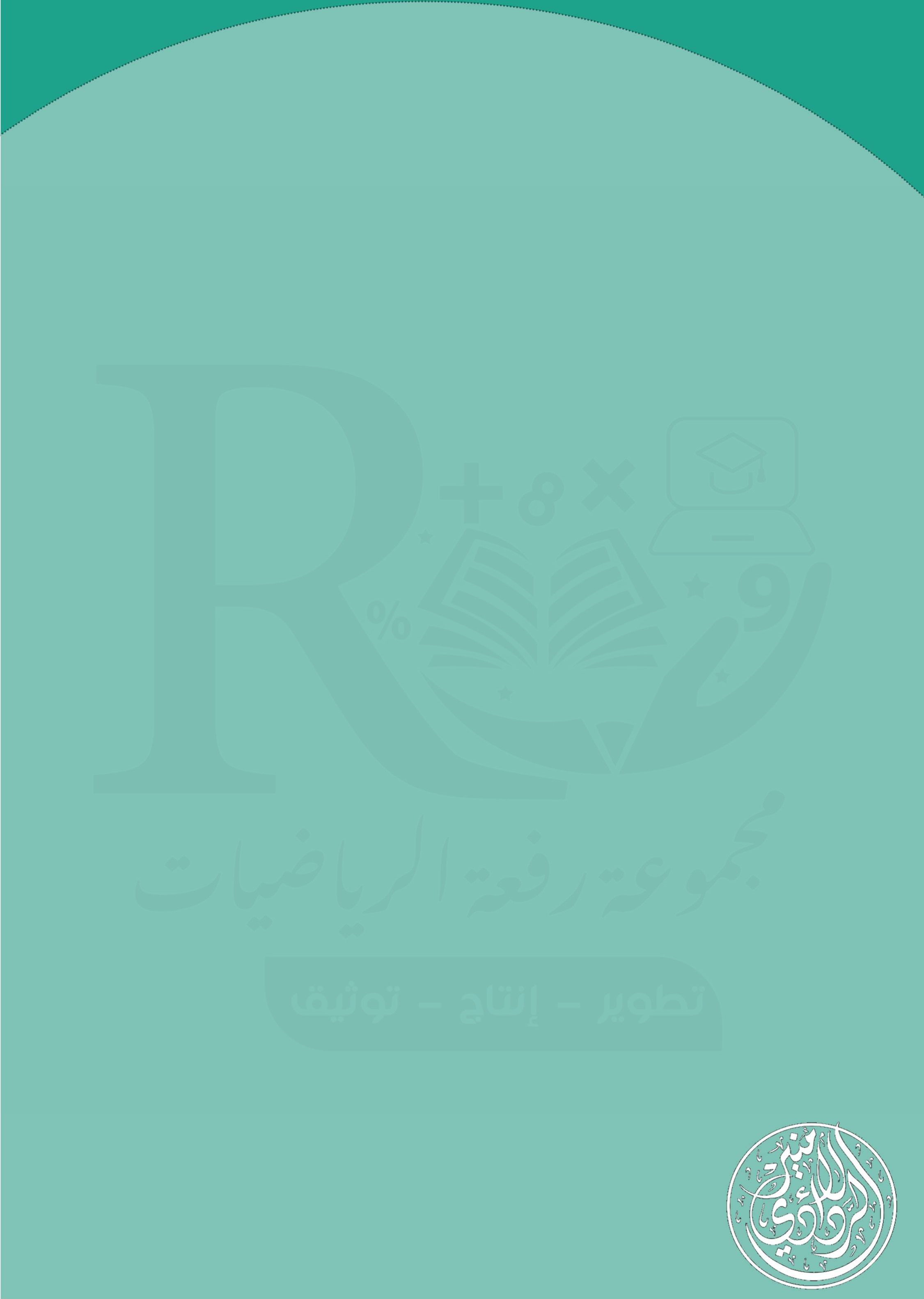 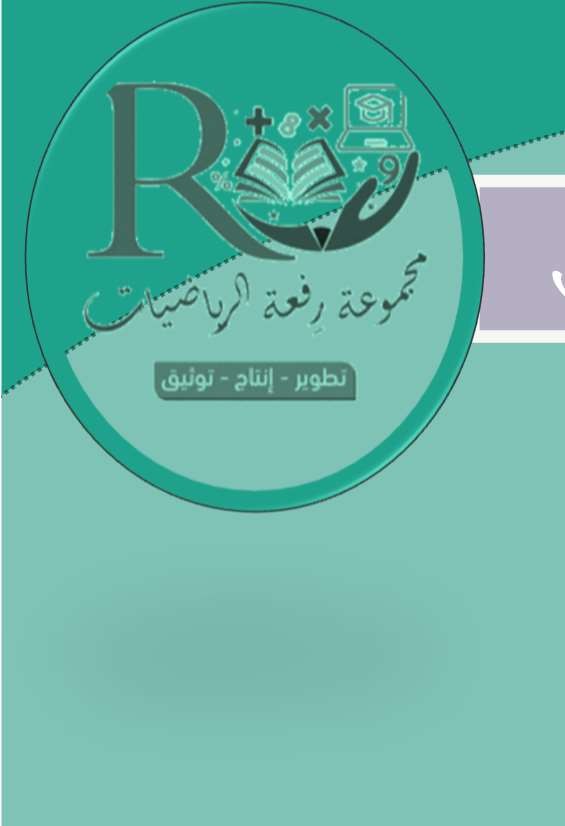 اﳌقرر فصول               🖤الجy : اﻷعداد الzسcsة ١-١ اﻷعداد الzسcsة١-٢ مقارنة اﻷعداد الzسcsة و ترتiبها ١-٣ 9ب اﻷعداد الzسcsة ١-٤ قسمة اﻷعداد الzسcsة١-٥ جمع اﻷعداد الzسcsة ذات المقامات المïشابهة و طرحها ١-٦ جمع اﻷعداد الzسcsة ذات المقامات المختلفة و طرحها١-٧ اس y:اتcجcة حل المسألة " ال¡حث عن نمط "١-٨ القوى و اﻷسس ١-٩ الصcغة العلمcةاﻷعداد الحقcقcة و نظu9ة فيثاغورس٢-١ الجذور ال csy:عcة ٢-٢ تقدير الجذور ال csy:عcة٢-٣ اس y:اتcجcة حل المسألة " استعمال أش²ال فن "٢-٤ اﻷعداد الحقcقcة ٢-٥ نظu9ة فيثاغورس٢-٦ تطبcقات ع$ نظu9ة فيثاغورس ٢-٧ هندسة : اﻷsعاد fl المستوى اﻹحداçالتناسب و الïشاsه ٣-١ العﻼقات المتناس¡ة و غ yᢕ المتناس¡ة٣-٢ معدل التغ yᢕ٣-٣ المعدل الثاsت للتغ yᢕ٣-٤ حل التناسب ٣-٥ اس y:اتcجcة حل المسألة " الرسم "٣-٦ ïشاsه المضلعات التكب yᢕ و التصغ yᢕ ٣-٧٣-٨ القcاس غ yᢕ الم¡ا 3%🖤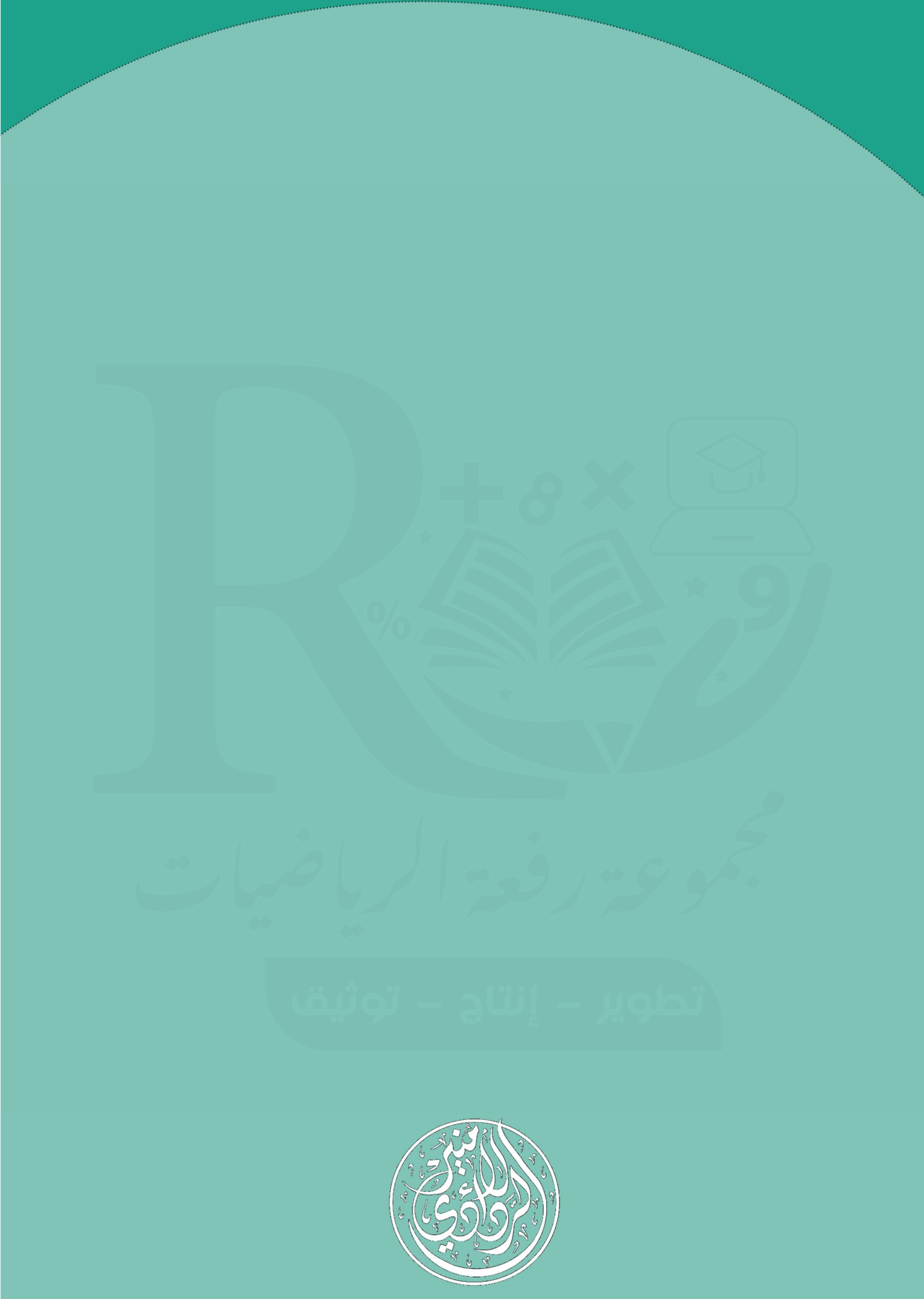 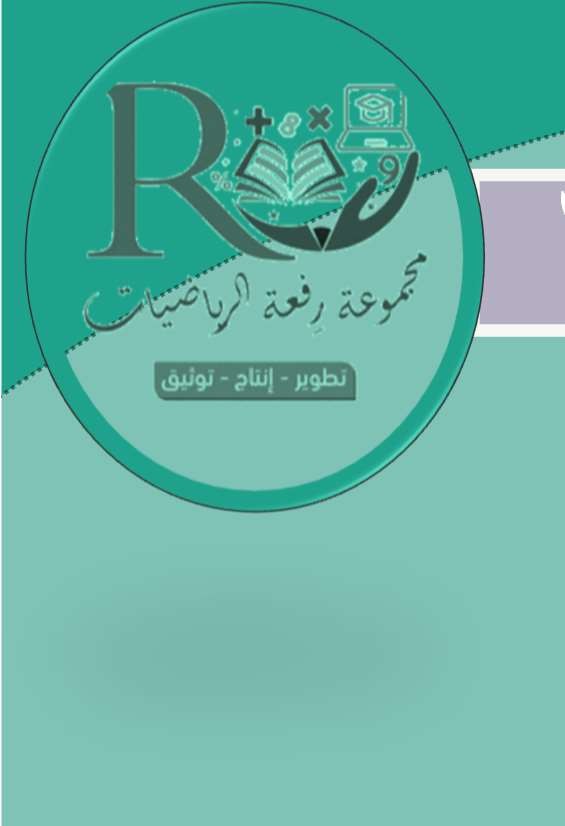 اﻷول الفصل                🖤ةuµ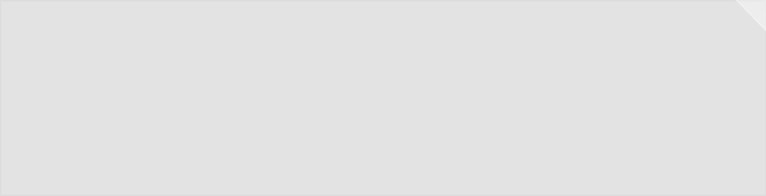 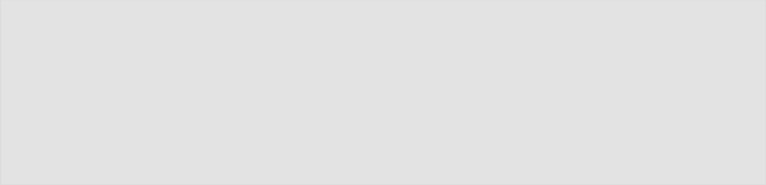 أع y. عن اﻷعداد الzسcsة sكسور عالهدفçᢝ ع$ صورة كµ عµيحول ✓ل كµ اعتcادي مما uأ٦٫٠   ٨٫٠( أ(بçᢝ ع$ صورة كµ عµيحول ✓ل عدد كµي مما uأأ ( - ٥١٬٧ب( - ٥١٬٥٧    -   ٢أعبر عن الكسور العشرية بكسور اعتياديةالهدفçᢝ ع$ صورة كµ اعتcاديµي مما uأحول ✓ل كµ ع( أ٣   ٦٫٠(بحول ✓ل كµ عµي مما uأ çᢝ ع$ صورة عدد كµي٣	- ( أ٤   - ٨٬٣٣	- (ب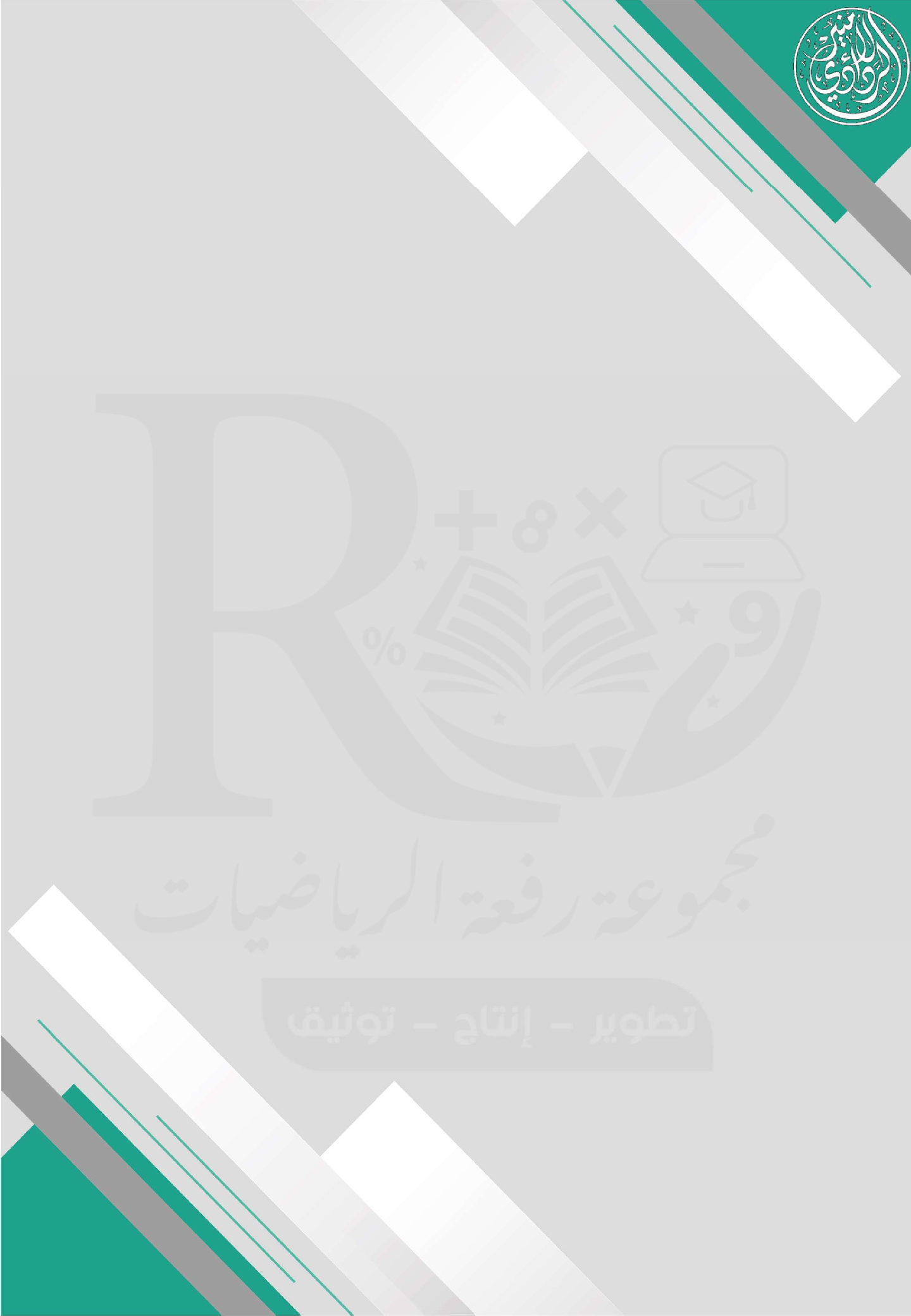 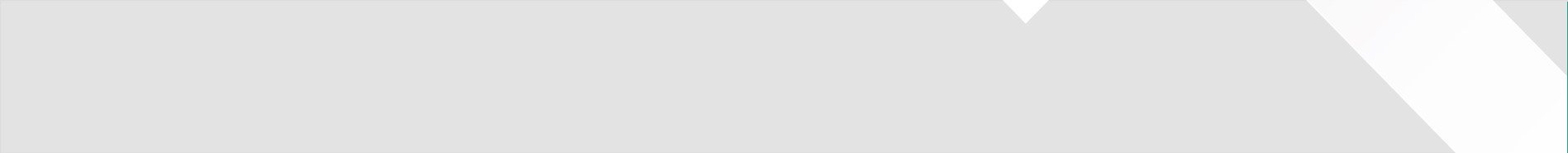 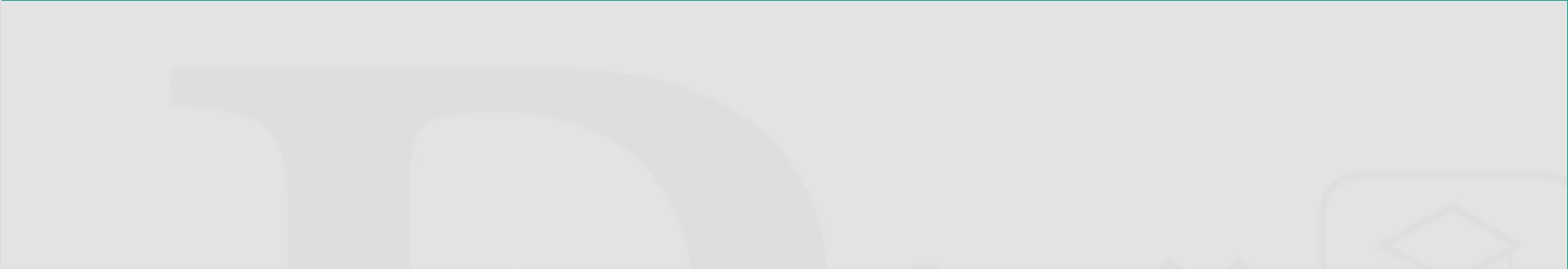 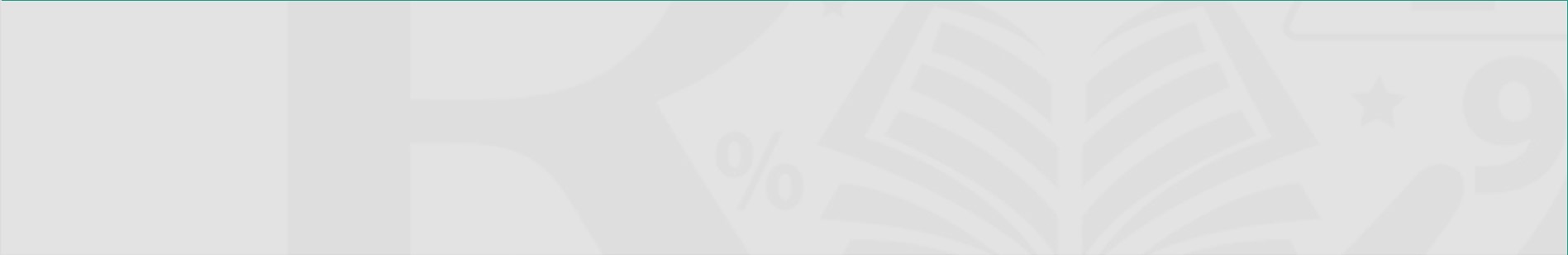 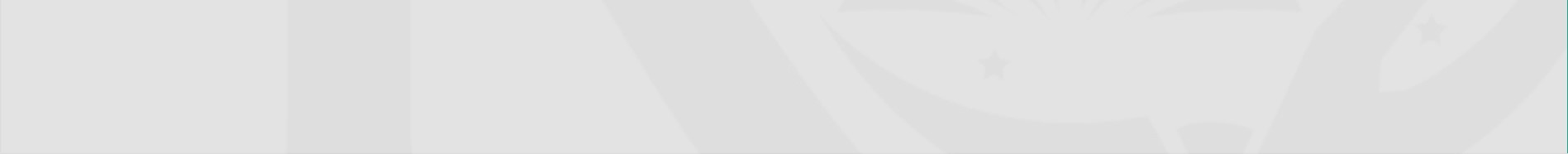 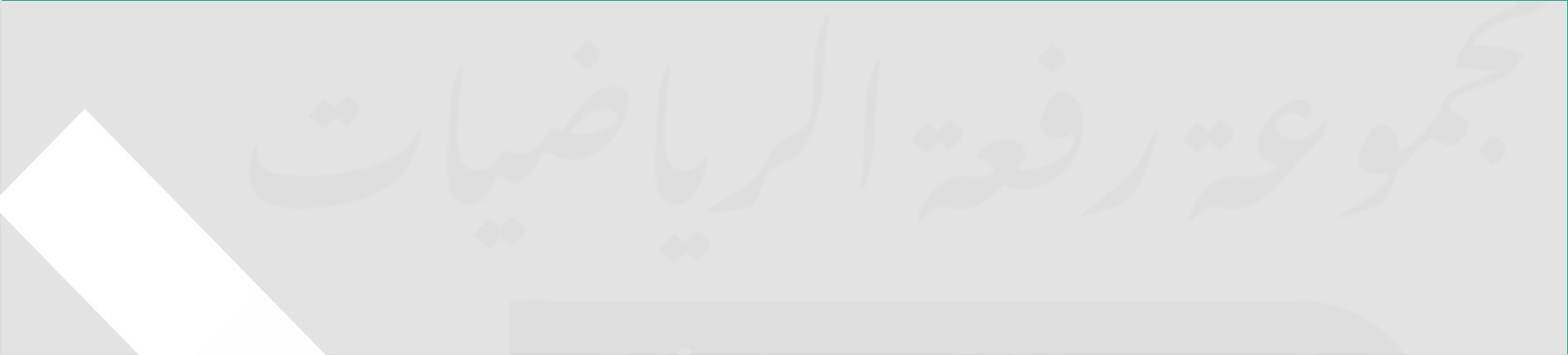 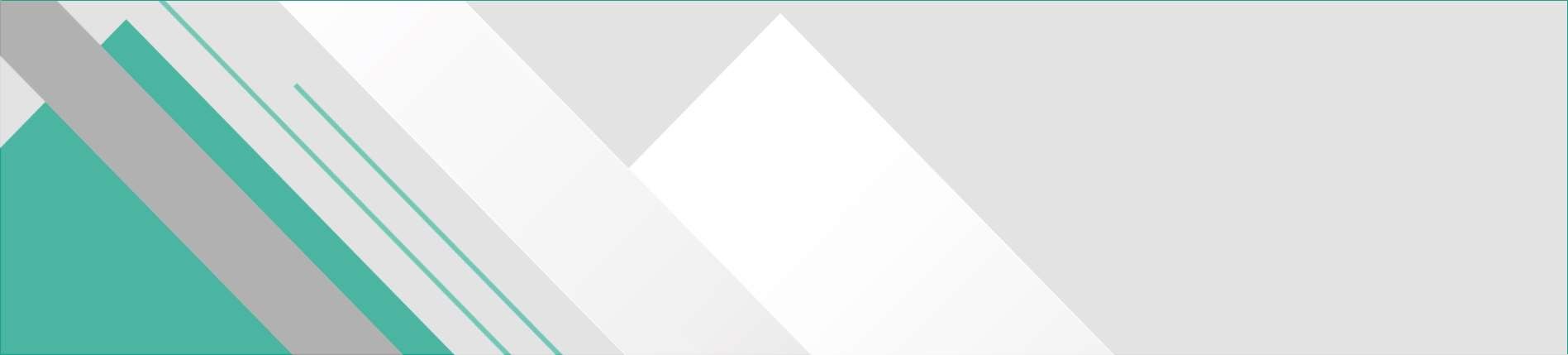 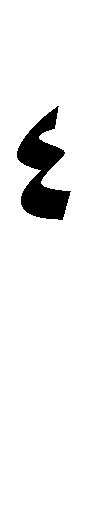 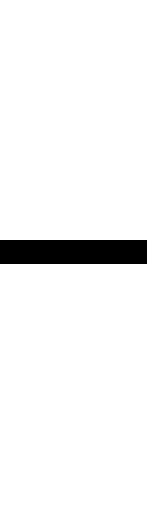 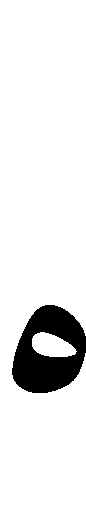 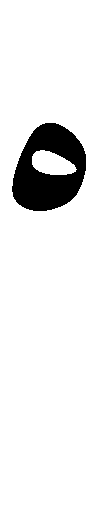 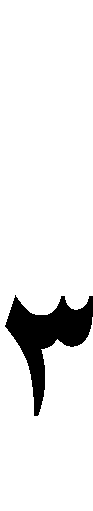 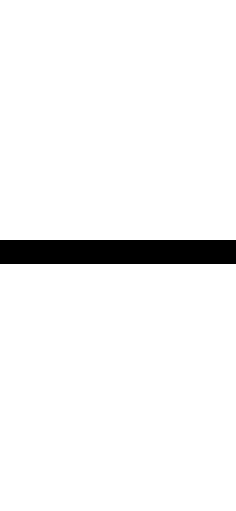 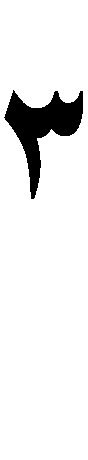 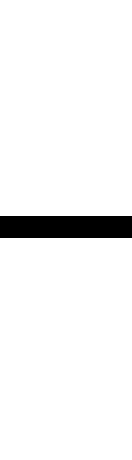 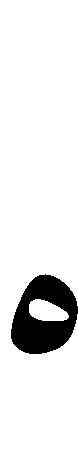 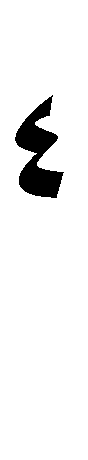 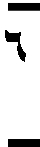 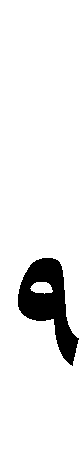 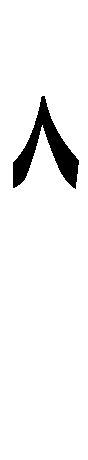 ةuµأع y. عن اﻷعداد الzسcsة sكسور عالهدفçᢝ ع$ صورة كµ عµيحول ✓ل كµ اعتcادي مما uأ٦٫٠   ٨٫٠( أ(بçᢝ ع$ صورة كµ عµيحول ✓ل عدد كµي مما uأأ ( - ٥١٬٧ب( - ٥١٬٥٧    -   ٢أعبر عن الكسور العشرية بكسور اعتياديةالهدفçᢝ ع$ صورة كµ اعتcاديµي مما uأحول ✓ل كµ ع( أ٣   ٦٫٠(بحول ✓ل كµ عµي مما uأ çᢝ ع$ صورة عدد كµي٣	- ( أ٤   - ٨٬٣٣	- (ب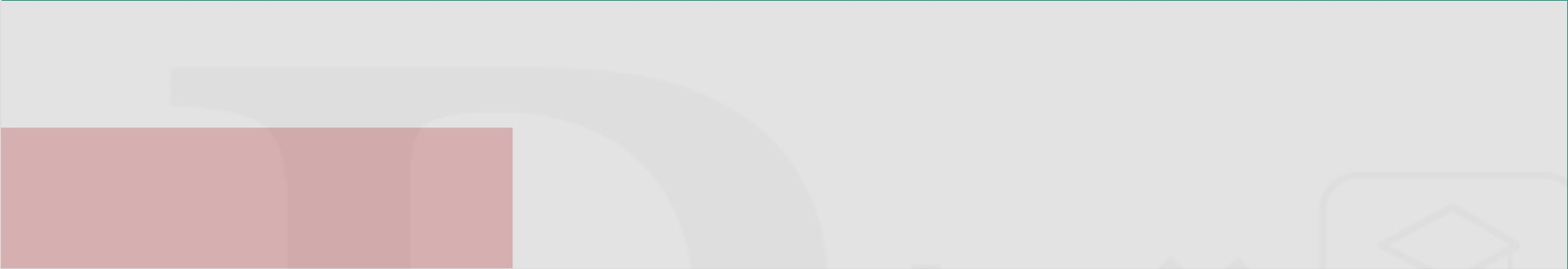 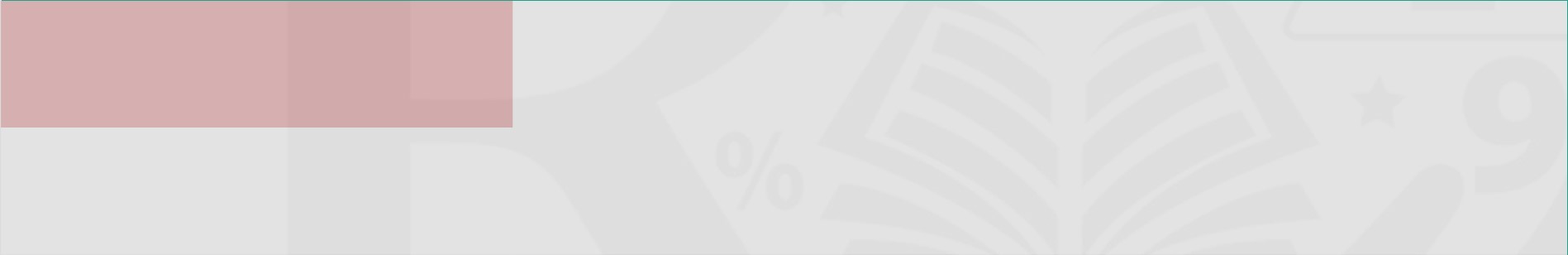 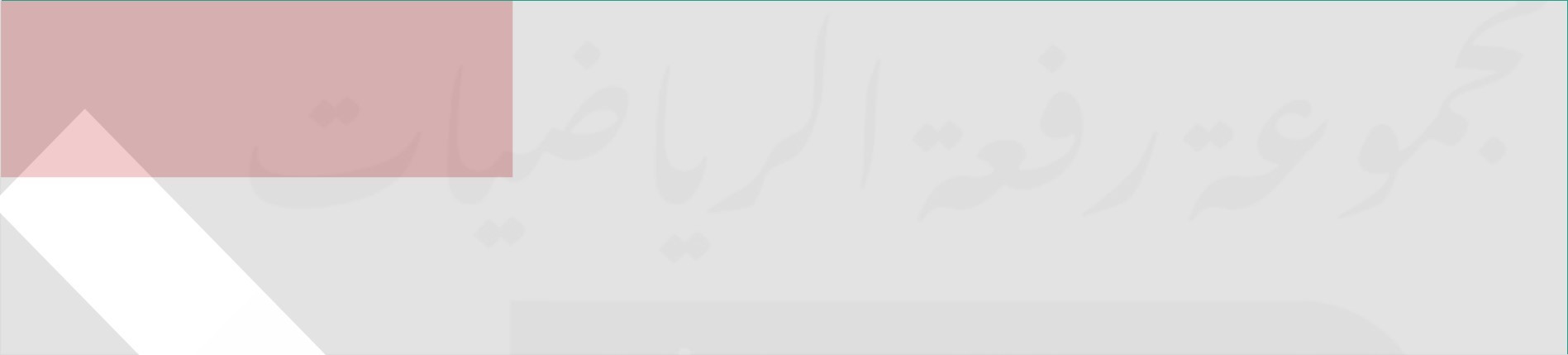 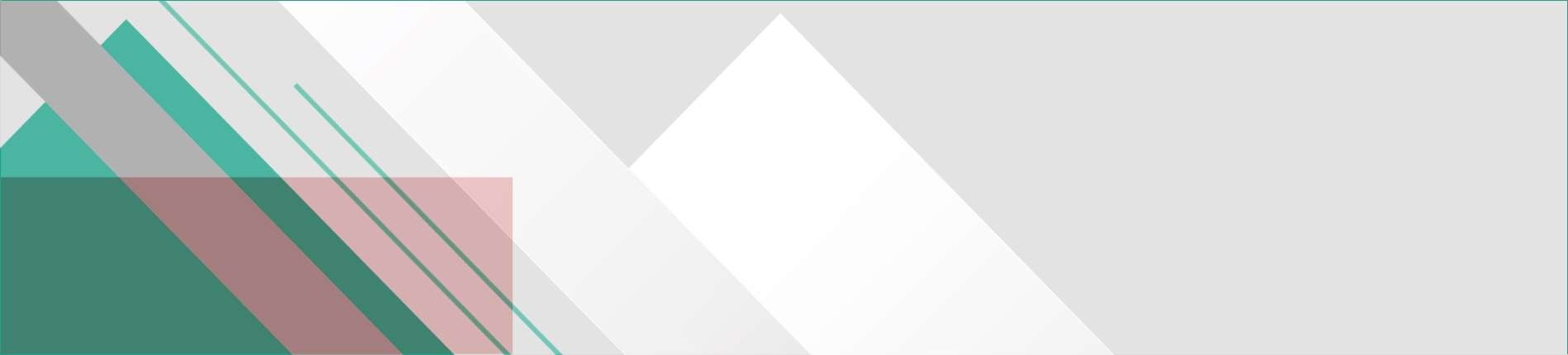 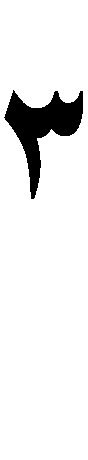 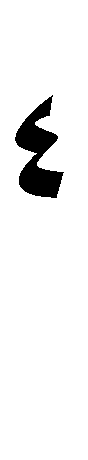 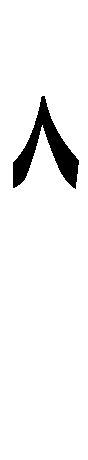 اﻷعداد الzسcsة و أرتبهاب ᢕ 9· أقارنالهدفصحcحة çᢝضع اﻹشارة المناس¡ة لتكون ✓ل جملة مما uأ  >	( أ<	(ب  >	( أ<	(ب  >	( أ١-	-	٢٣       ٣     ٥٢٦٫٣=	(ب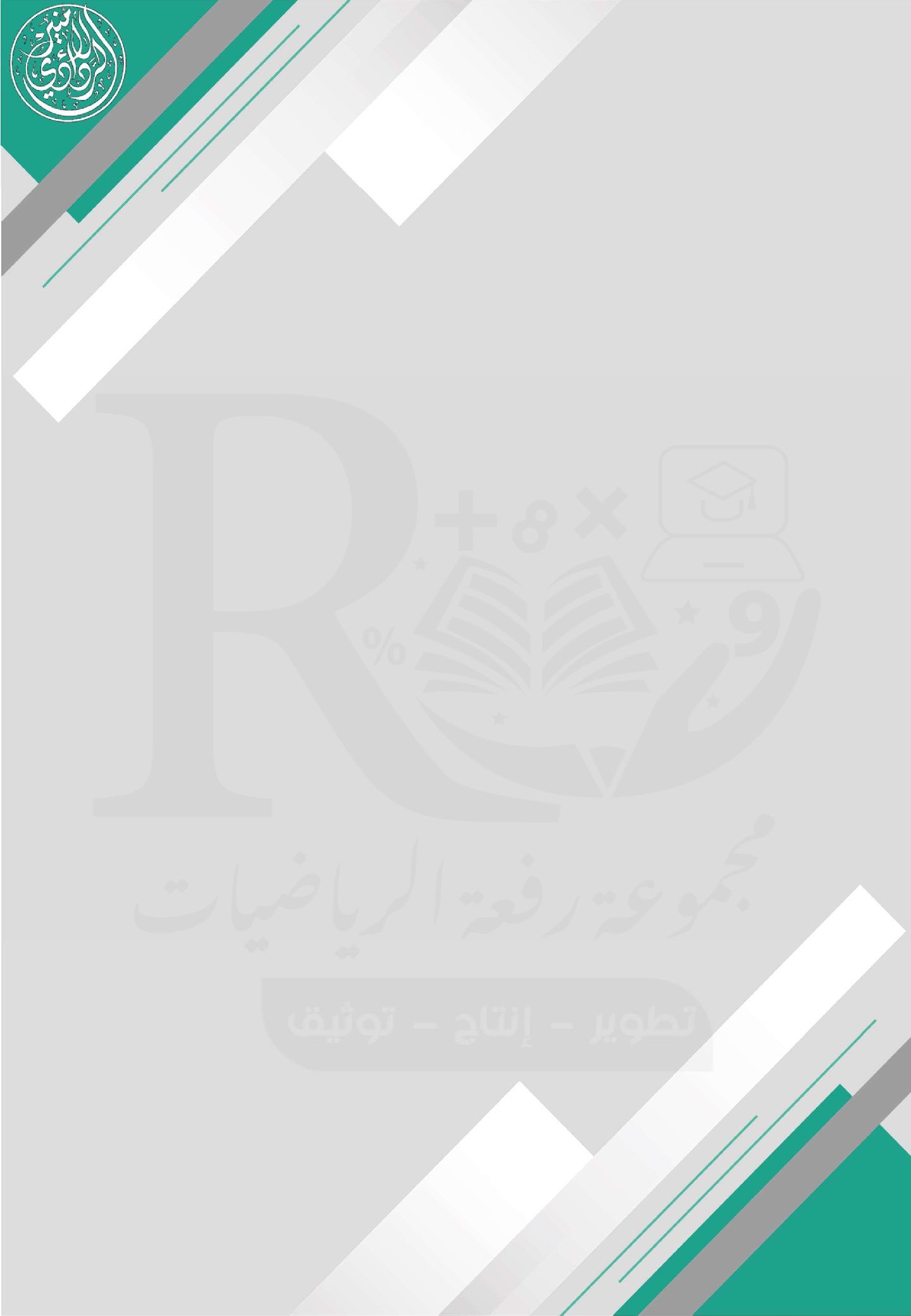 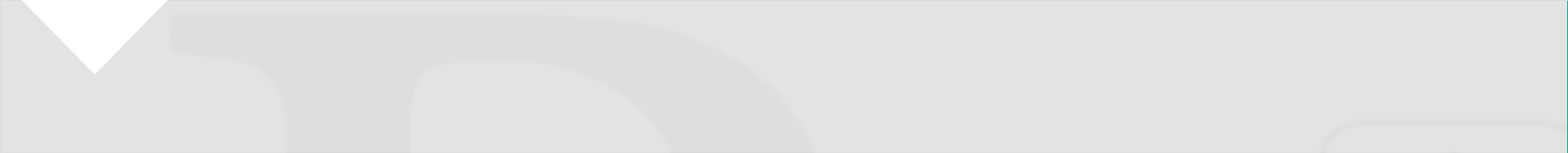 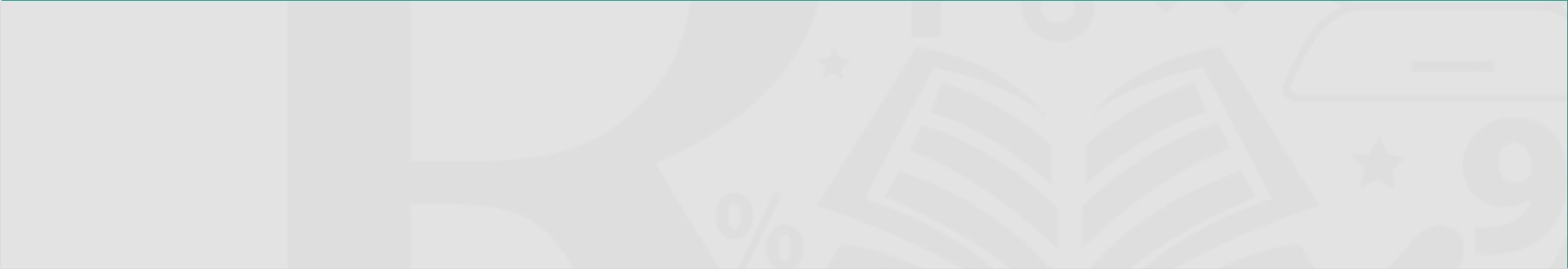 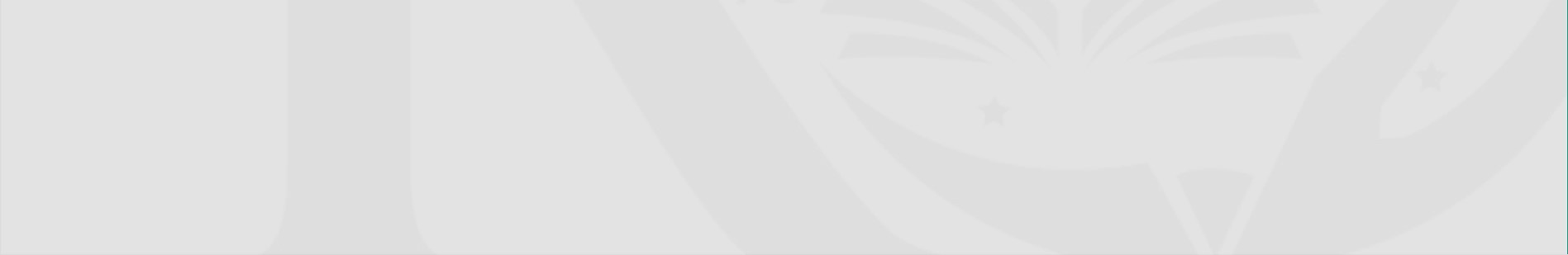 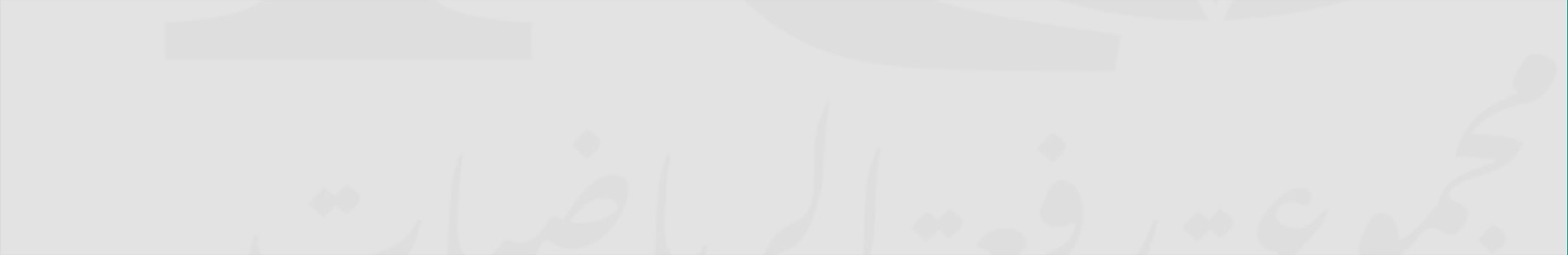 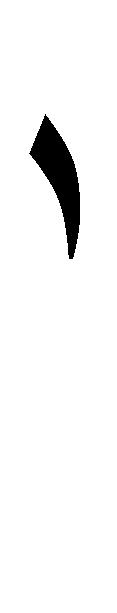 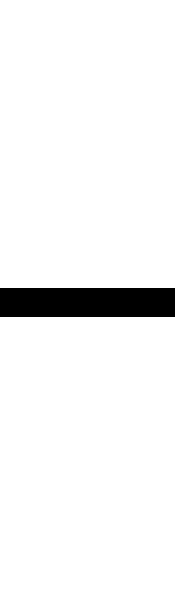 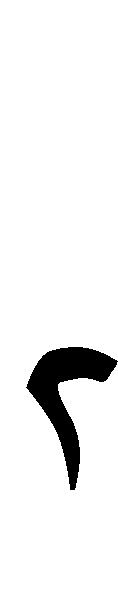 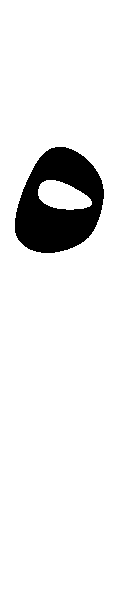 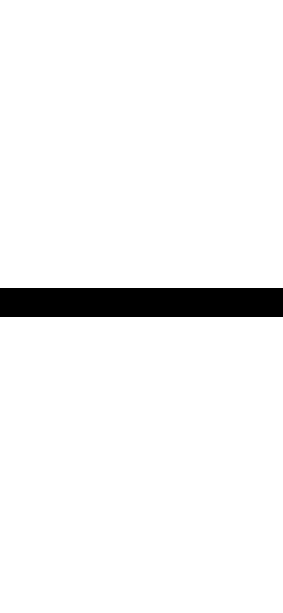 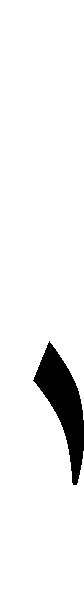 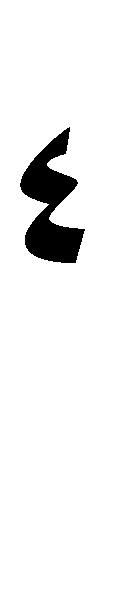 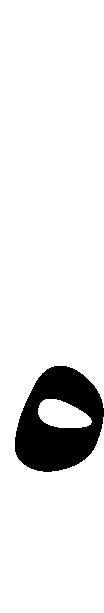 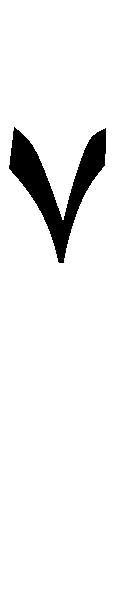 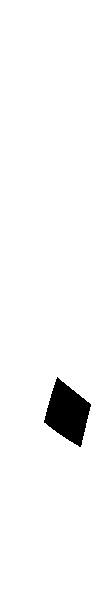 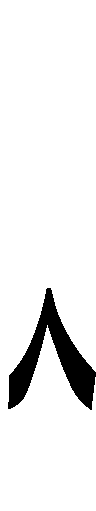 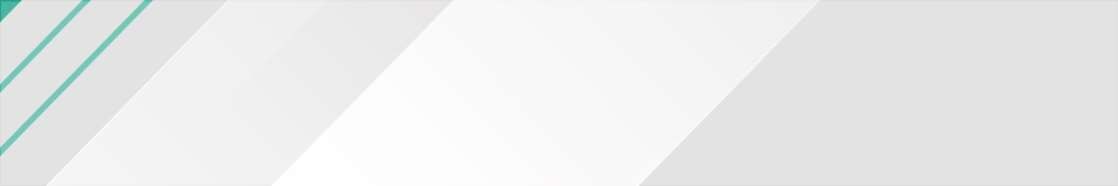 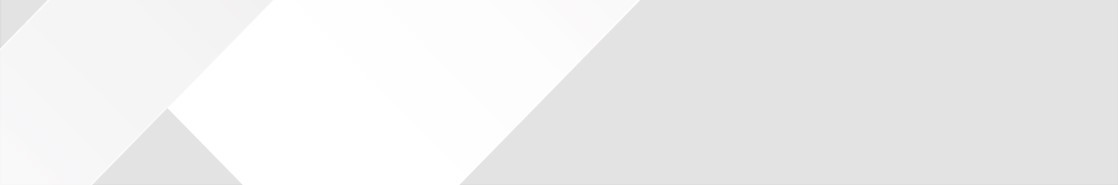 اﻷعداد الzسcsة و أرتبهاب ᢕ 9· أقارنالهدفصحcحة çᢝضع اﻹشارة المناس¡ة لتكون ✓ل جملة مما uأ  >	( أ<	(ب  >	( أ<	(ب  >	( أ١-	-	٢٣       ٣     ٥٢٦٫٣=	(ب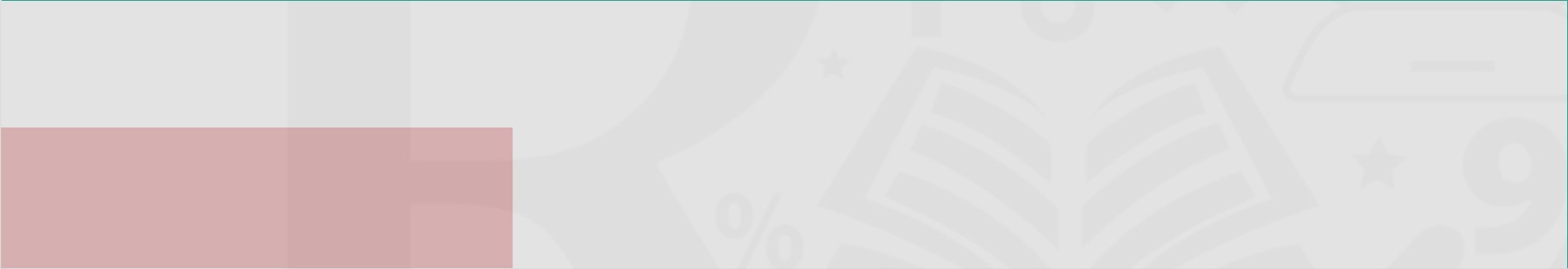 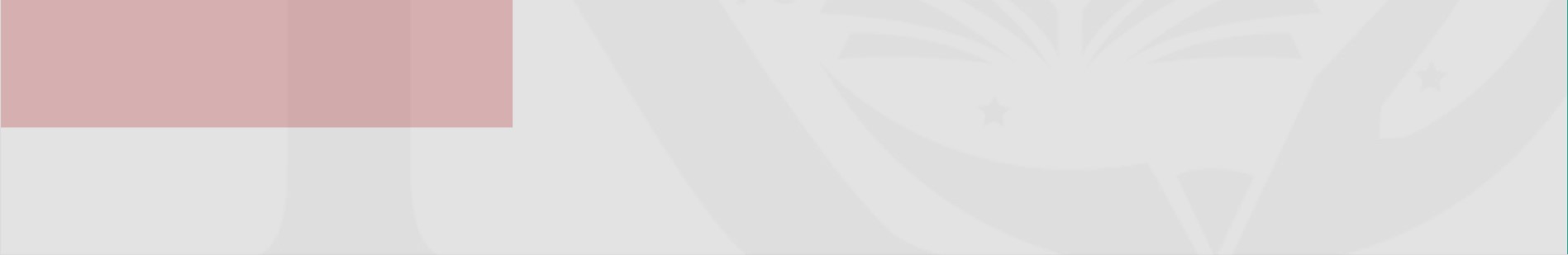 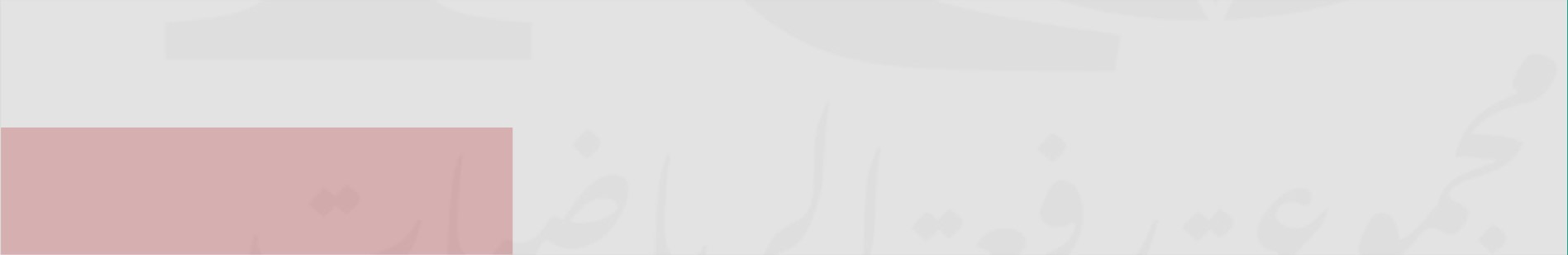 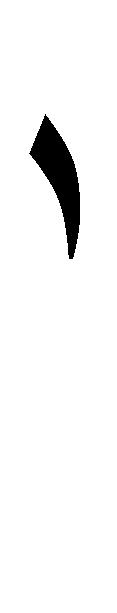 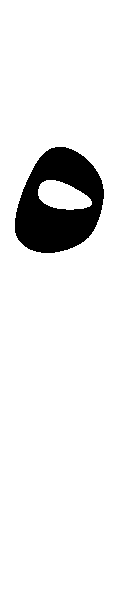 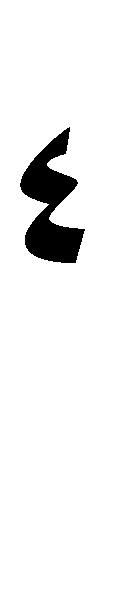 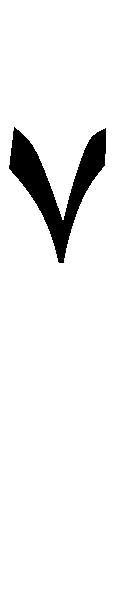 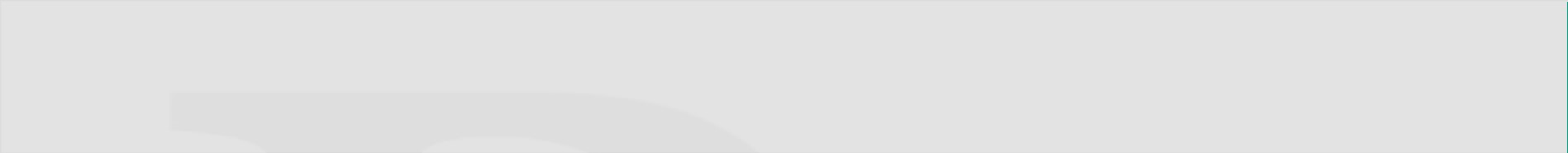 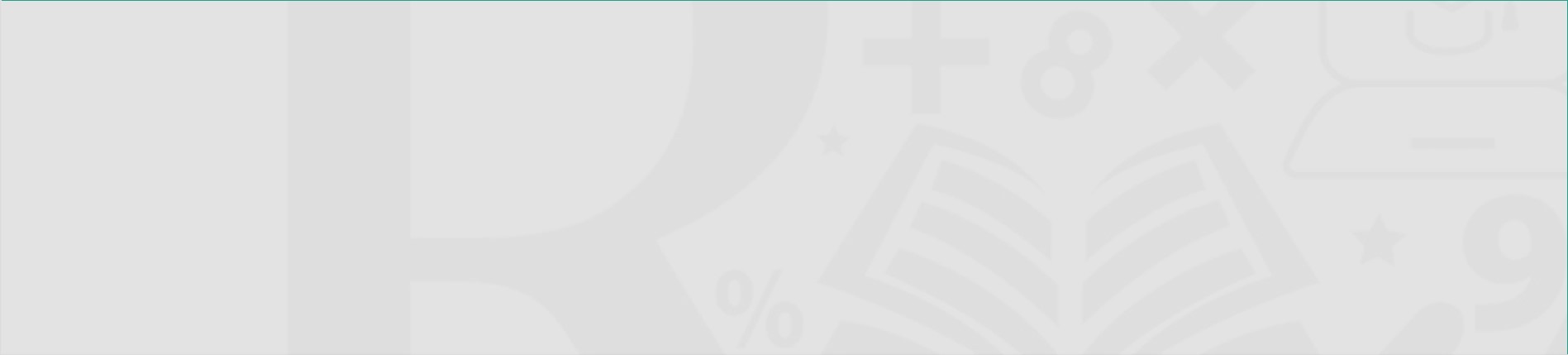 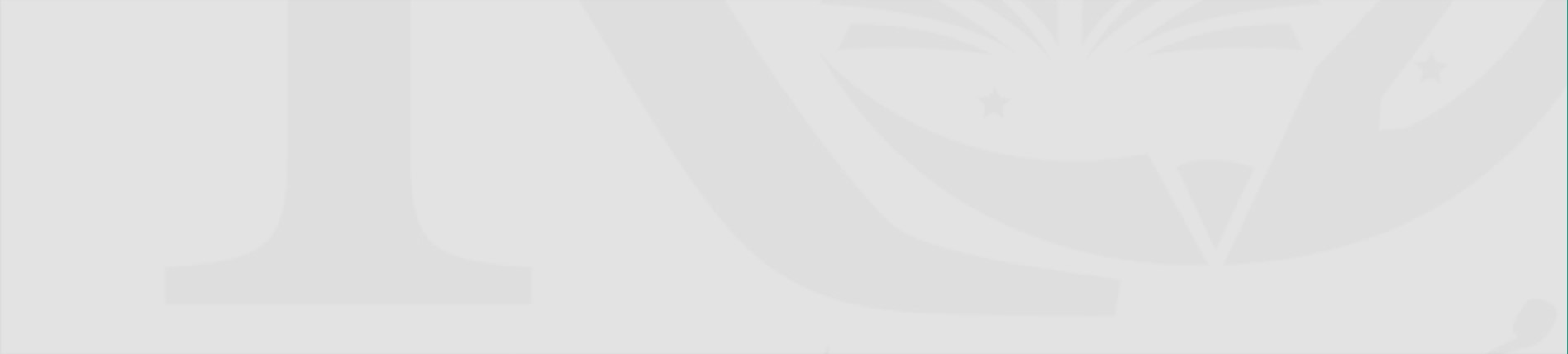 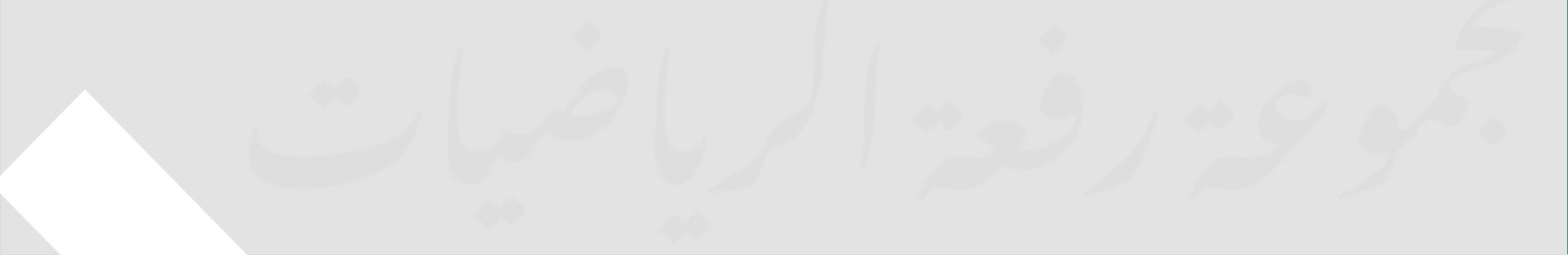 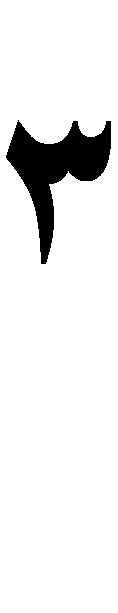 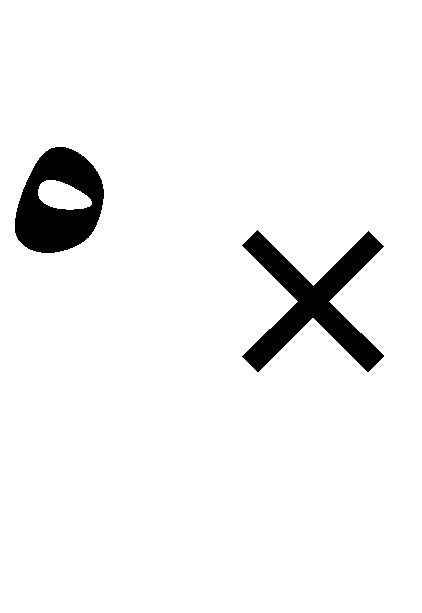 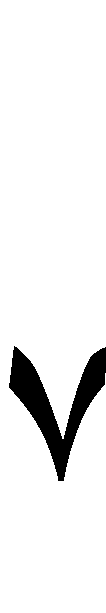 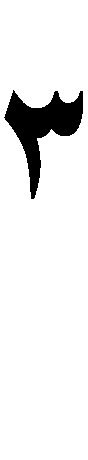 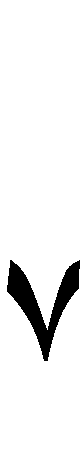 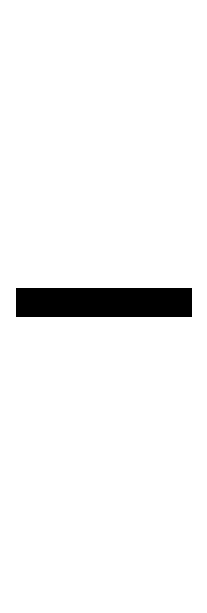 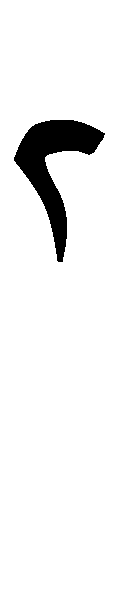 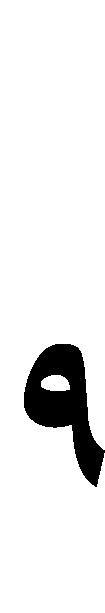 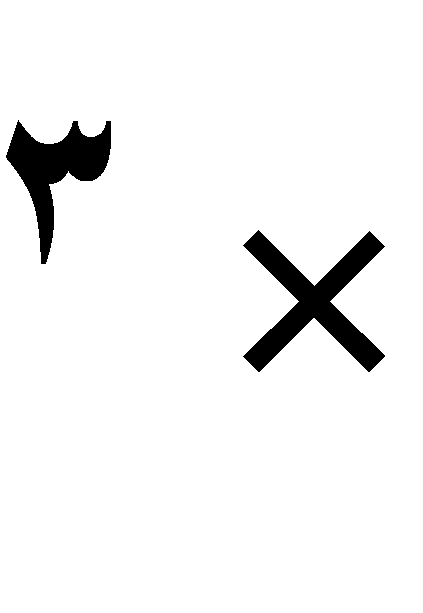 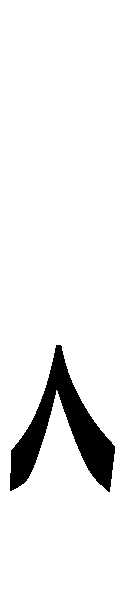 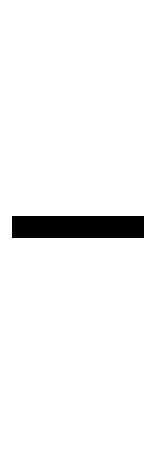 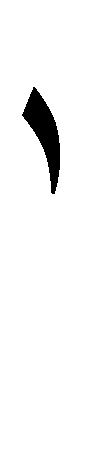 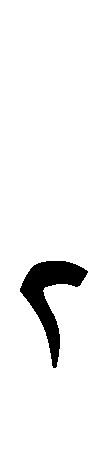 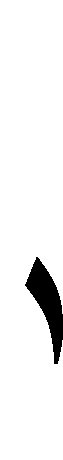 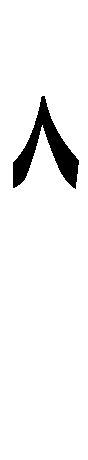 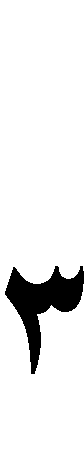 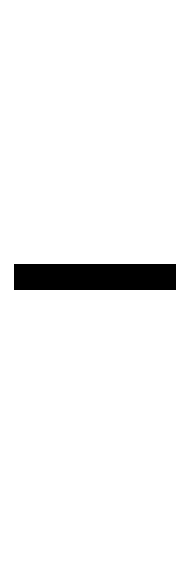 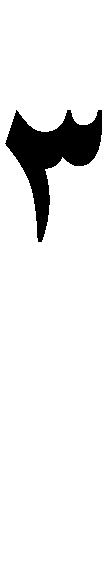 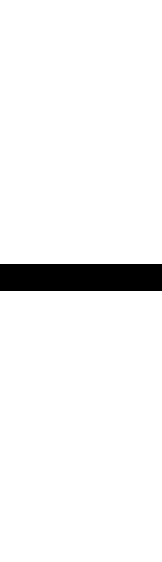 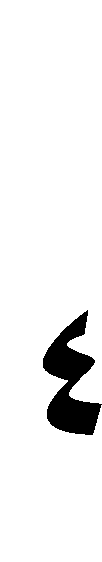 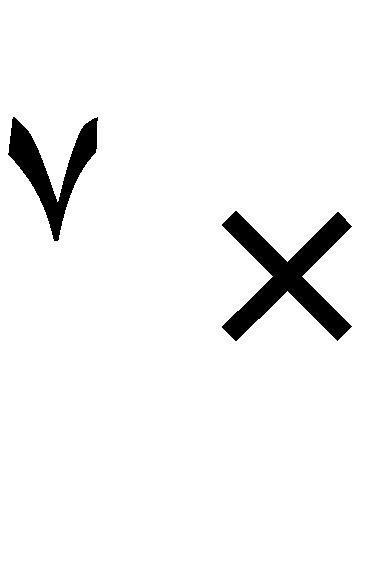 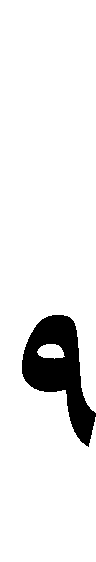 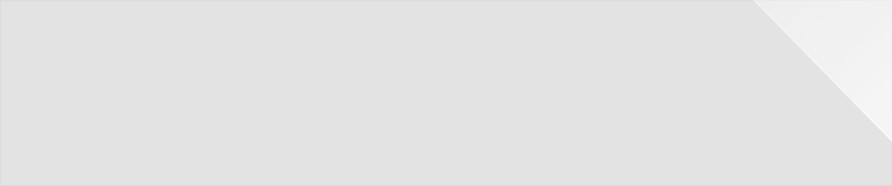 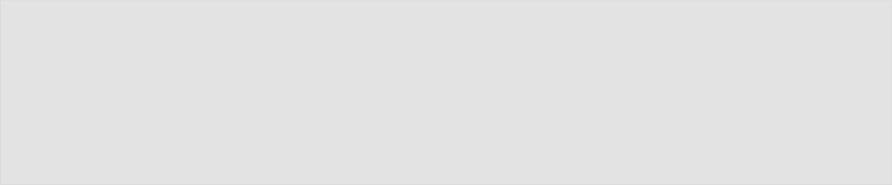 ( أ(ب( أ(ب٤١ - ( أ                       ١     ٦٢١ - (ب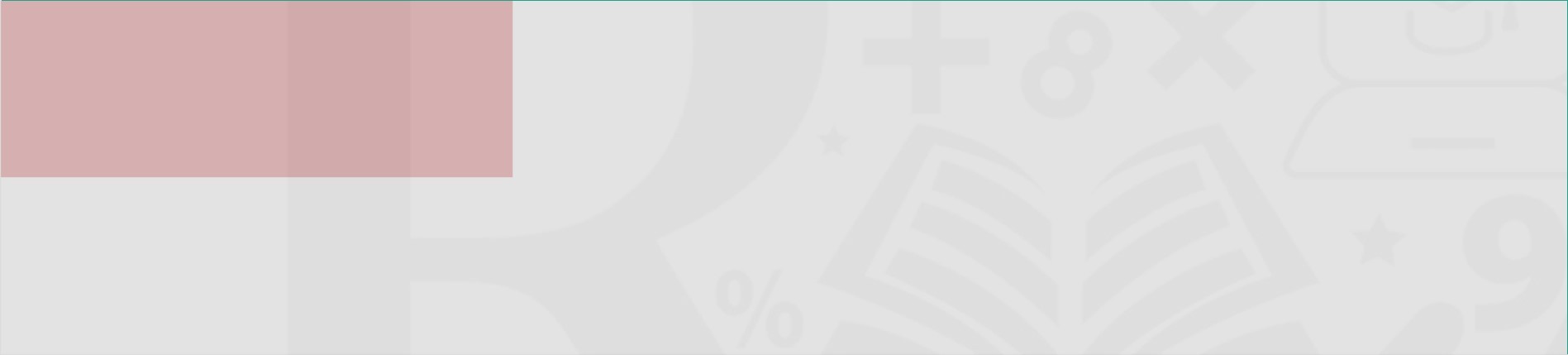 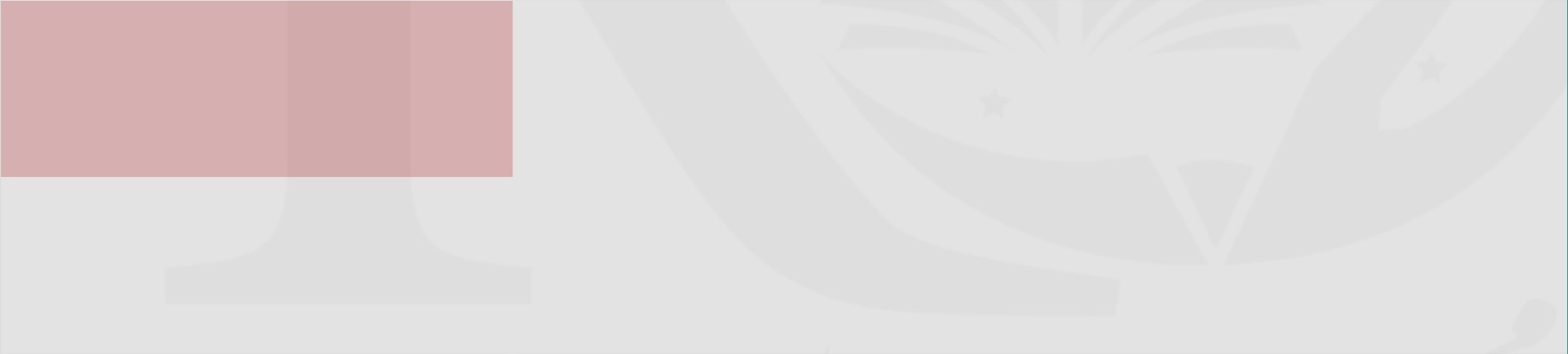 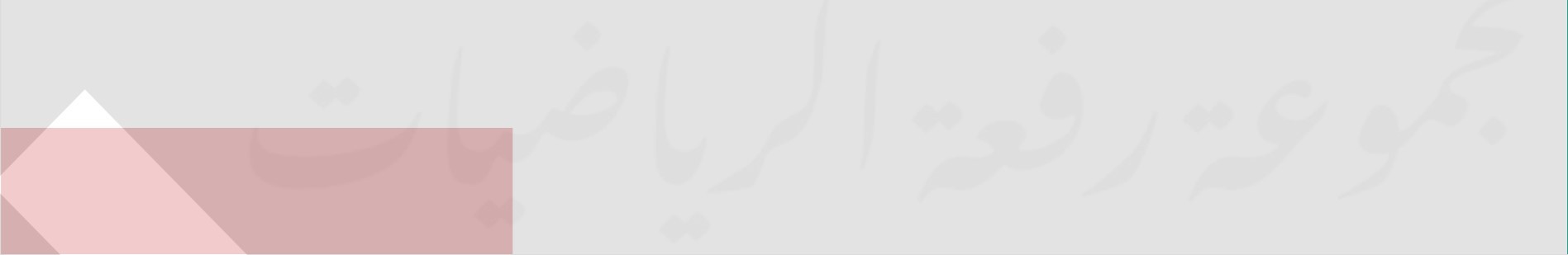 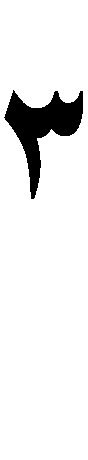 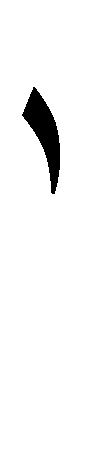 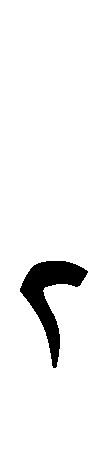 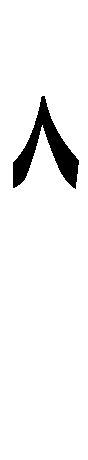 ( أ(ب( أ(ب٤١ - ( أ                       ١     ٦٢١ - (ب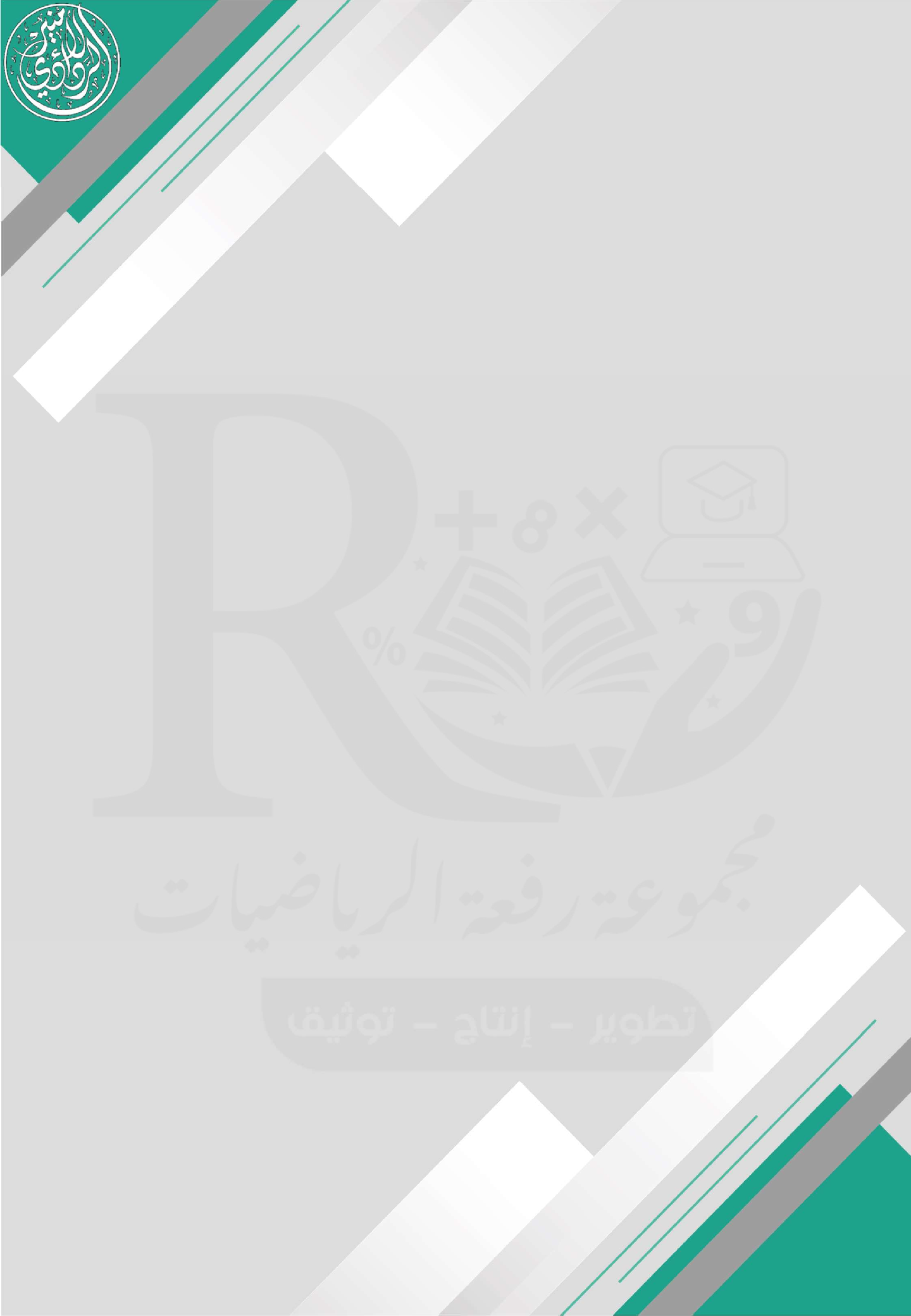 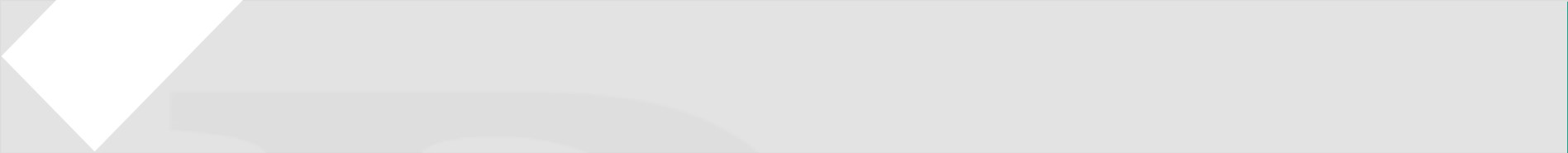 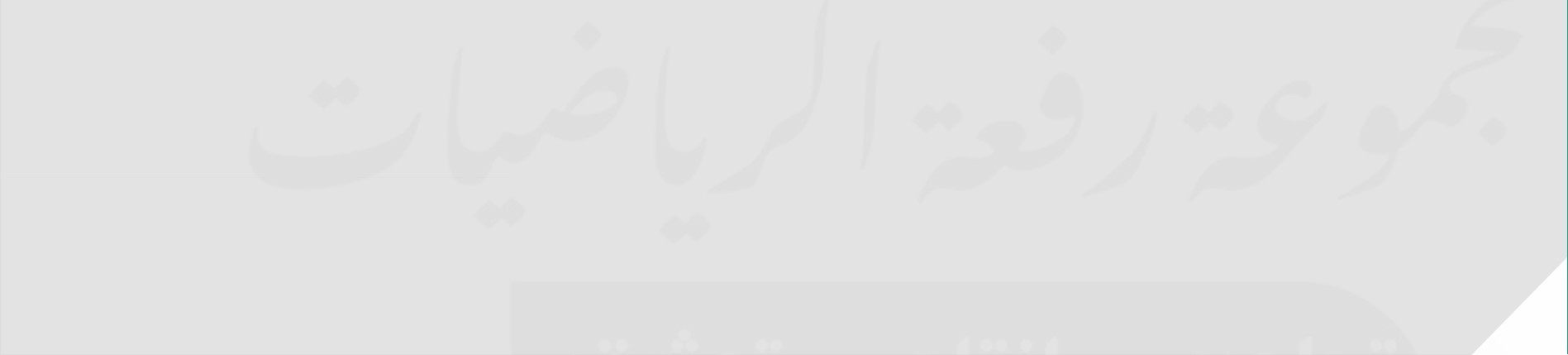 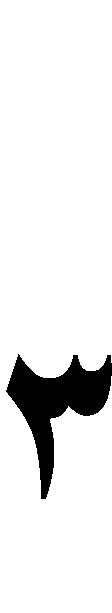 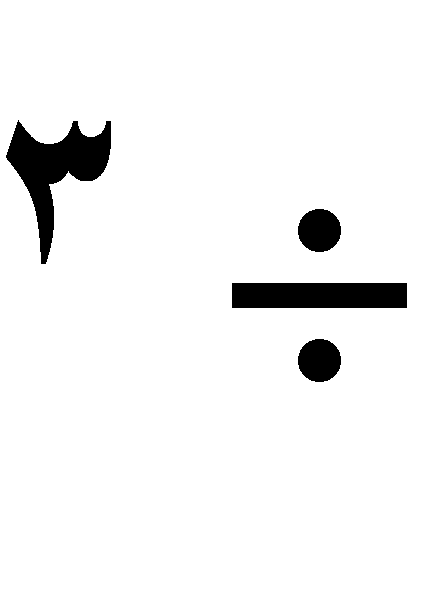 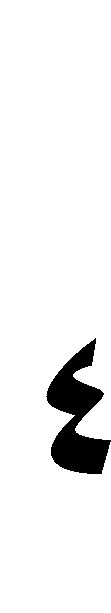 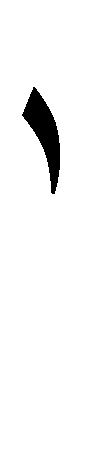 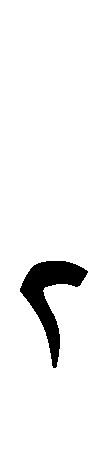 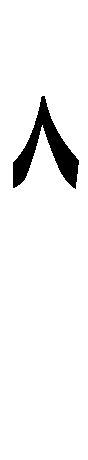 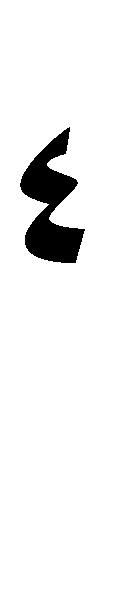 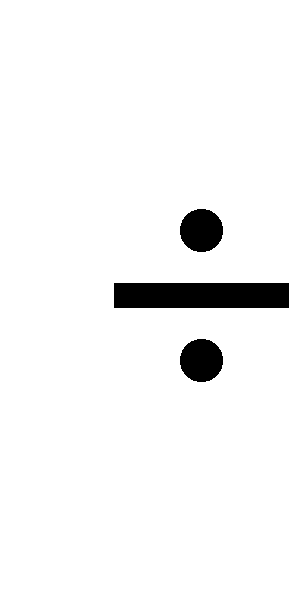 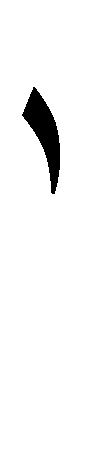 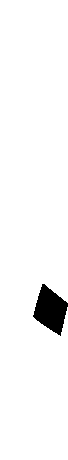 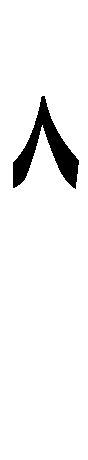 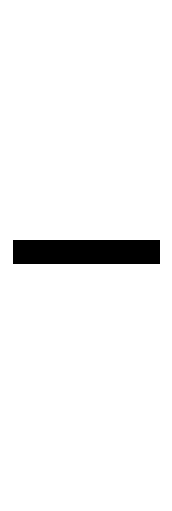 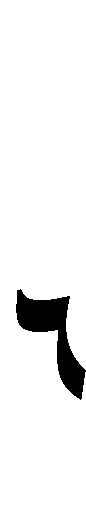 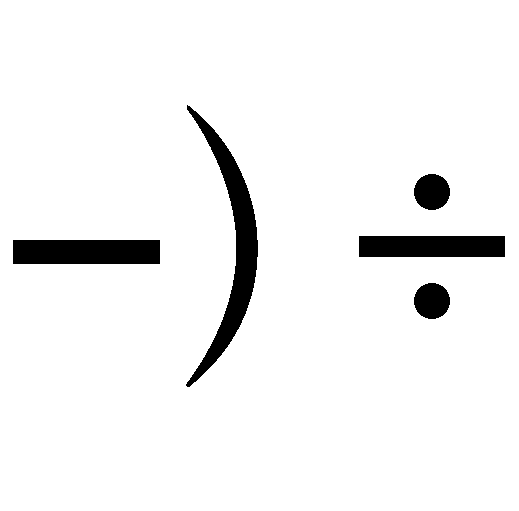 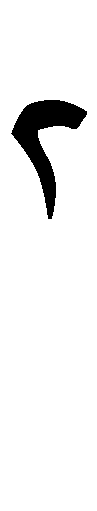 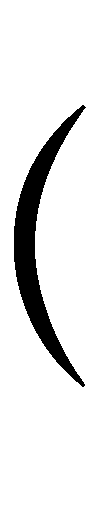 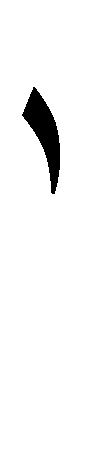 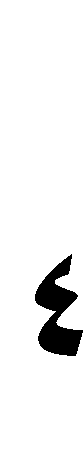 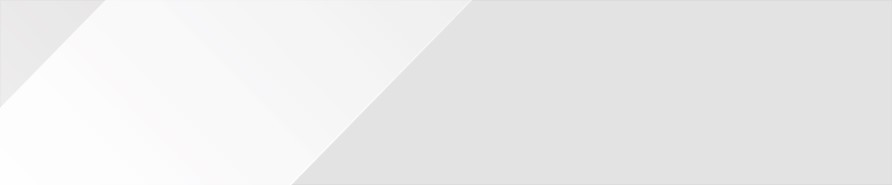 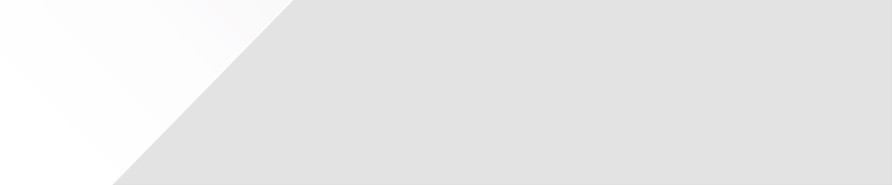 ( أ(ب( أ	٨(ب٥       ( أ٤        ٥١    (ب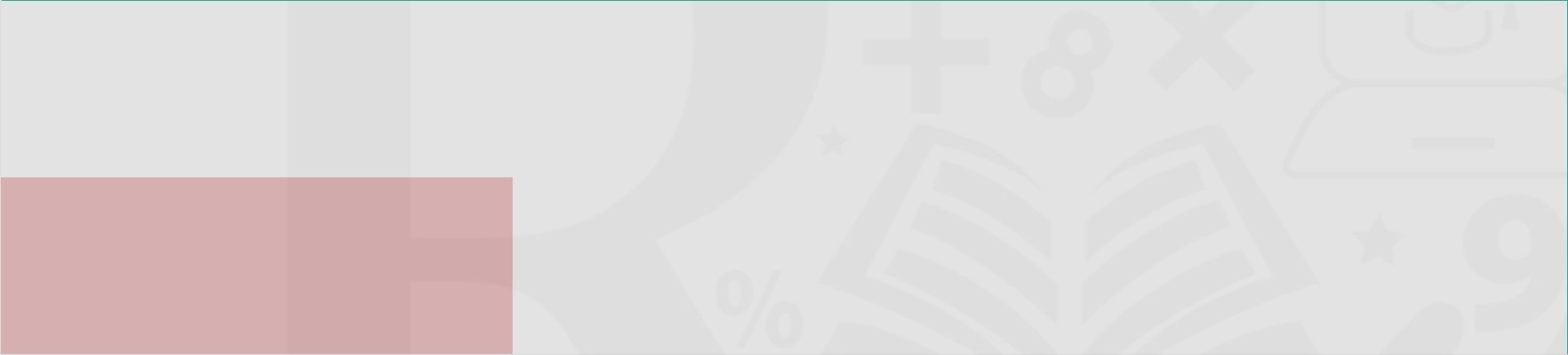 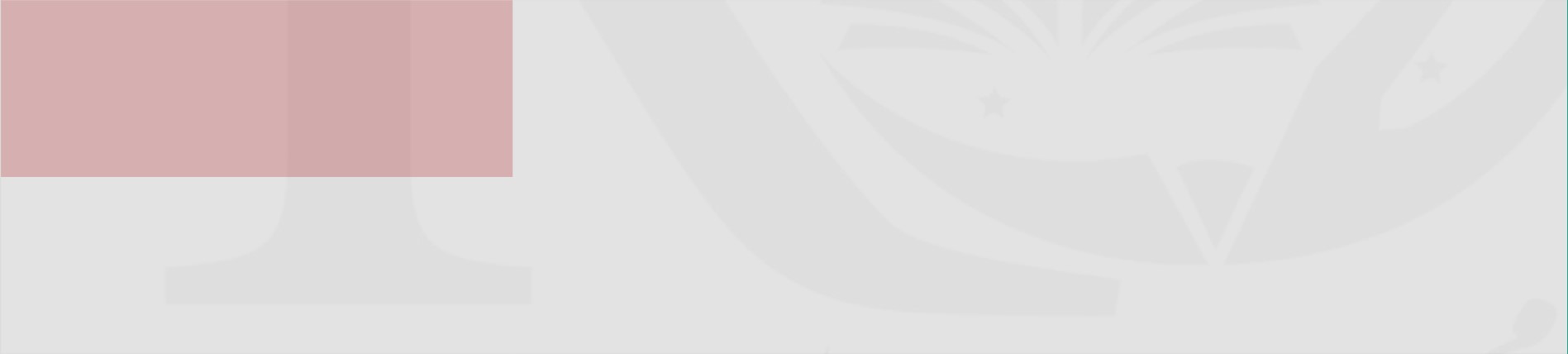 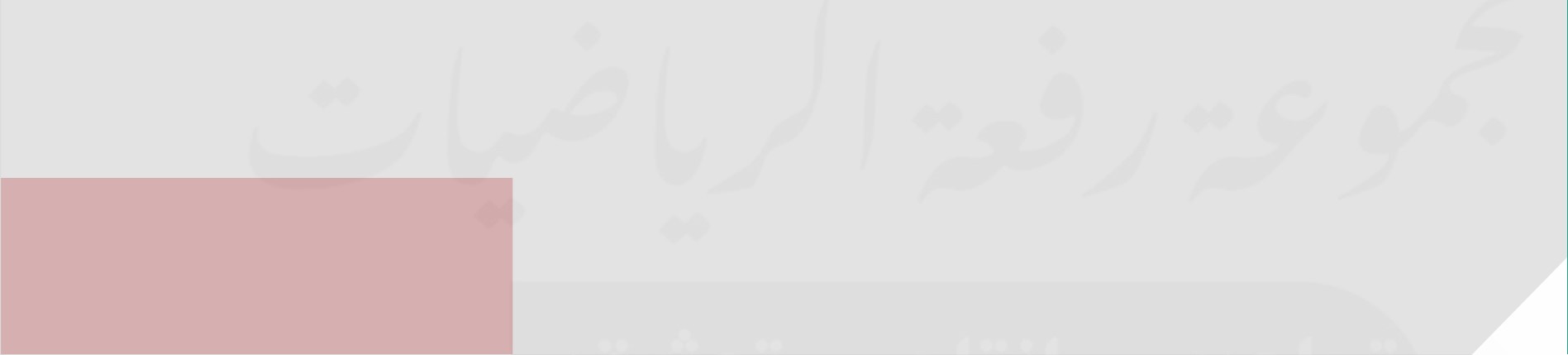 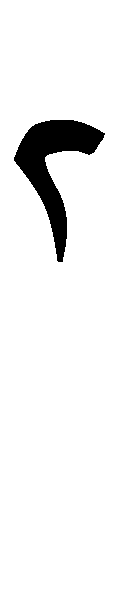 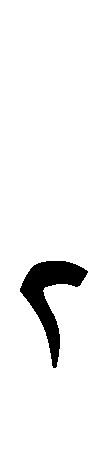 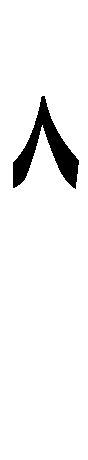 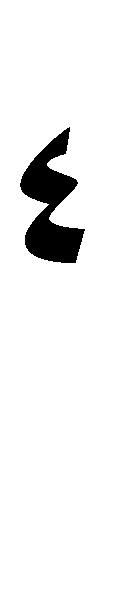 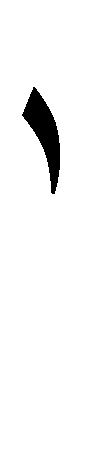 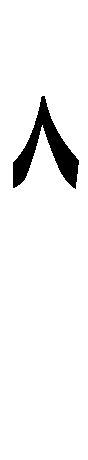 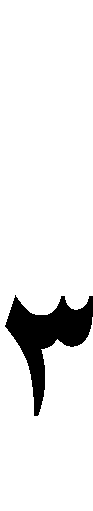 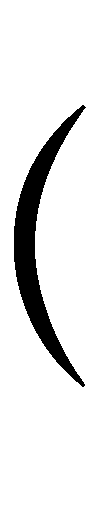 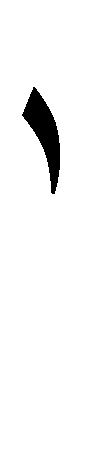 ( أ(ب( أ	٨(ب٥       ( أ٤        ٥١    (بsسcsة لها المقامات نفسهاأجمع أعداد»االهدفأsسط صورةflᢝاحسب ناتج الجمع( أ١(ب٣	- ( أ٢	- (ب٢       ١  -   ٢أطرح أعداداً نسبية لها المقامات نفسهاالهدفأsسط صورةflᢝاحسب ناتج الط9ح( أ٣(ب٦   ( أ٢	- (ب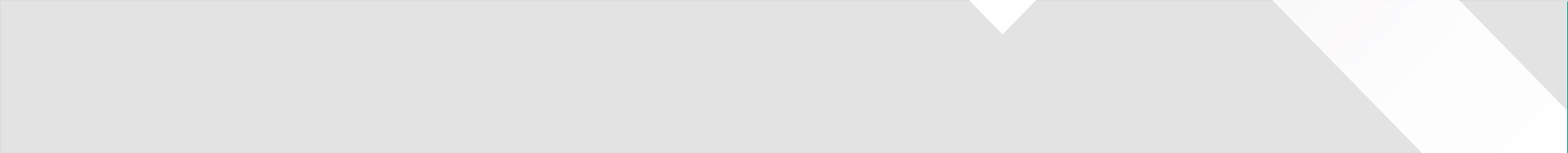 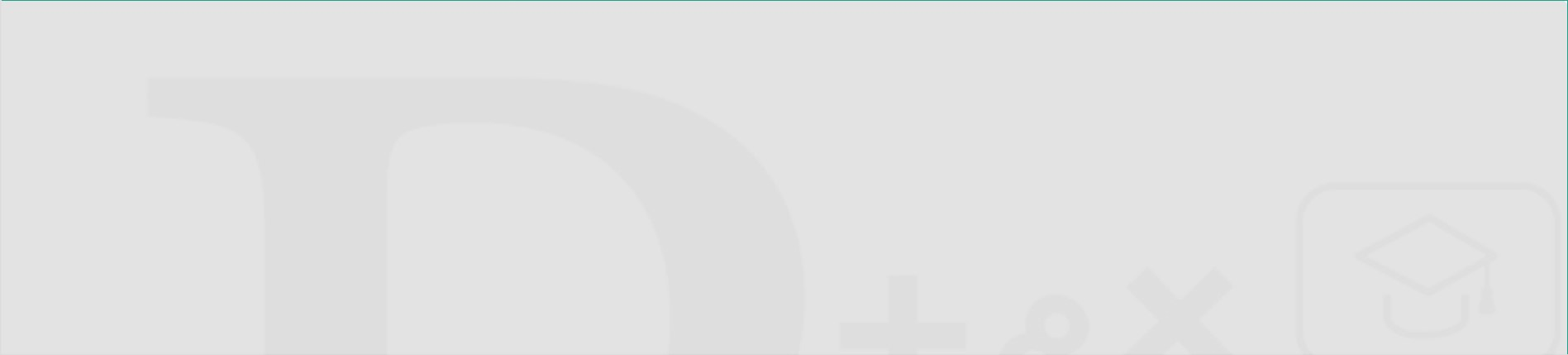 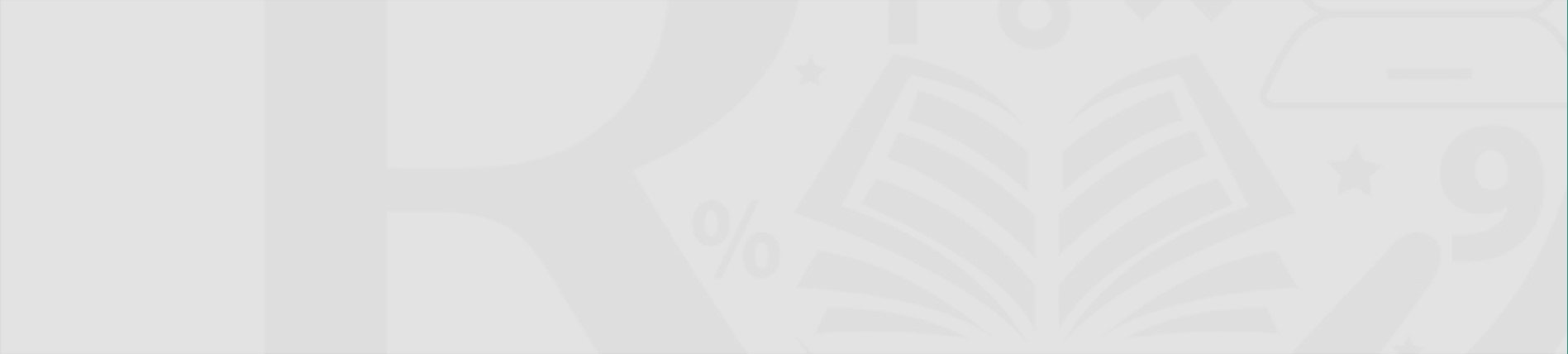 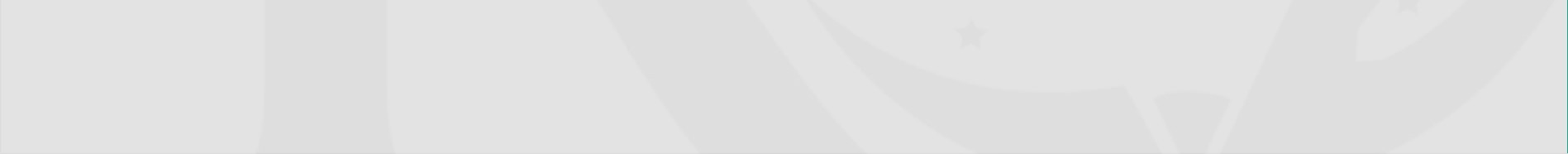 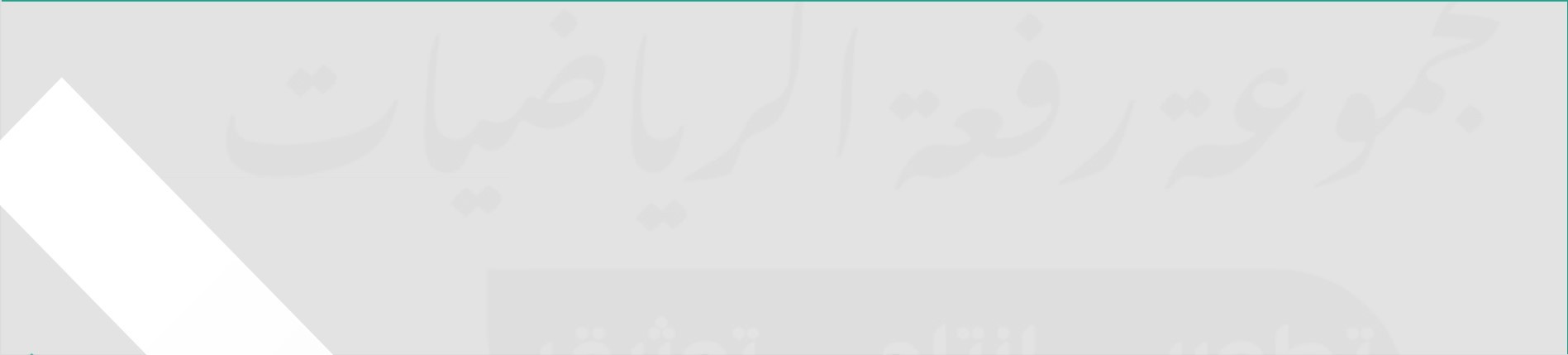 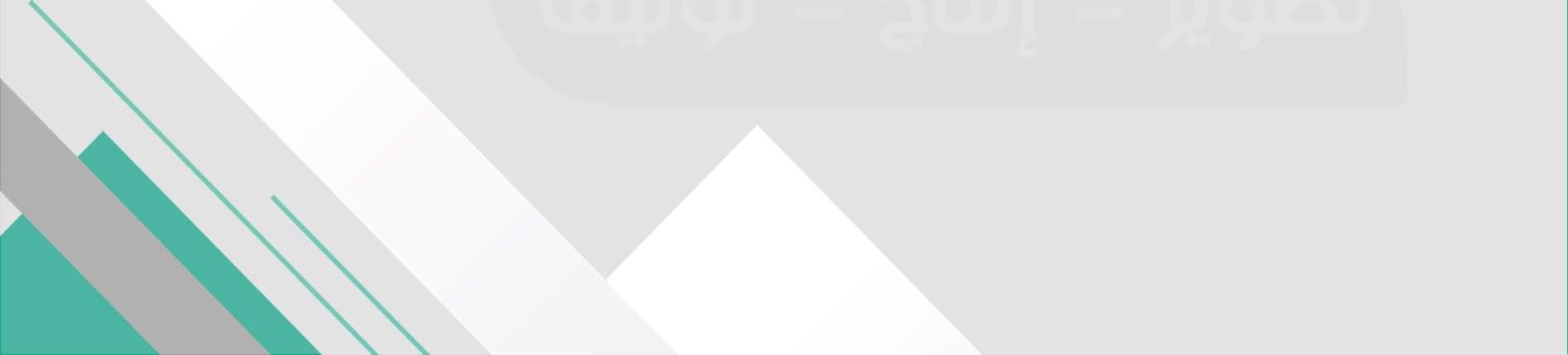 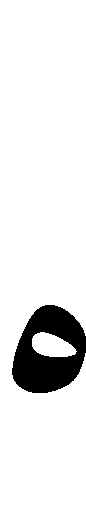 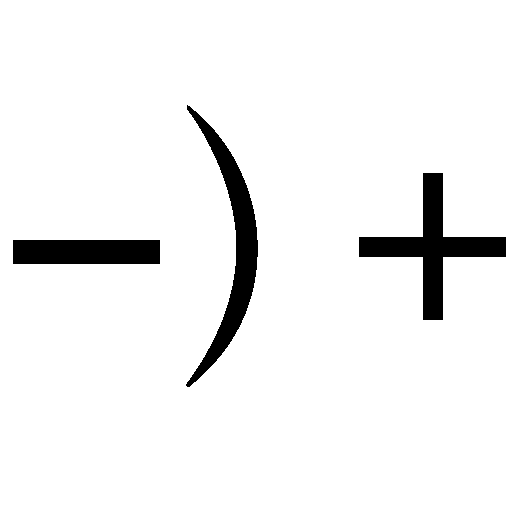 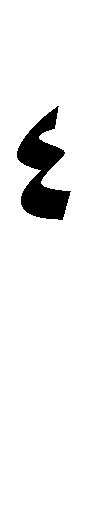 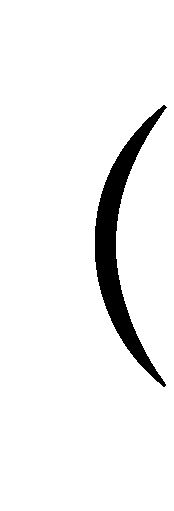 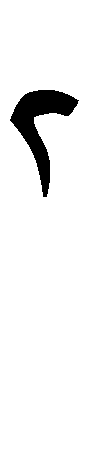 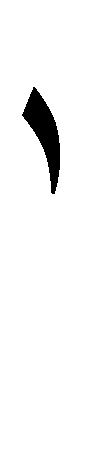 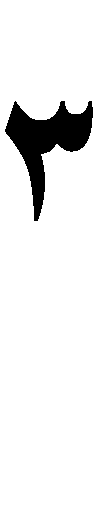 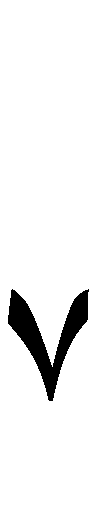 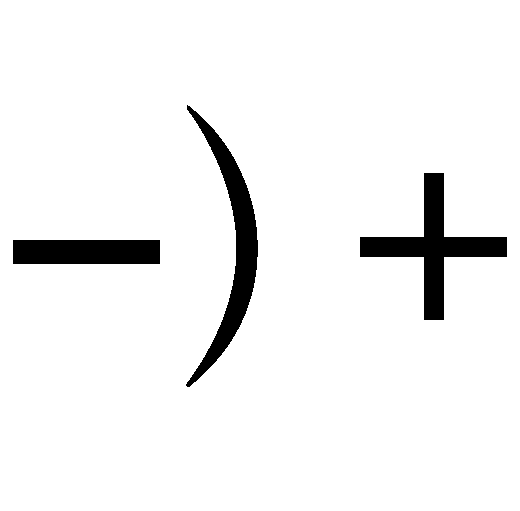 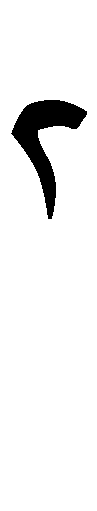 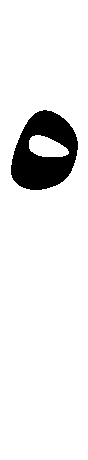 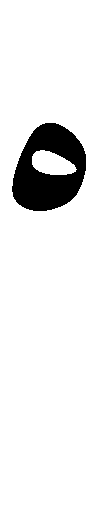 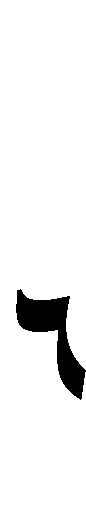 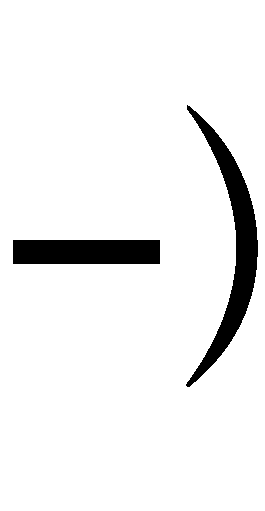 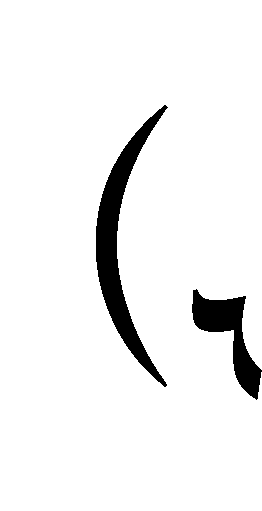 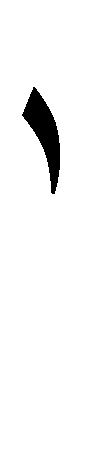 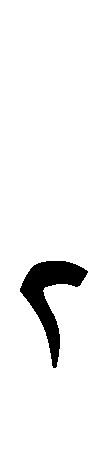 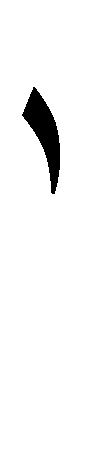 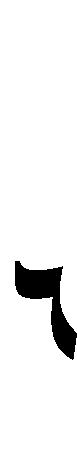 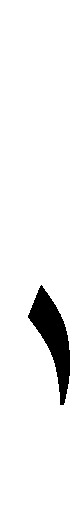 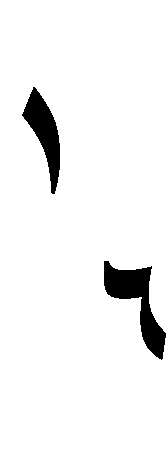 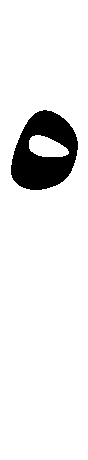 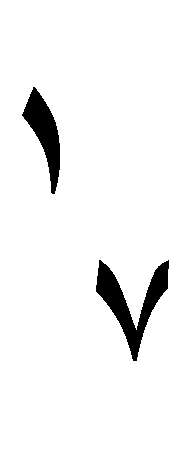 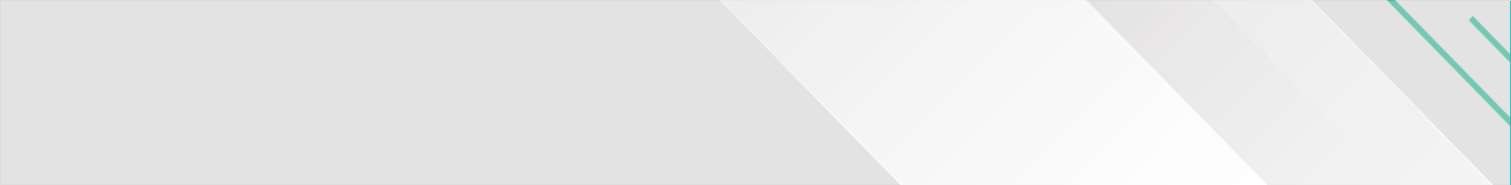 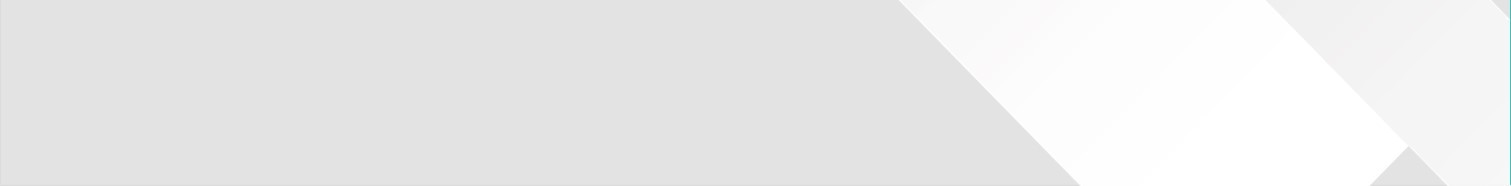 ٤  ٠١    ٣sسcsة لها المقامات نفسهاأجمع أعداد»االهدفأsسط صورةflᢝاحسب ناتج الجمع( أ١(ب٣	- ( أ٢	- (ب٢       ١  -   ٢أطرح أعداداً نسبية لها المقامات نفسهاالهدفأsسط صورةflᢝاحسب ناتج الط9ح( أ٣(ب٦   ( أ٢	- (ب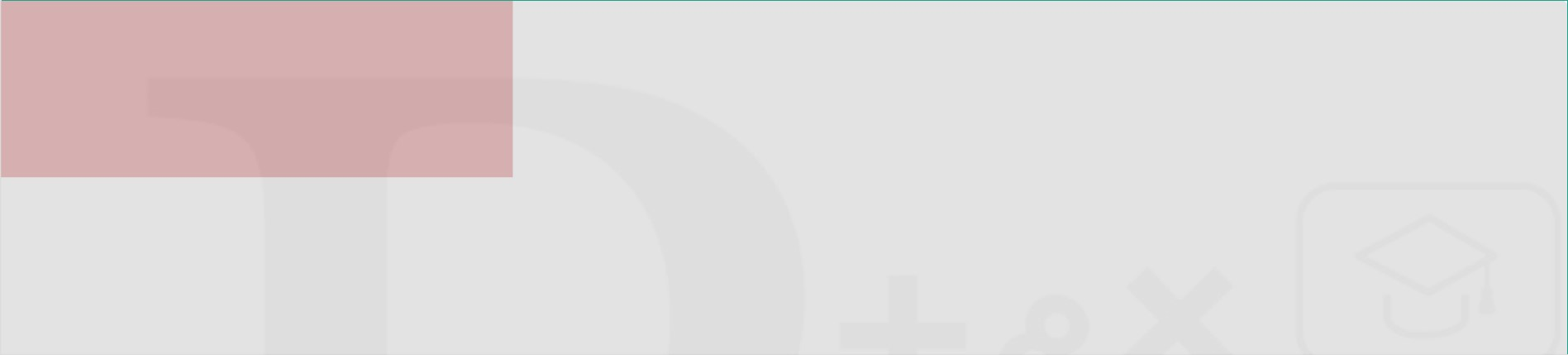 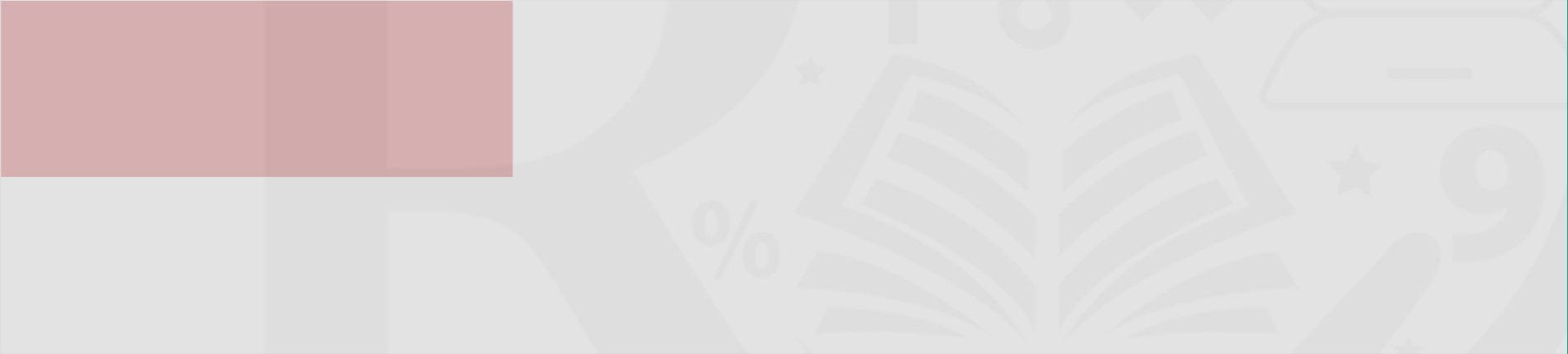 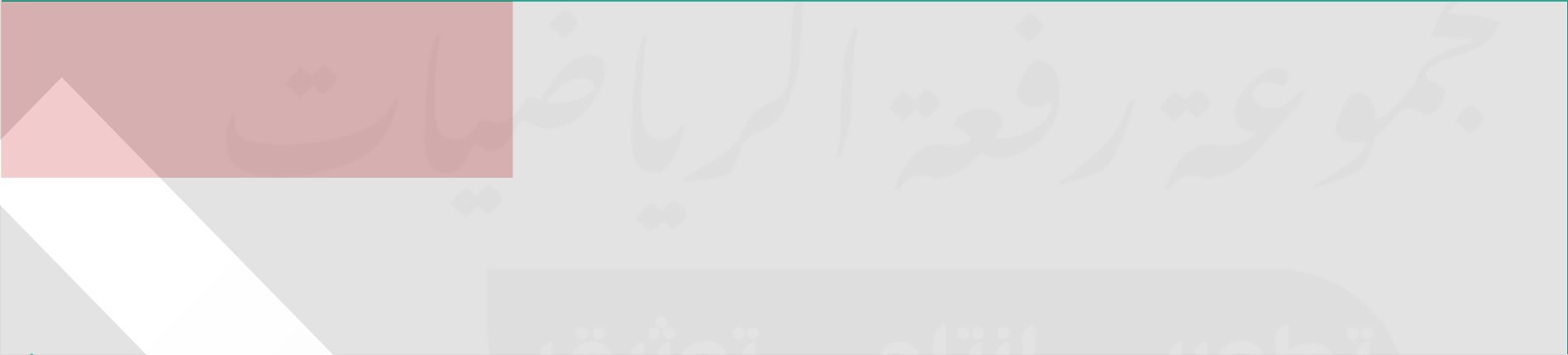 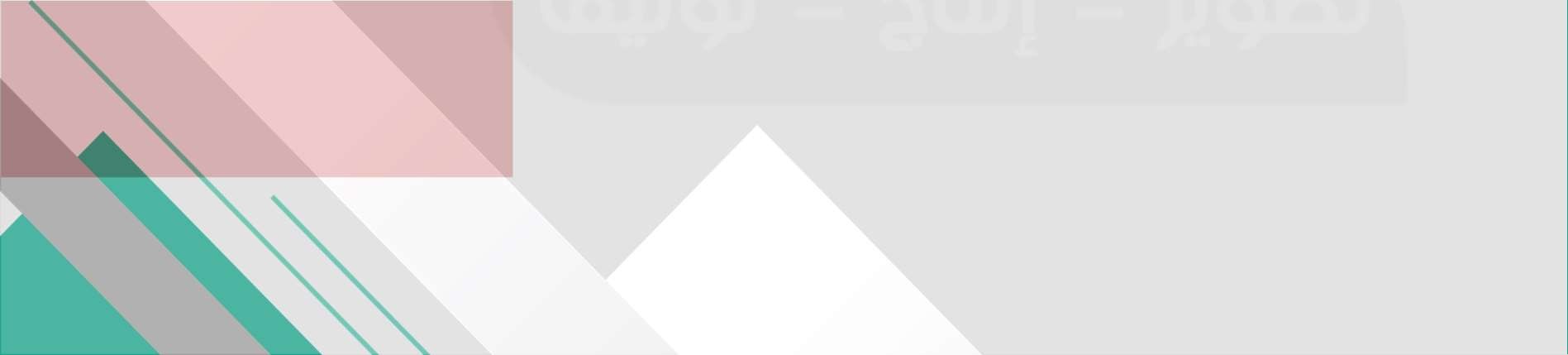 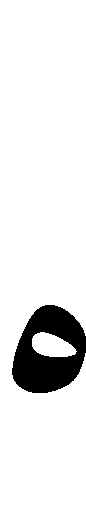 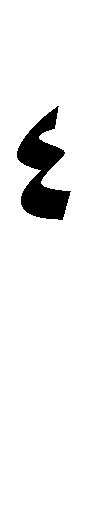 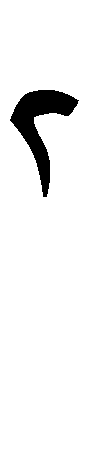 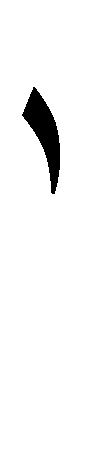 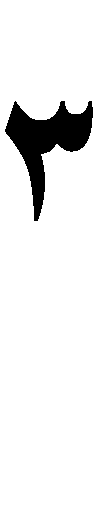 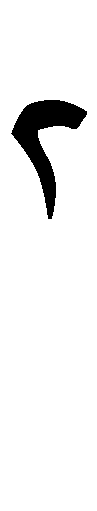 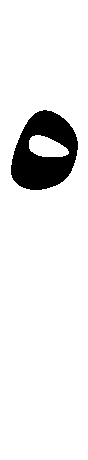 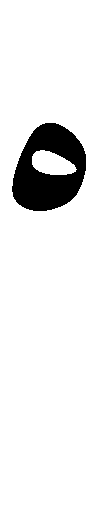 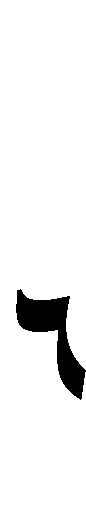 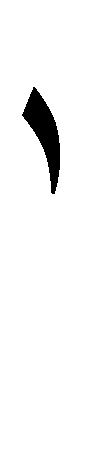 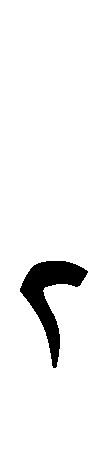 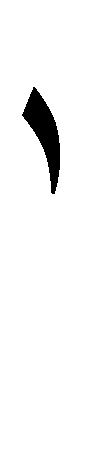 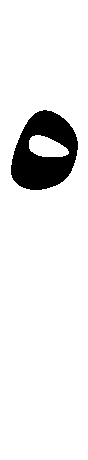 ٤  ٠١    ٣sسcsة لها مقامات مختلفةأجمع أعداد»االهدفأsسط صورةflᢝاحسب ناتج الجمع( أ١(ب١	- ( أ٢	- (ب١    ٣  -   ٢أطرح أعداداً نسبية لها مقامات مختلفةالهدفأsسط صورةflᢝاحسب ناتج الط9ح( أ٣(ب٢   ( أ٢   (ب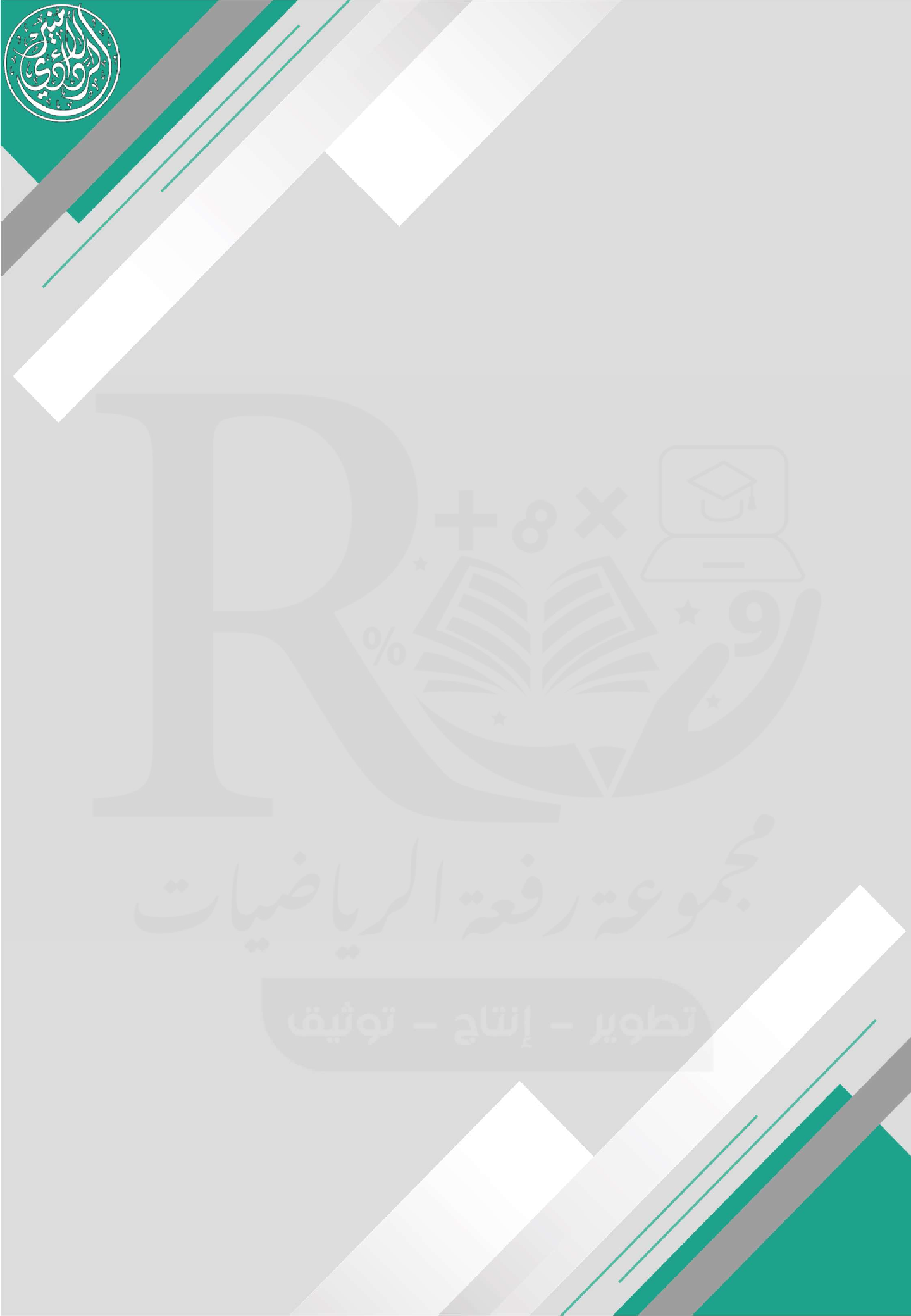 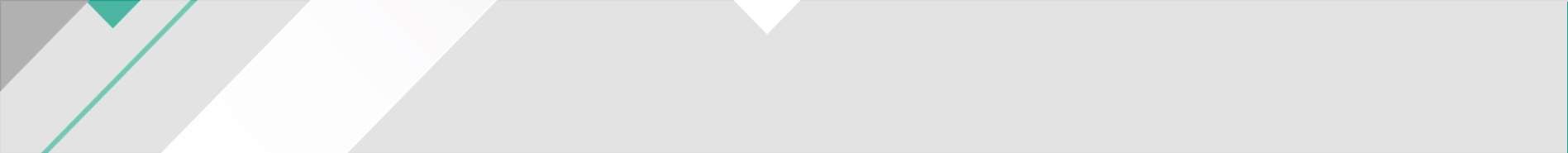 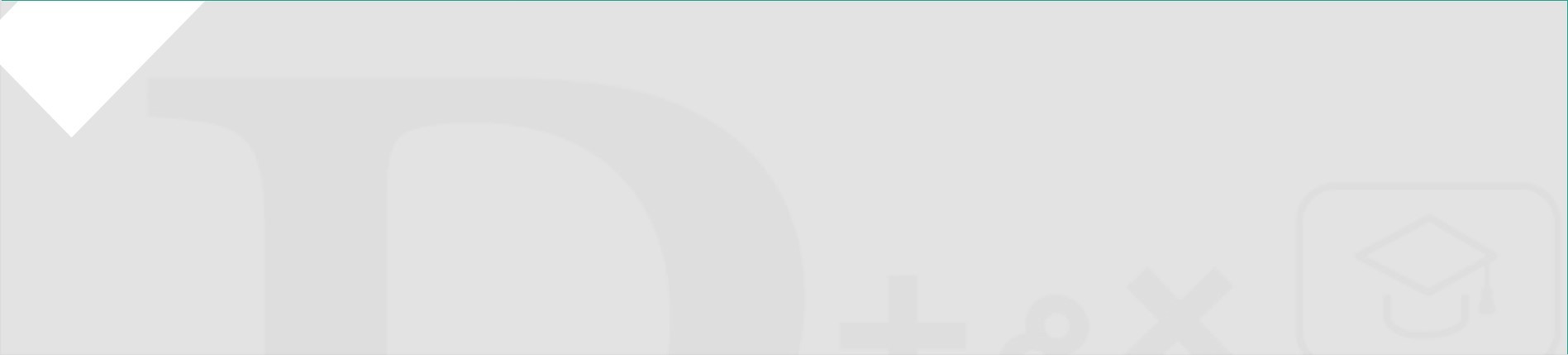 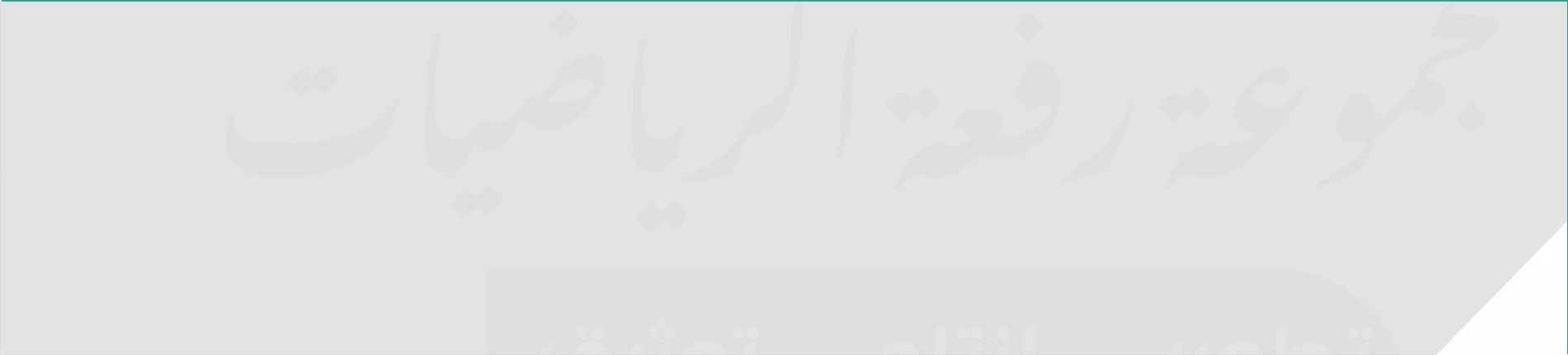 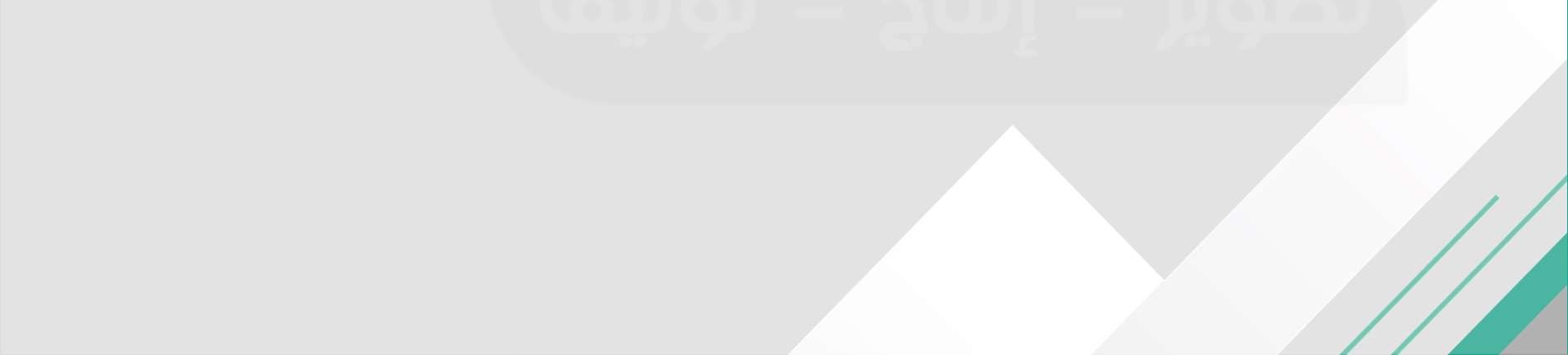 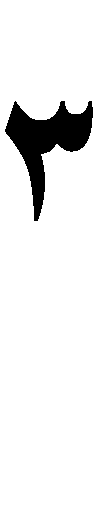 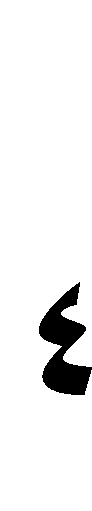 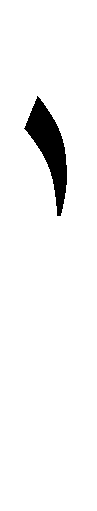 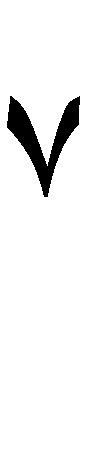 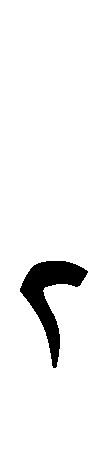 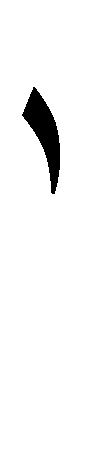 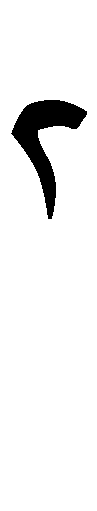 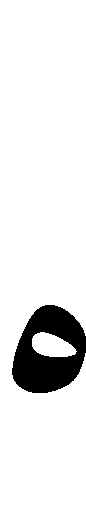 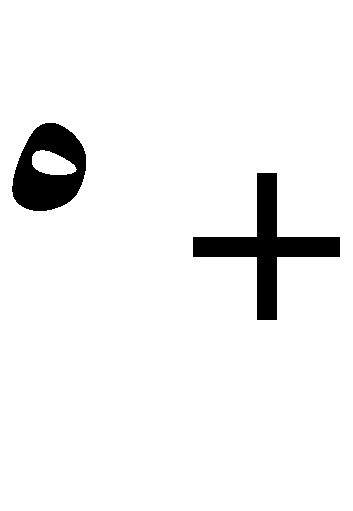 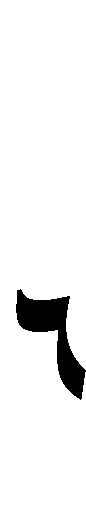 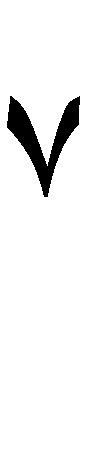 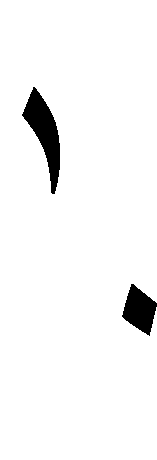 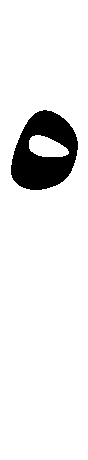 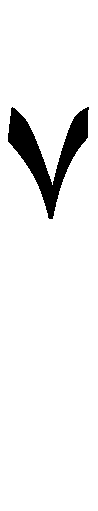 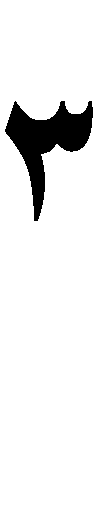 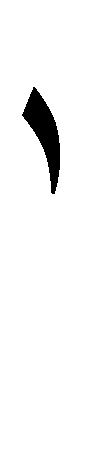 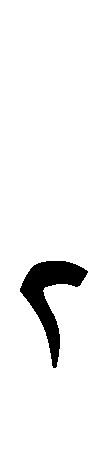 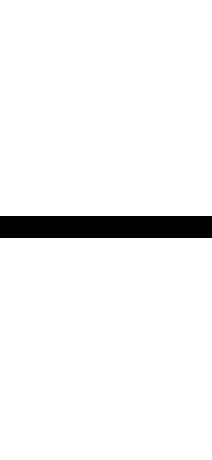 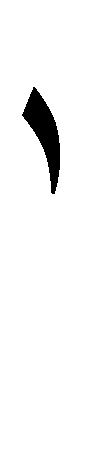 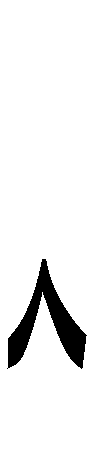 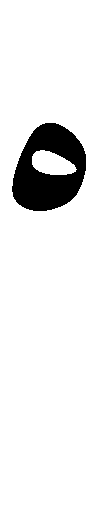 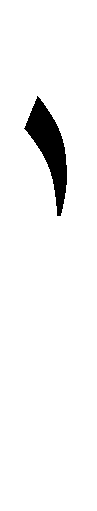 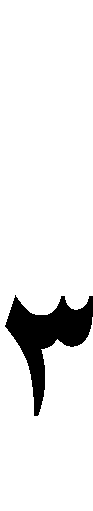 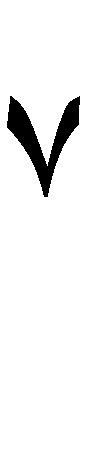 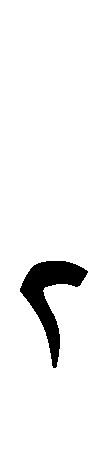 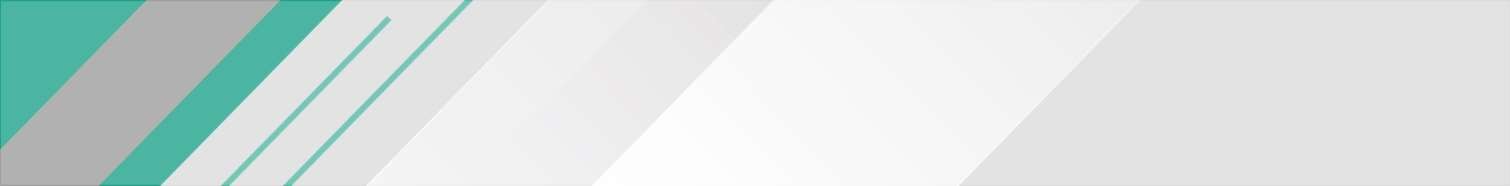 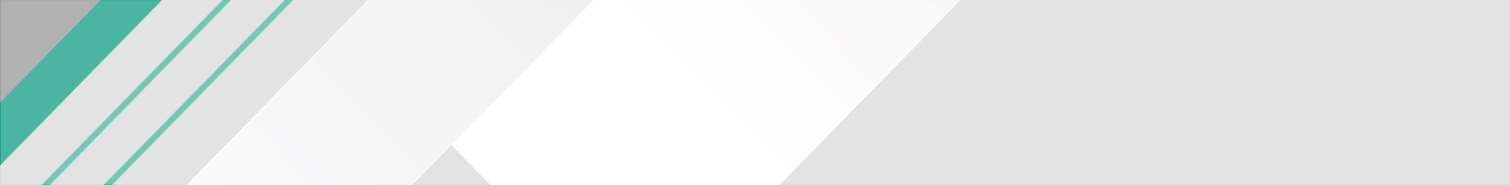 ١    ٣   ٤sسcsة لها مقامات مختلفةأجمع أعداد»االهدفأsسط صورةflᢝاحسب ناتج الجمع( أ١(ب١	- ( أ٢	- (ب١    ٣  -   ٢أطرح أعداداً نسبية لها مقامات مختلفةالهدفأsسط صورةflᢝاحسب ناتج الط9ح( أ٣(ب٢   ( أ٢   (ب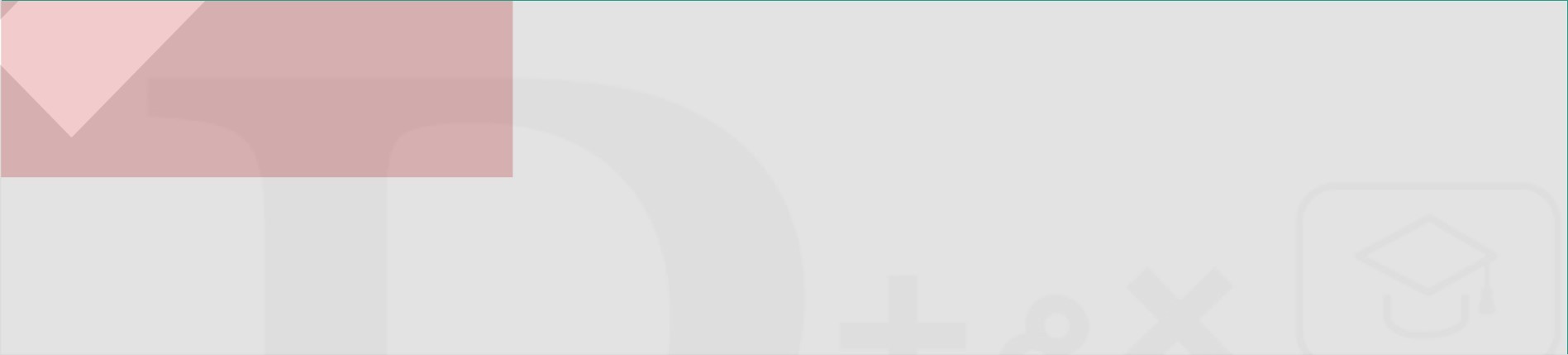 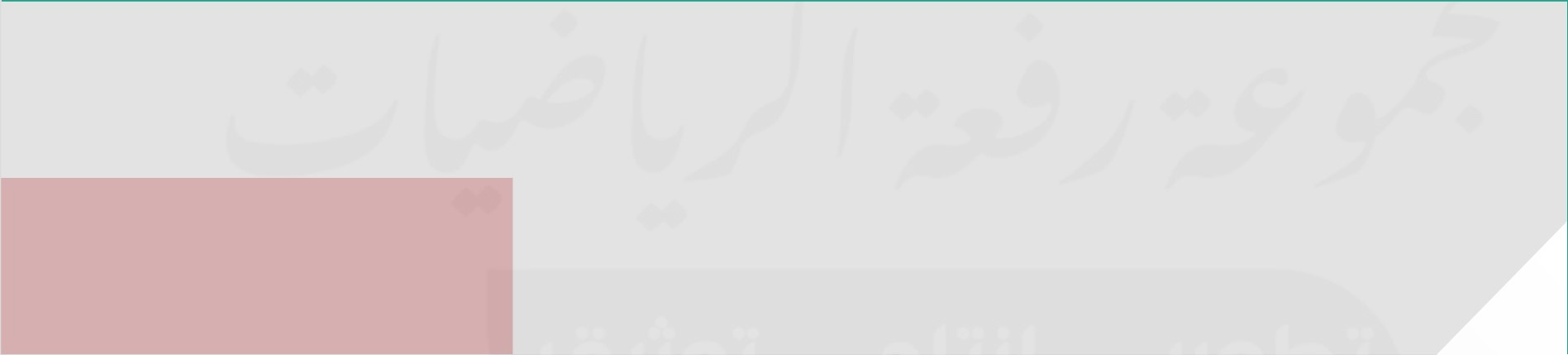 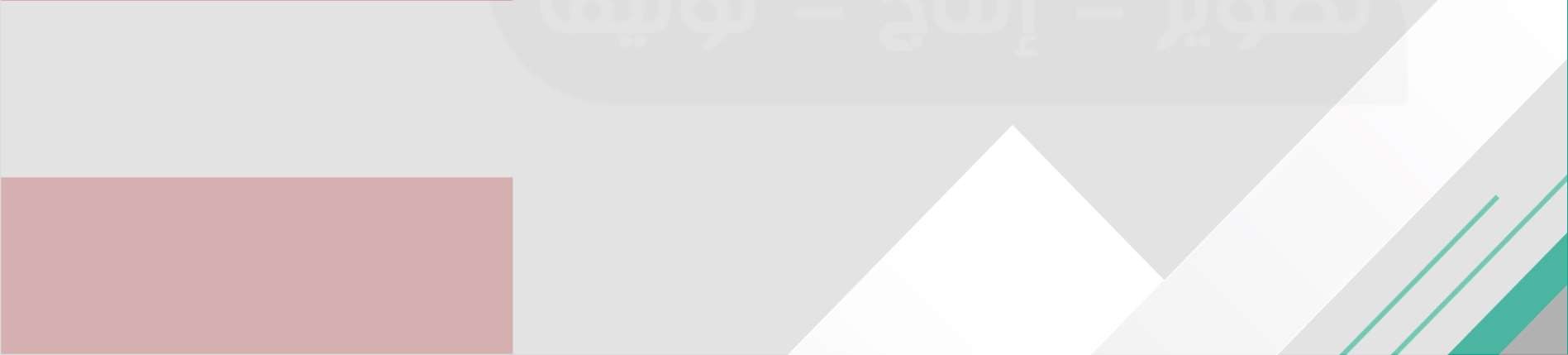 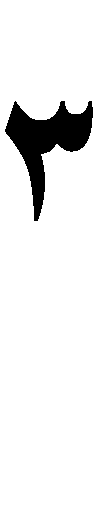 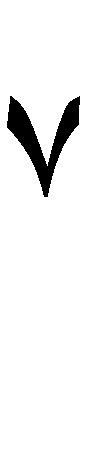 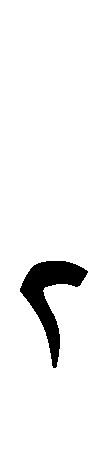 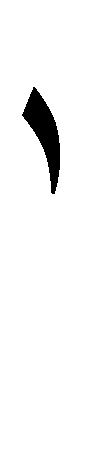 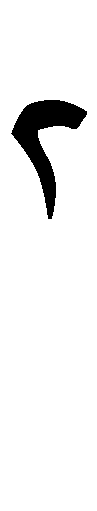 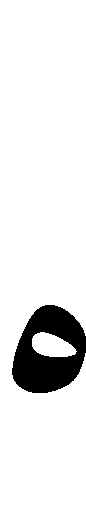 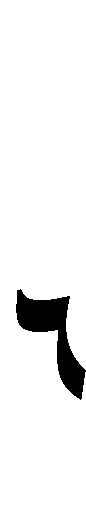 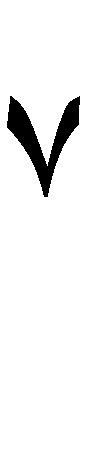 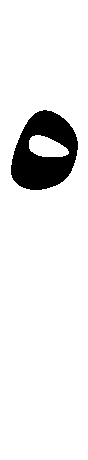 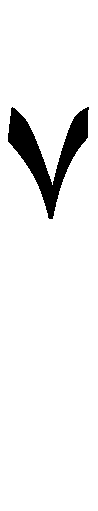 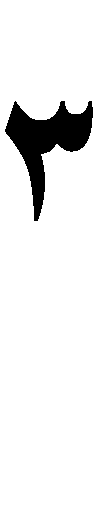 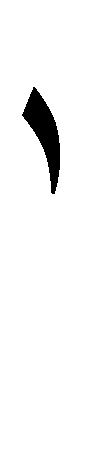 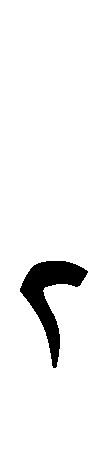 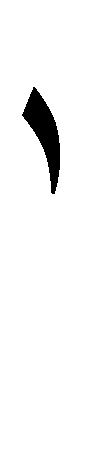 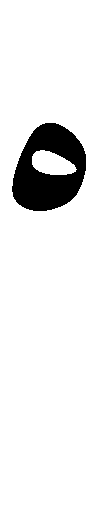 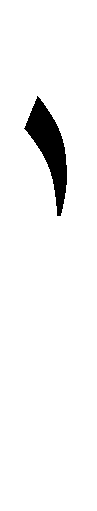 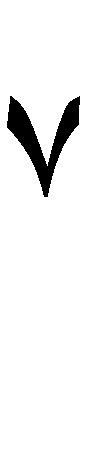 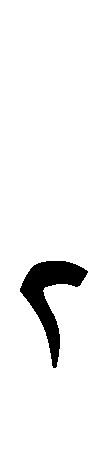 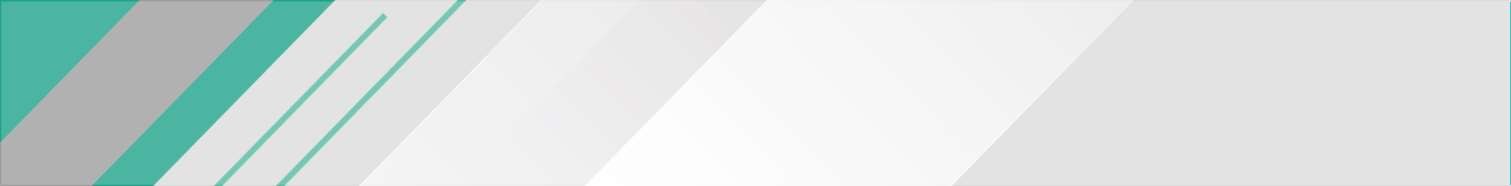 ١    ٣   ٤الع¡ارات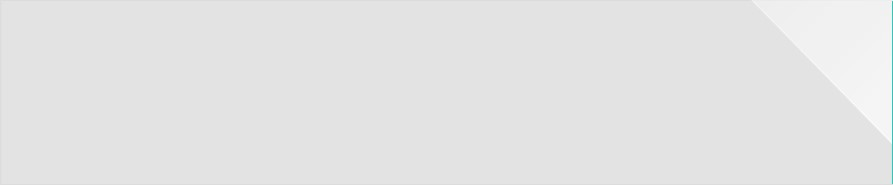 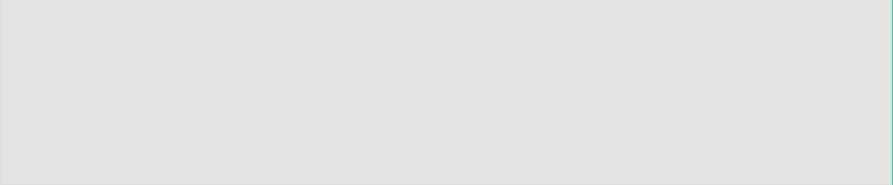 flᢝاستعمل القوى و اﻷسسالهدفا‘تب t✓ من الع¡ارات اﻵتcة sاستعمال اﻷسس٣ ×    ٢ ( أ٢ (ب١  ٢×٢×٢×٣×٣×٣ل ( أل ×  عع×ل×ع×ع×ل×ل×ع×ع(باوجد قcمة ✓ل ع¡ارة مما uأ çᢝ٤٦ ( أ                                             ٢   ٣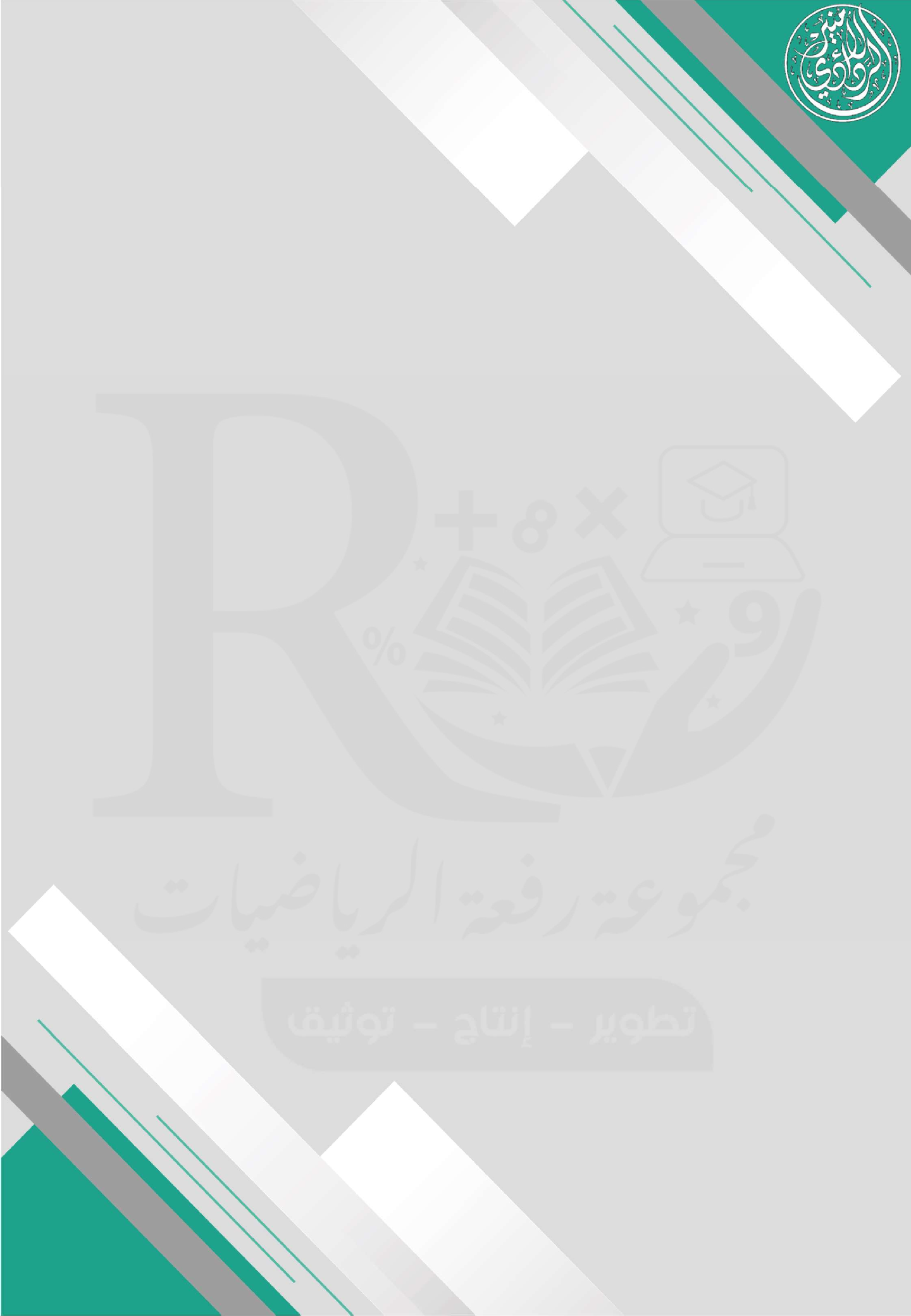 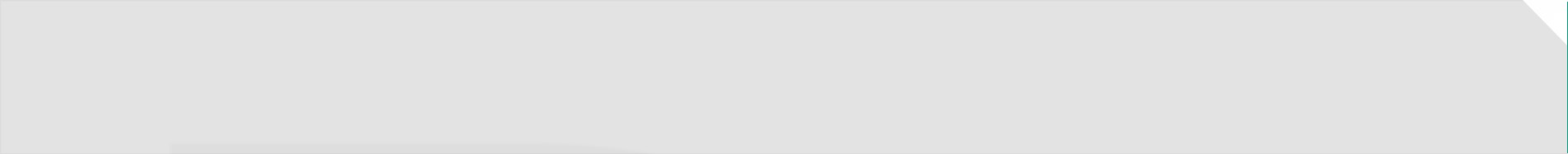 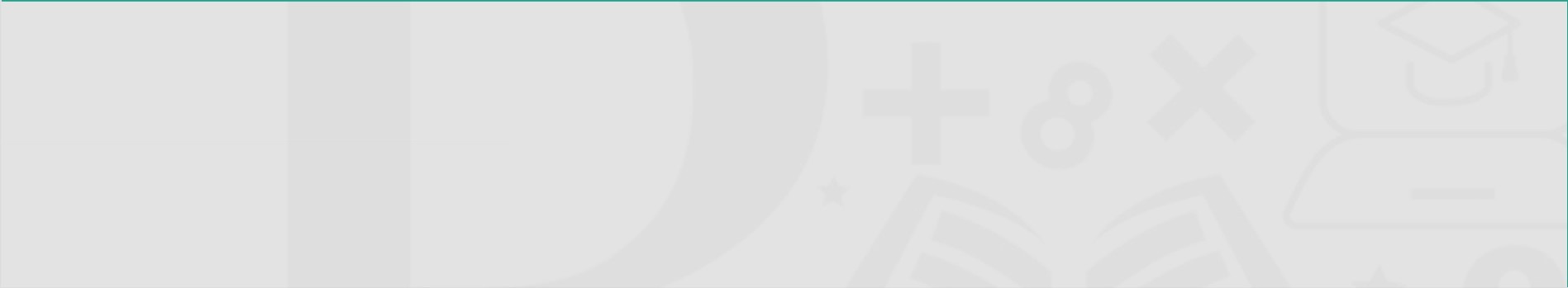 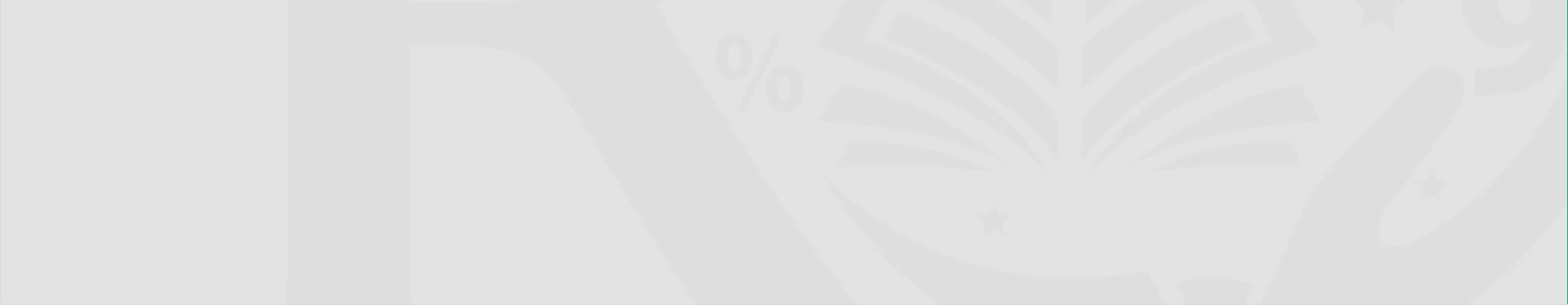 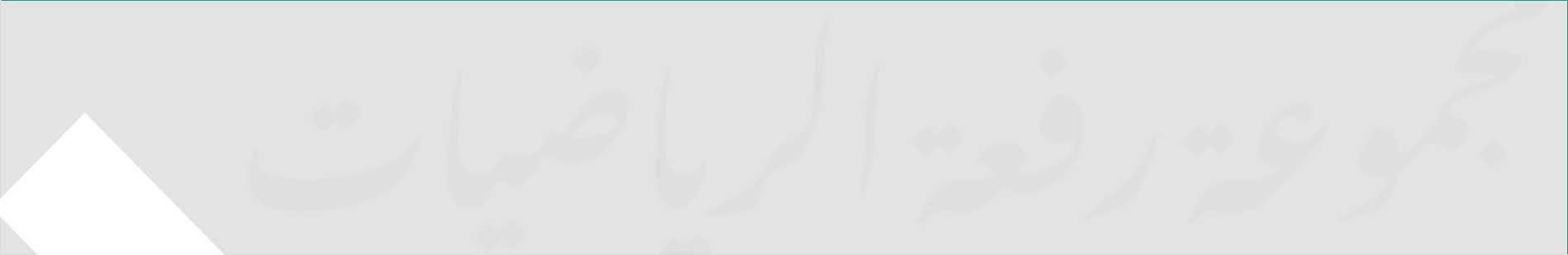 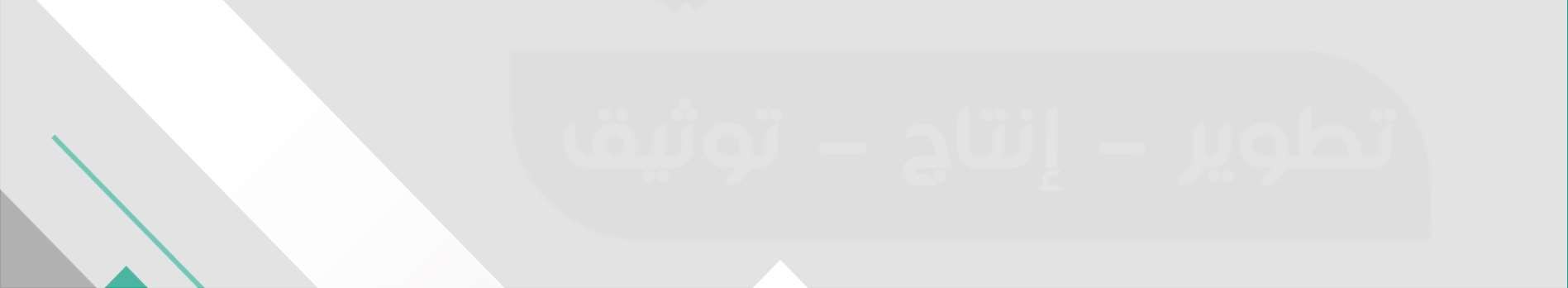 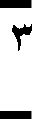 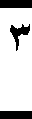 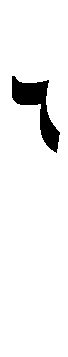 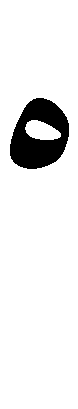 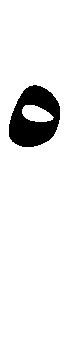 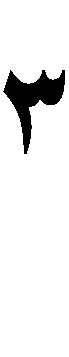 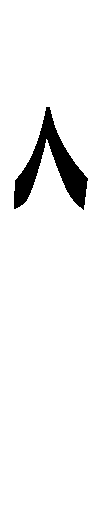 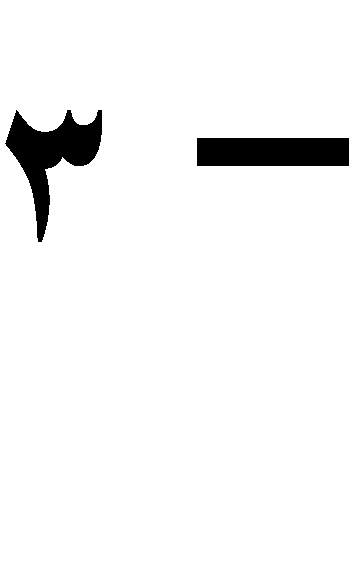 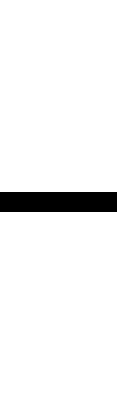 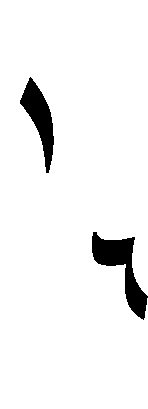 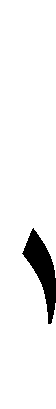 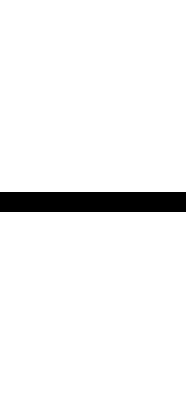 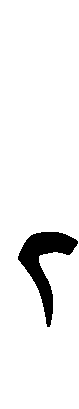 ب( ٦٤( أ                                            ٦    ٤ب( ٦١٢الع¡اراتflᢝاستعمل القوى و اﻷسسالهدفا‘تب t✓ من الع¡ارات اﻵتcة sاستعمال اﻷسس٣ ×    ٢ ( أ٢ (ب١  ٢×٢×٢×٣×٣×٣ل ( أل ×  عع×ل×ع×ع×ل×ل×ع×ع(باوجد قcمة ✓ل ع¡ارة مما uأ çᢝ٤٦ ( أ                                             ٢   ٣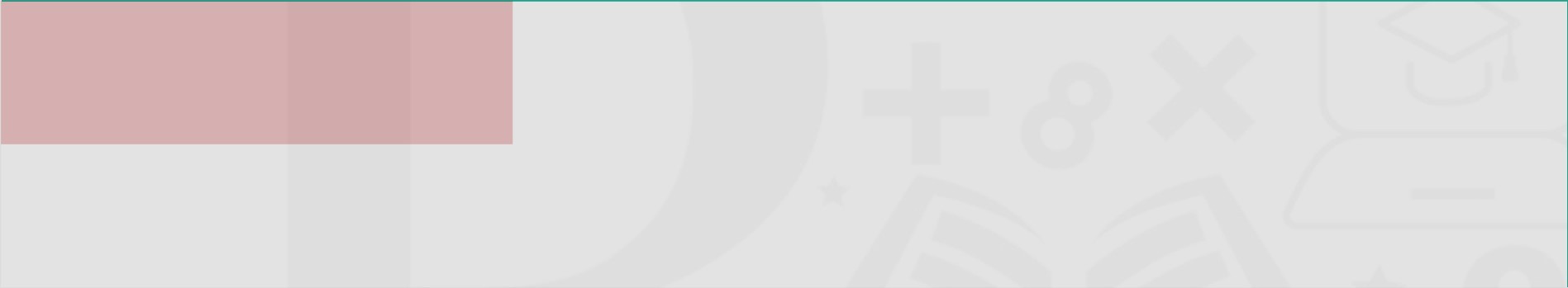 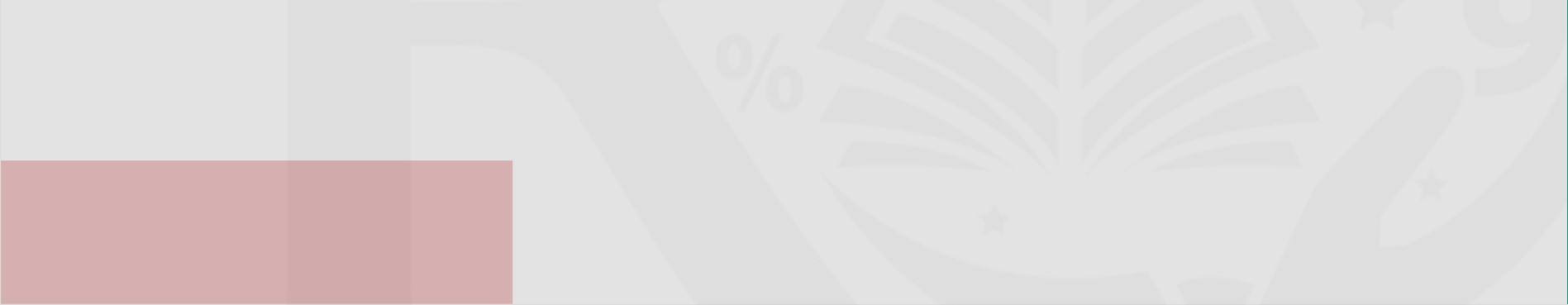 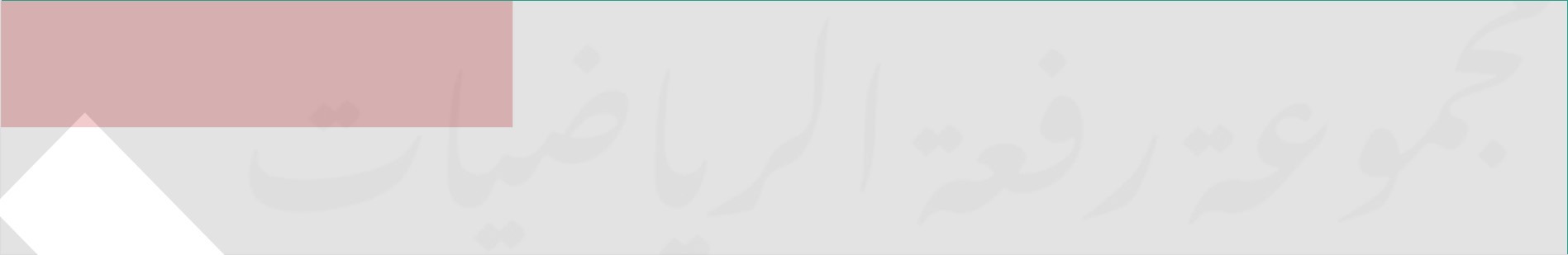 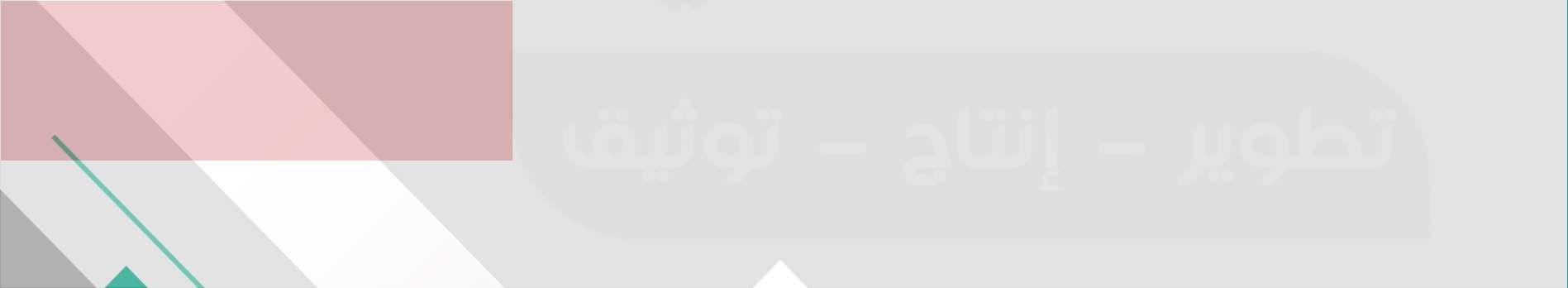 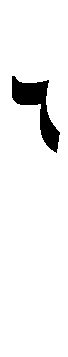 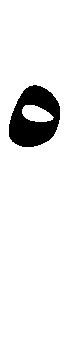 ب( ٦٤( أ                                            ٦    ٤ب( ٦١٢اع y. عن اﻷعداد sالصcغة العلمcة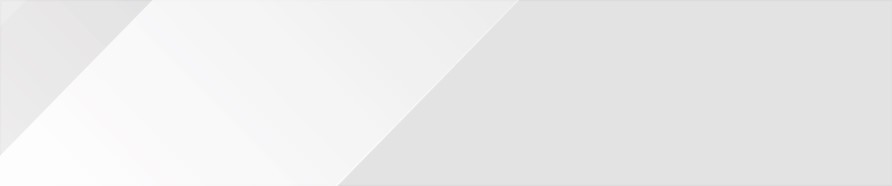 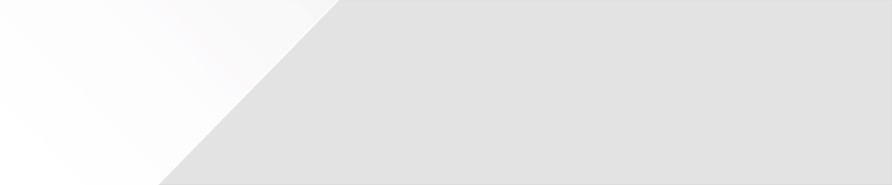 الهدفا‘تب t✓ من اﻷعداد اﻵتcة sالصcغة القcاسcةأ ( ٢٣٧١    ٢٣٫٧×٠١ب( ٠٠٢٣٧أ ( ٥٥٤٫٠٢    ٥٥٫٤×٠١ب( ٥٥٤ا‘تب t✓ من اﻷعداد اﻵتcة sالصcغة العلمcةأ ( ٧٧٫٢×٠١ب( ٠١٣     ٠٠٠٧٧٢أ ( ٤ × ٠١ب( ٥٥٩٫٤× ٠١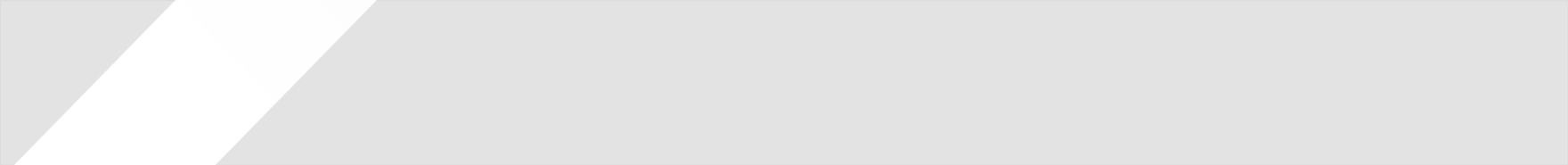 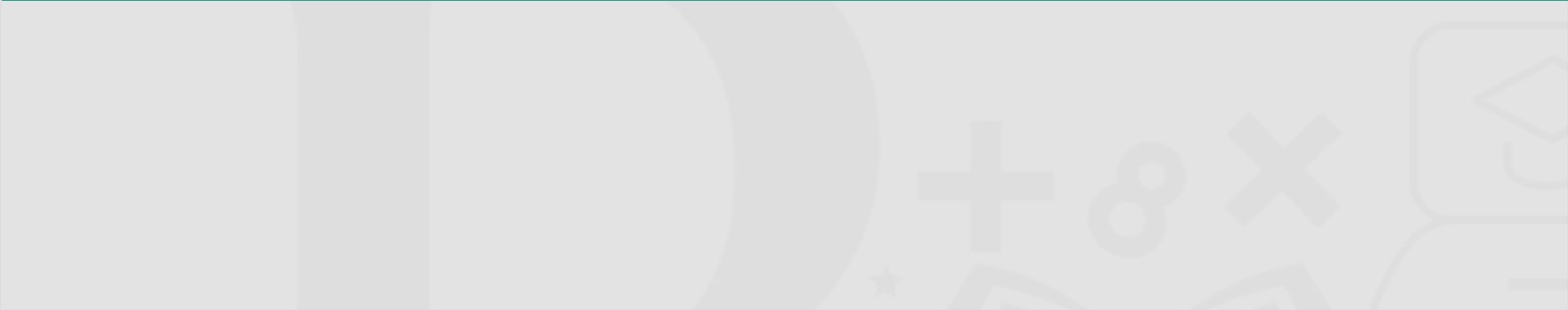 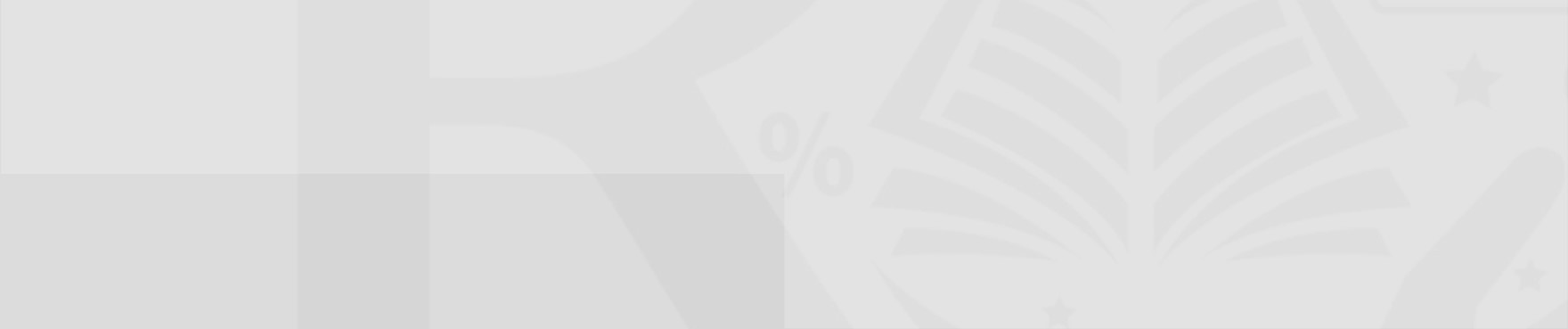 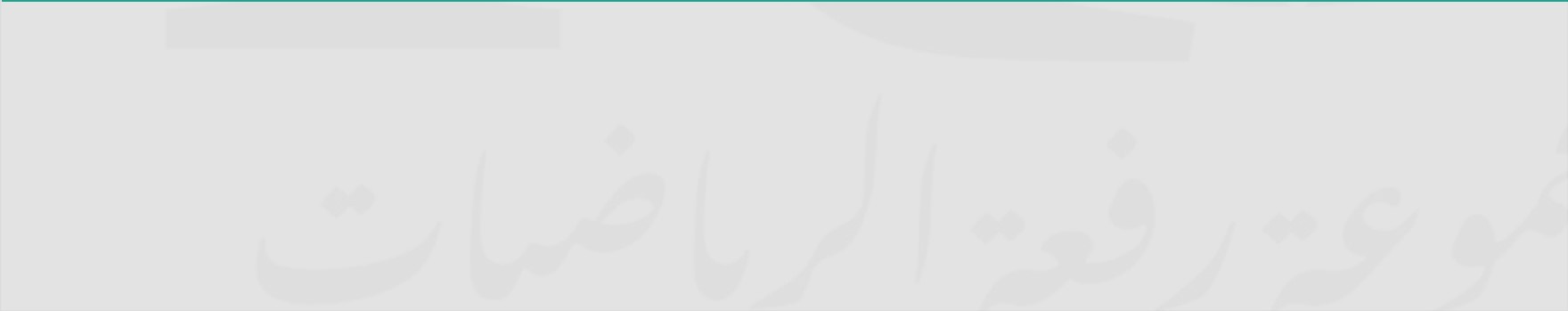 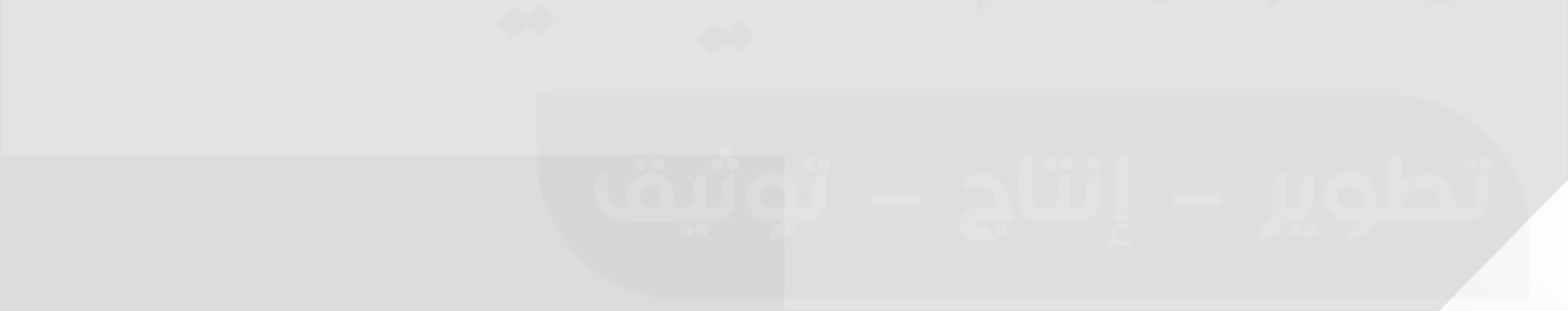 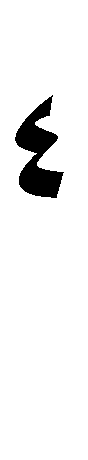 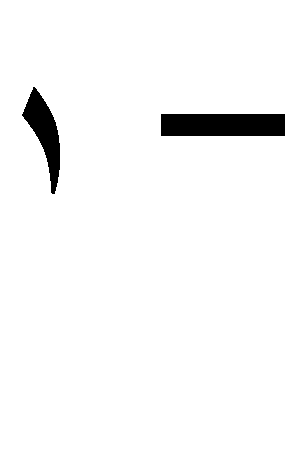 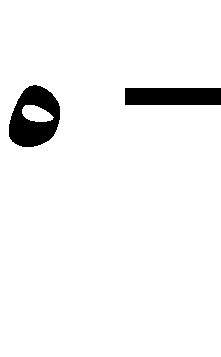 ٤    ٥٥٩٤٠٠٠٠٫٠اع y. عن اﻷعداد sالصcغة العلمcةالهدفا‘تب t✓ من اﻷعداد اﻵتcة sالصcغة القcاسcةأ ( ٢٣٧١    ٢٣٫٧×٠١ب( ٠٠٢٣٧أ ( ٥٥٤٫٠٢    ٥٥٫٤×٠١ب( ٥٥٤ا‘تب t✓ من اﻷعداد اﻵتcة sالصcغة العلمcةأ ( ٧٧٫٢×٠١ب( ٠١٣     ٠٠٠٧٧٢أ ( ٤ × ٠١ب( ٥٥٩٫٤× ٠١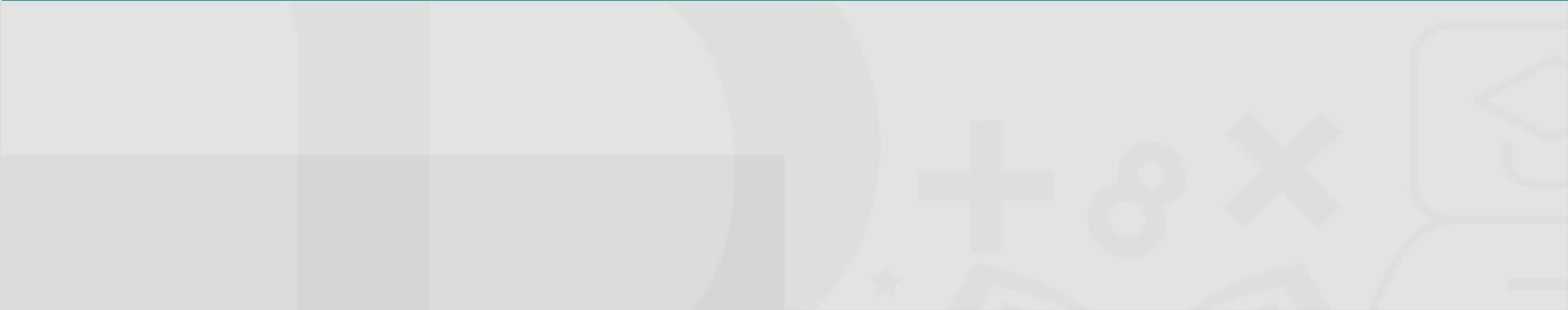 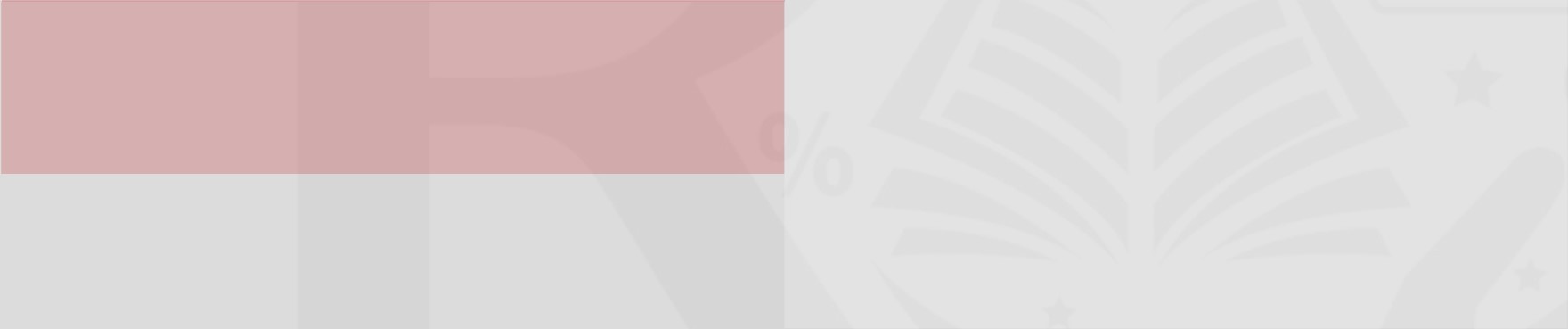 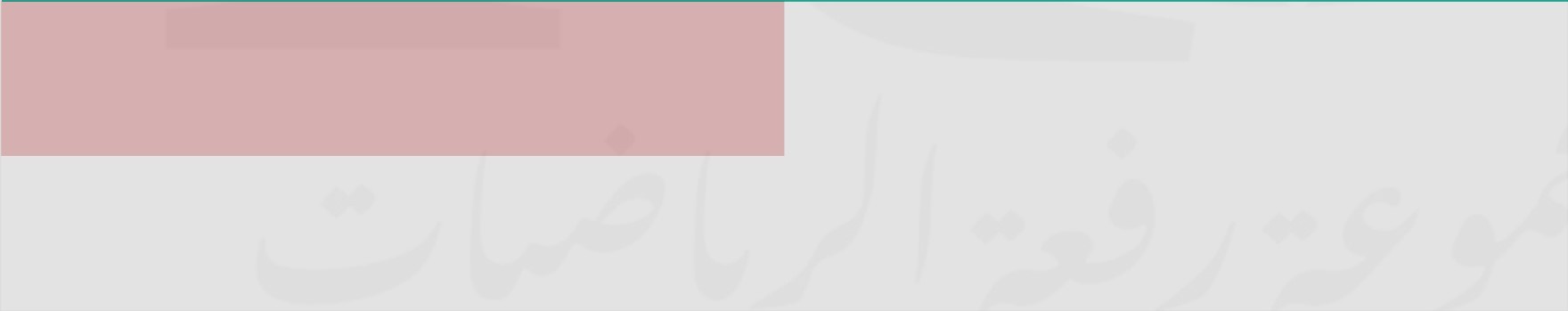 ٤    ٥٥٩٤٠٠٠٠٫٠🖤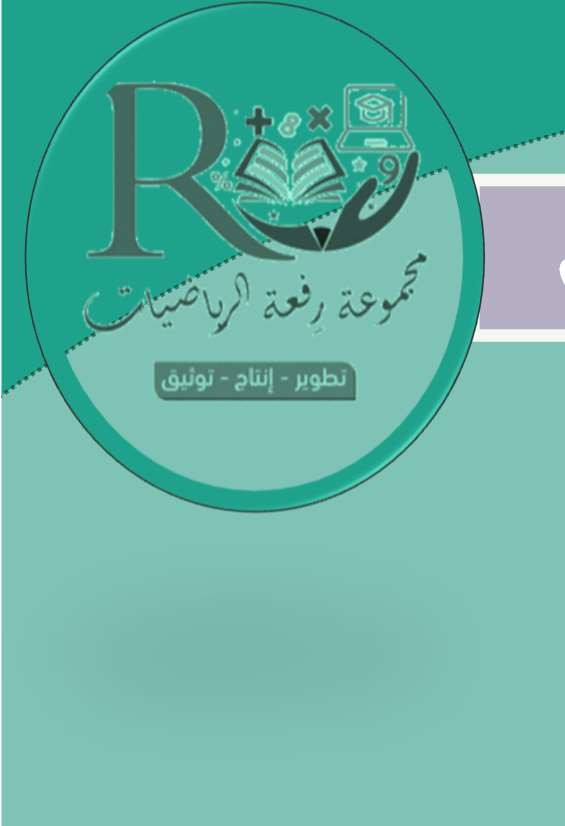 🖤               الفصل الثاني🖤أجد الجذور ال csy:عcة للمs9عات ال²املة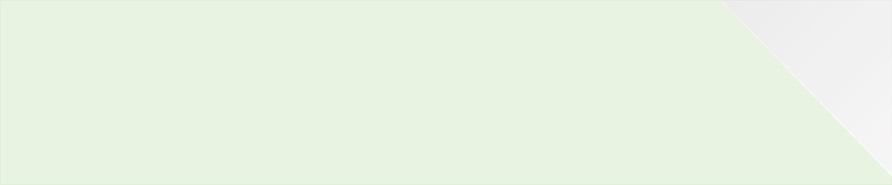 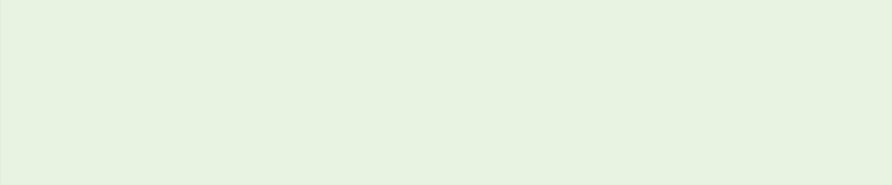 اوجد الجذور ال csy:عcة اﻵتcةالهدف٥ ( أ٥٢        ١٤ (ب( أ-	٢(بحل ✓ل معادلة مما uأ çᢝأ ( ٩ أو -٩ب( ٦ أو -٦٦٣ =   ف     ٣أو    ( أ=  ن      ٤أو   (ب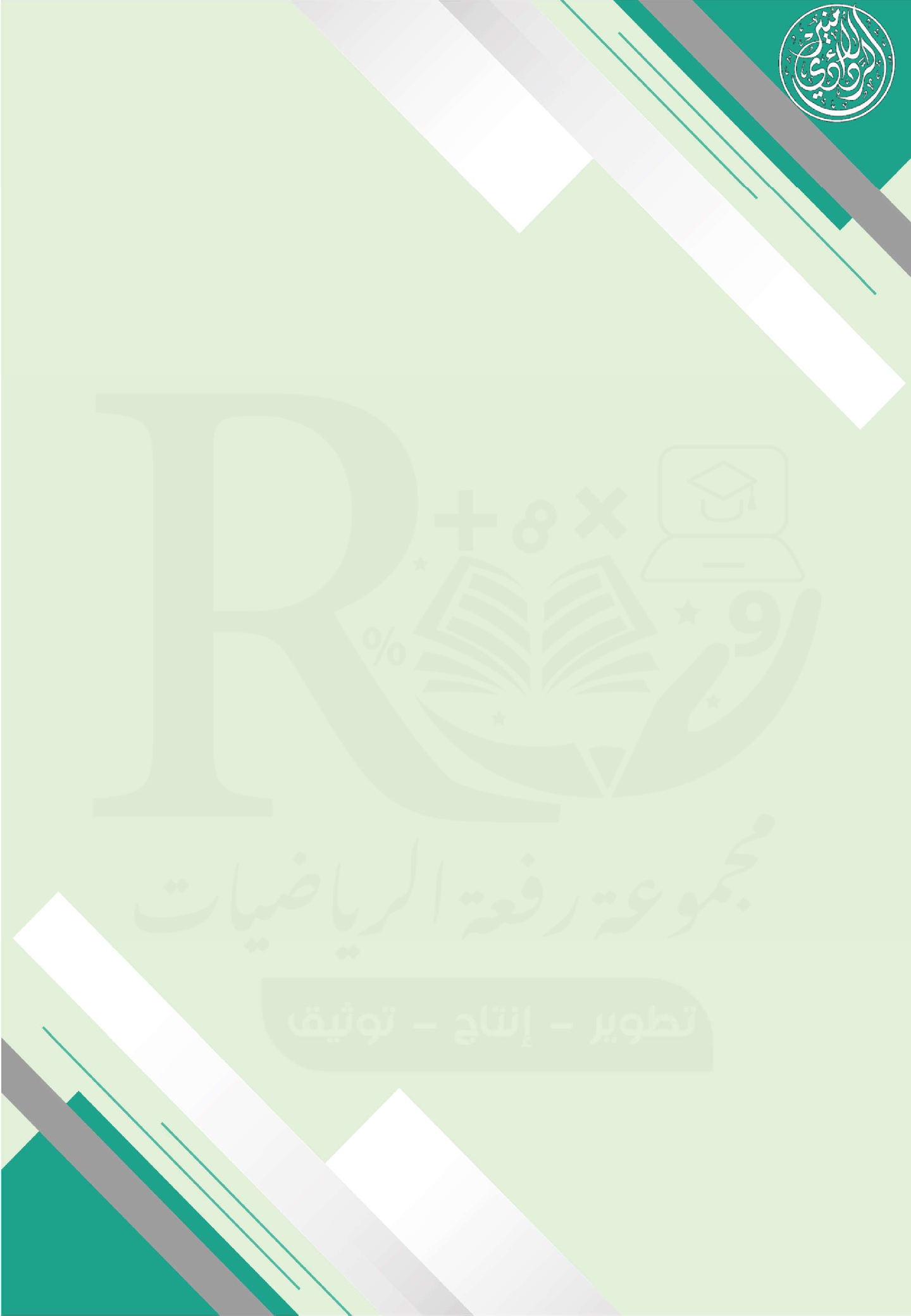 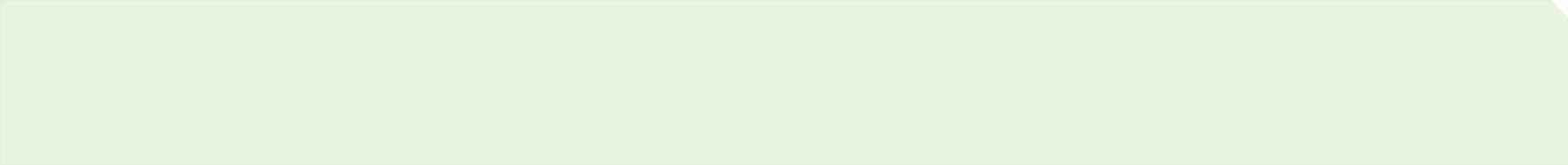 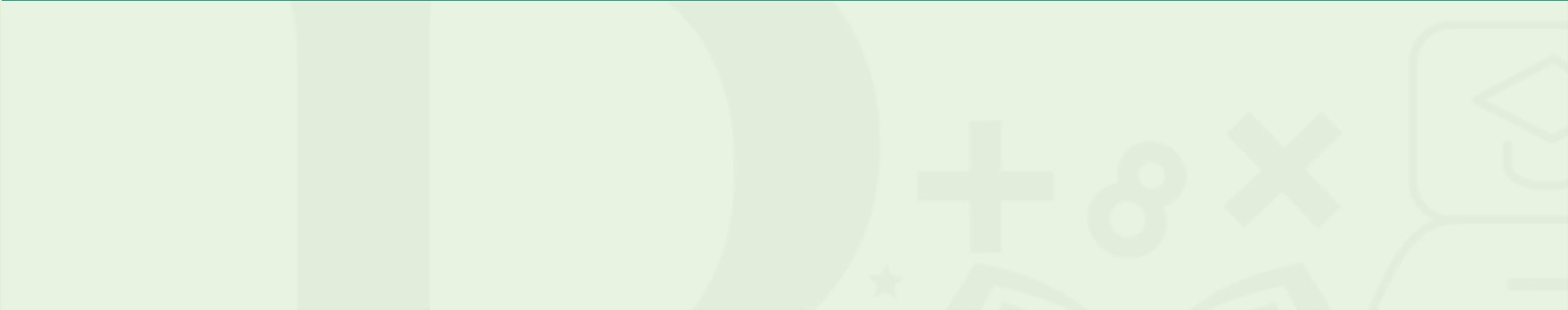 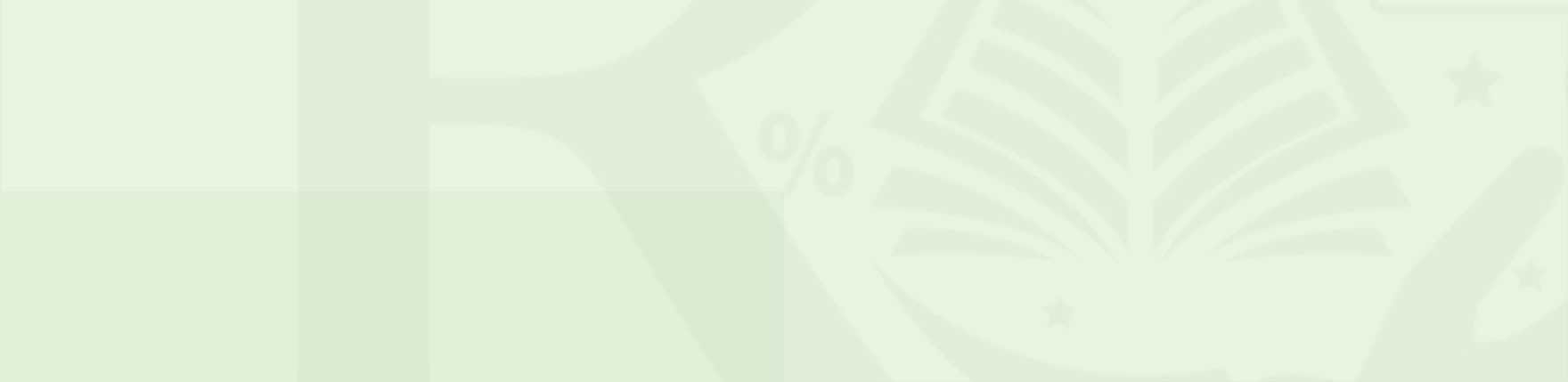 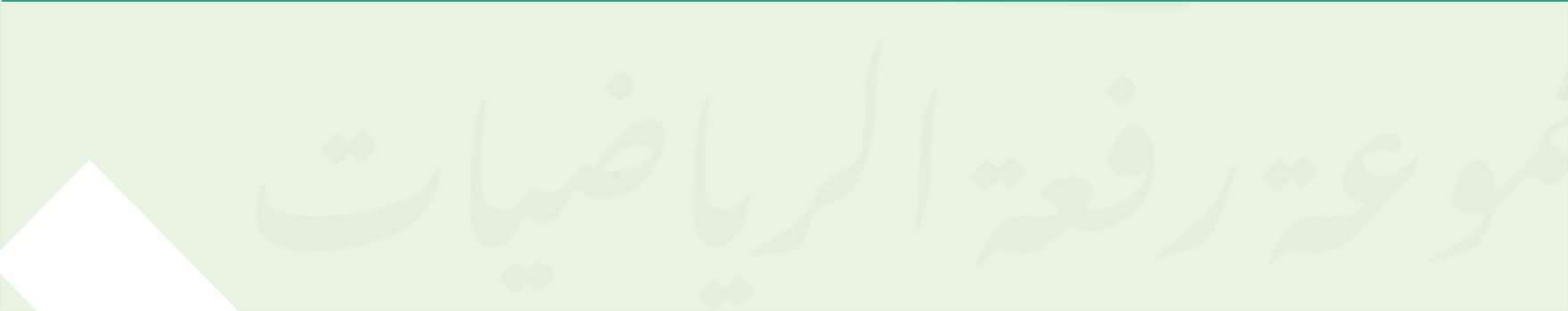 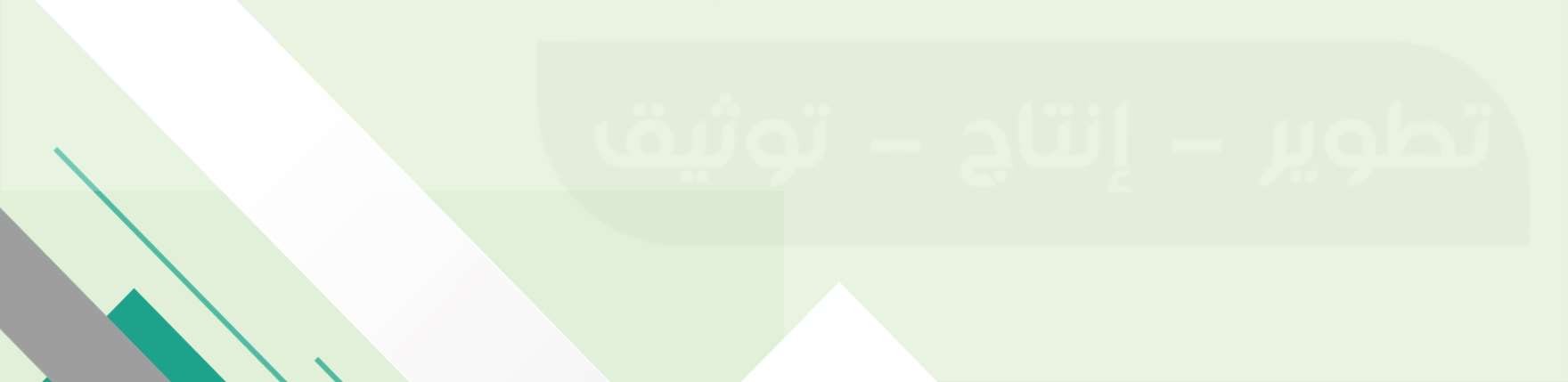 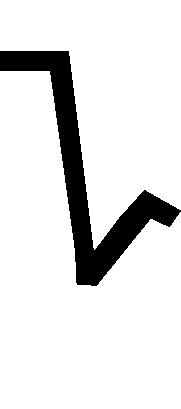 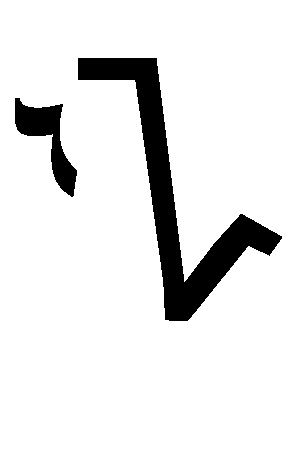 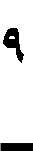 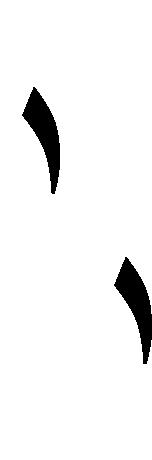 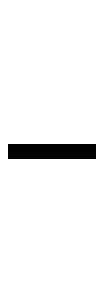 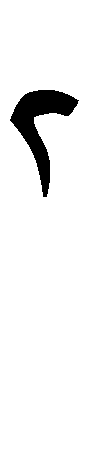 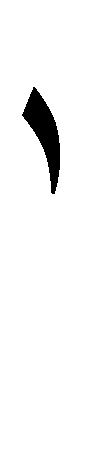 أجد الجذور ال csy:عcة للمs9عات ال²املةاوجد الجذور ال csy:عcة اﻵتcةالهدف٥ ( أ٥٢        ١٤ (ب( أ-	٢(بحل ✓ل معادلة مما uأ çᢝأ ( ٩ أو -٩ب( ٦ أو -٦٦٣ =   ف     ٣أو    ( أ=  ن      ٤أو   (ب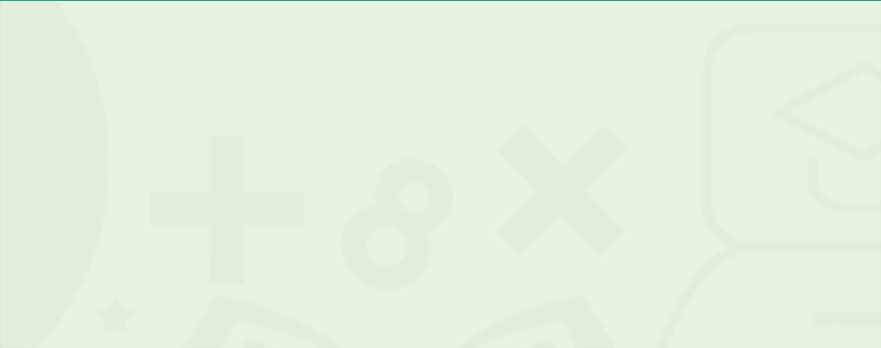 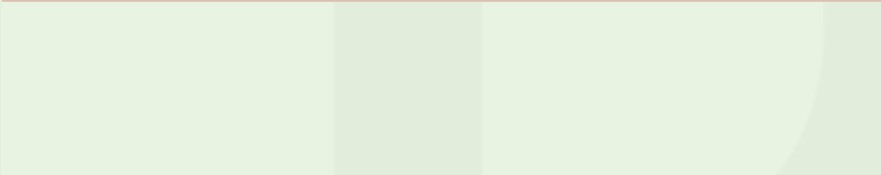 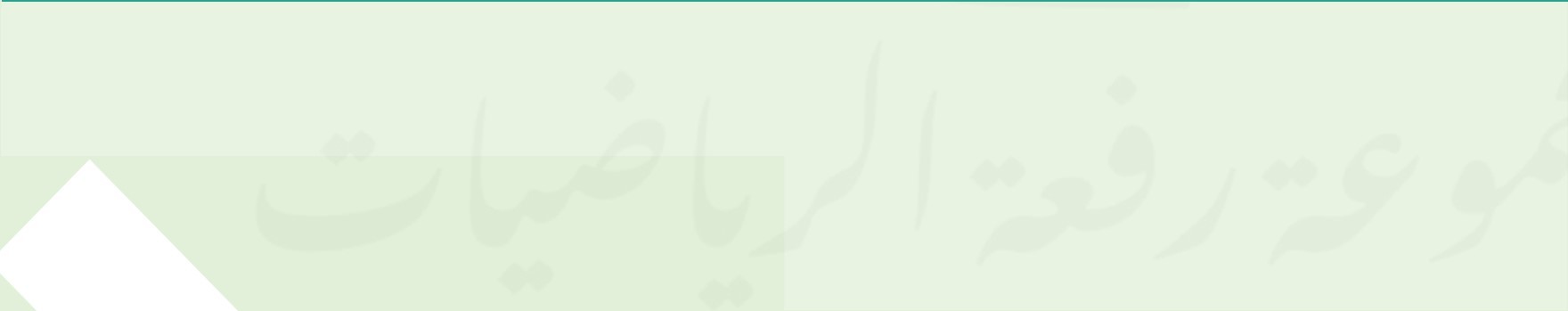 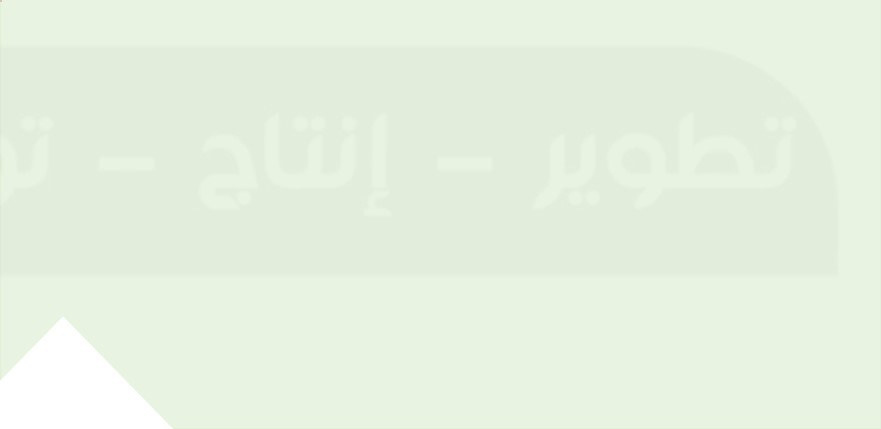 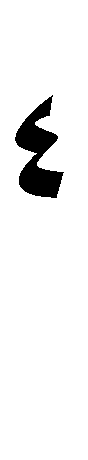 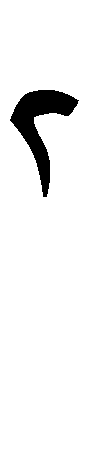 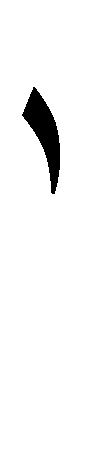 ٥ ( أ٨٢        ١٦ (ب٢ ( أ                    ٥          ٢٥ (ب٩ ( أ٤٤       ٣٧ (ب٩ ( أ٤      ١٫٥٨٨ (ب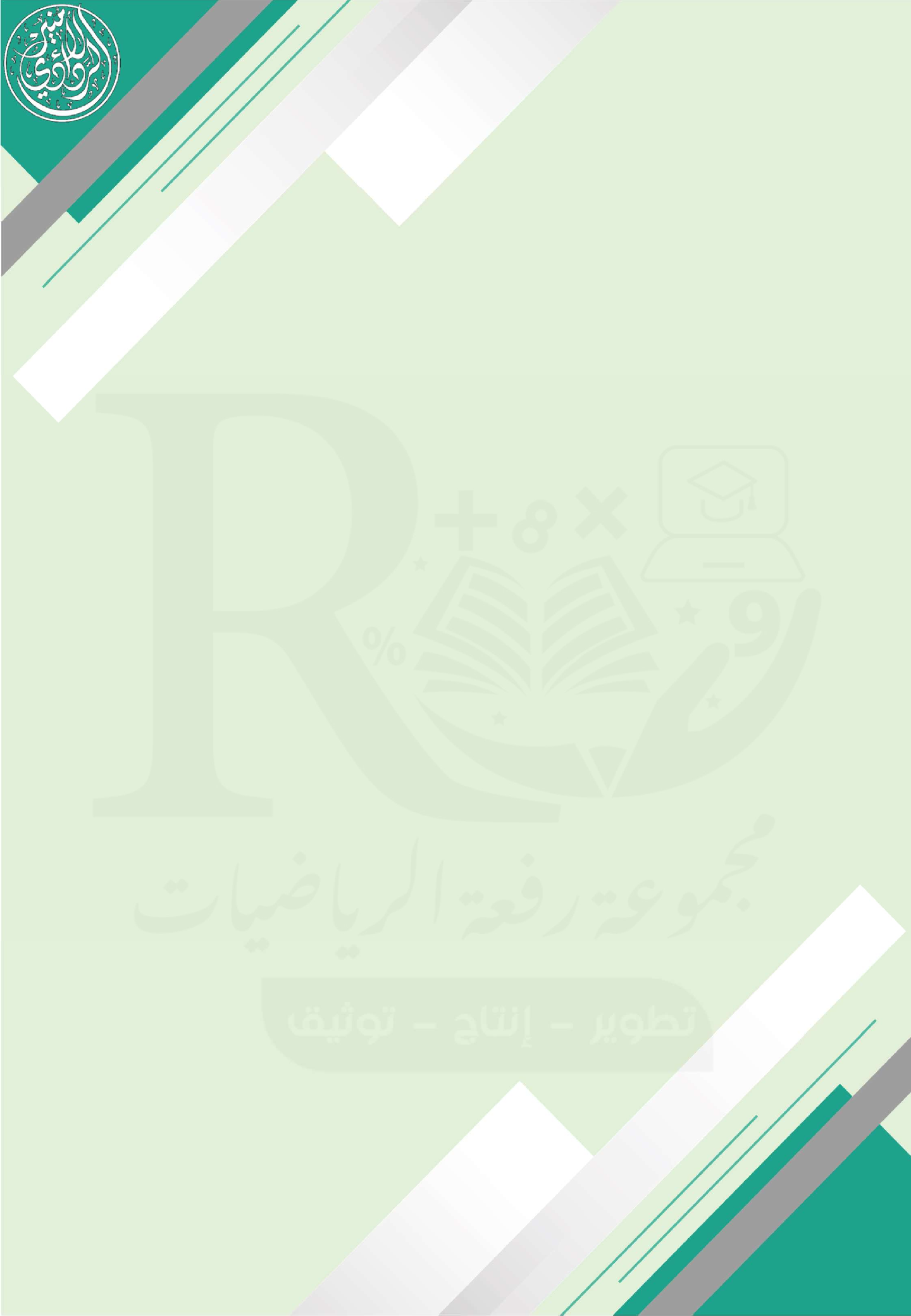 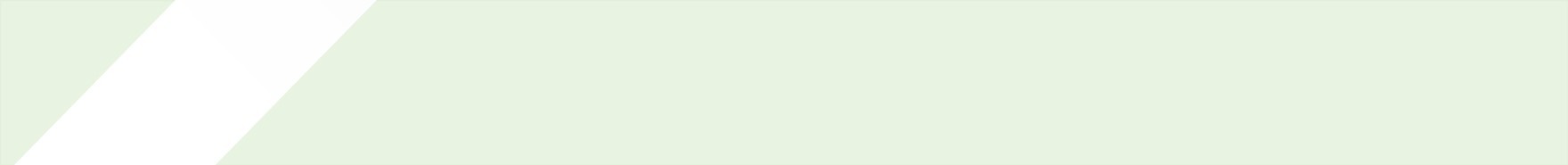 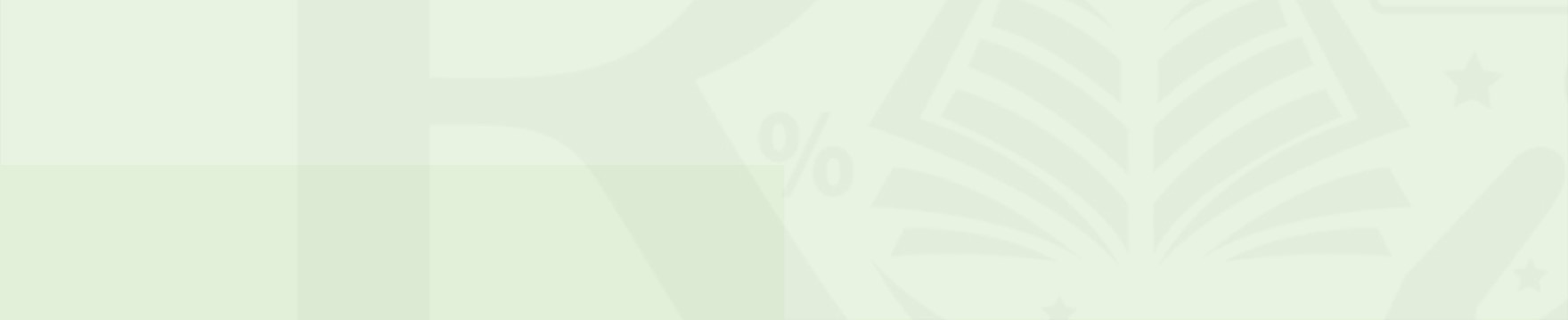 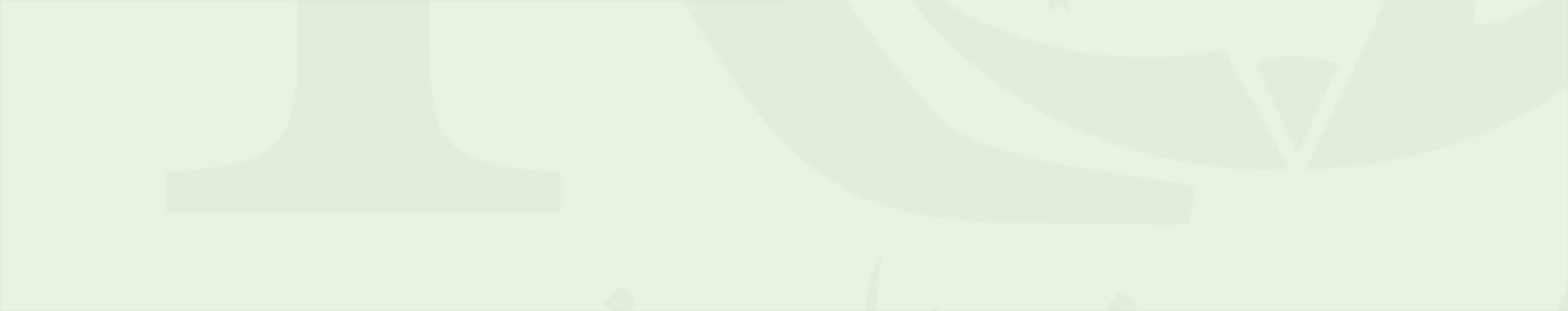 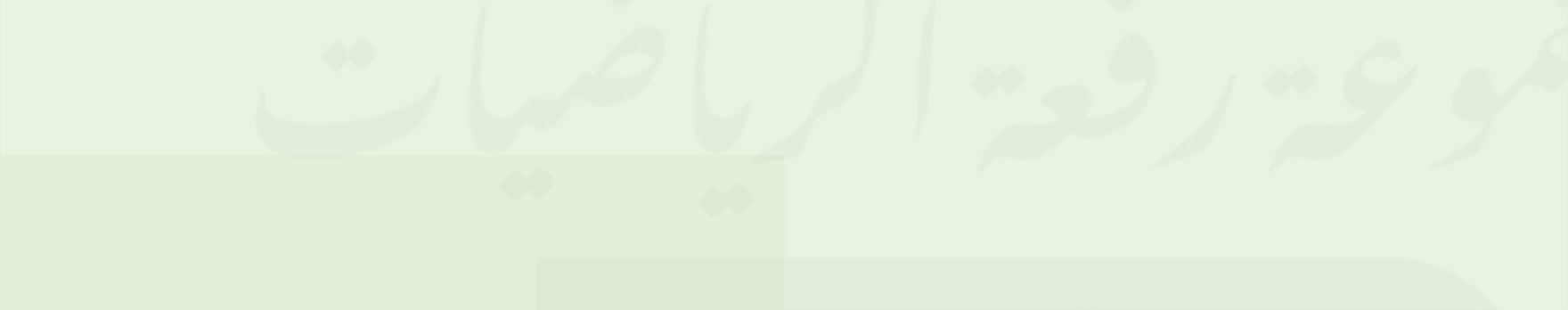 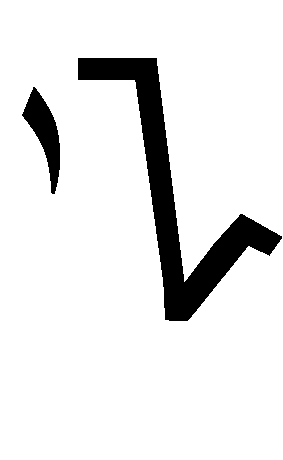 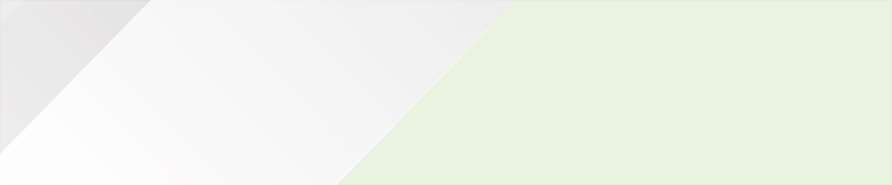 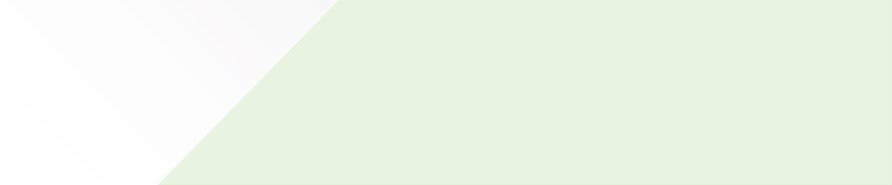 ٦ (ب٥ (ب٨٢        ١٥         ٢٩ ( أ٤٤       ٣٤      ١٫٥٨٨ (ب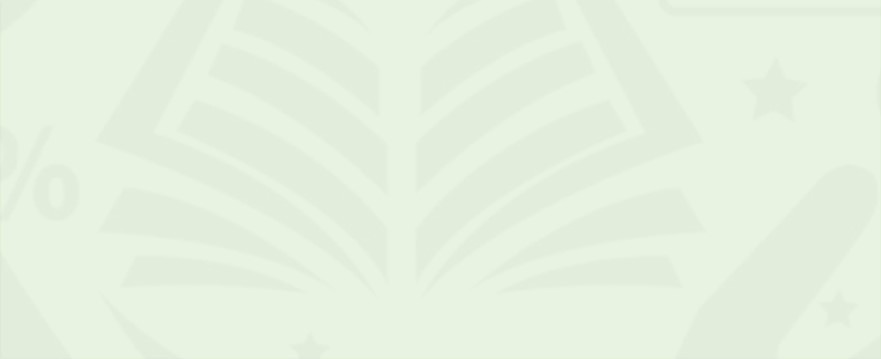 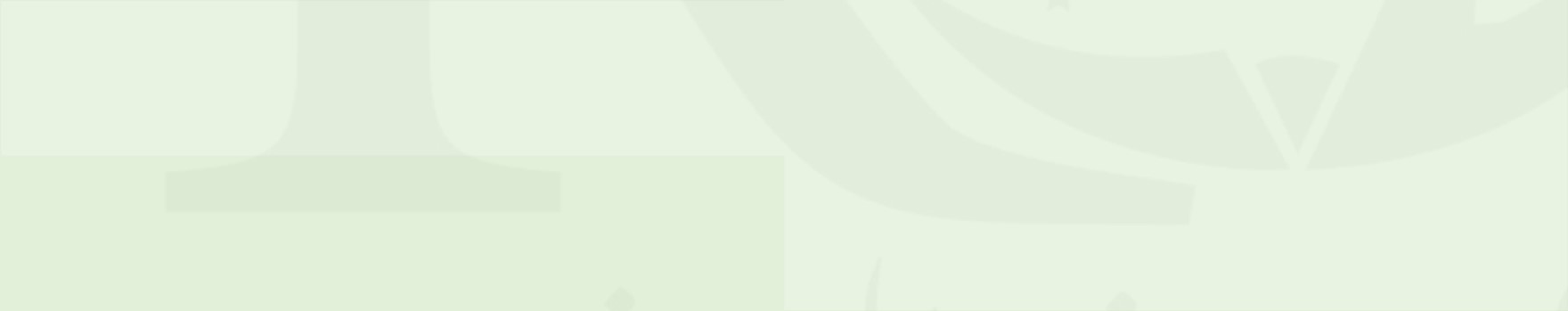 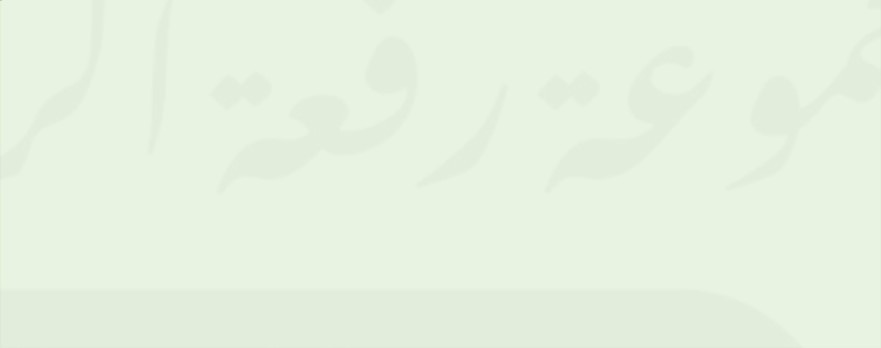 نظام اﻷعداد الحقcقcة وflᢝأتعرف اﻷعدادأصنفهاالهدفإليها ✓ل عدد حقc qᢝ @تzي 9ᢝسم ✓ل مجموعات اﻷعداد الصحيح،نسبي غير نسبي٤٫١   ٥٫٢( أ(بµ%( أ(ب9 إ$ اقرب ع٤٦       ١قدر الجذر ال csy:٢      ٢ضع اﻹشارة المناس¡ة لتكون الع¡ارة صحcحة> ( أ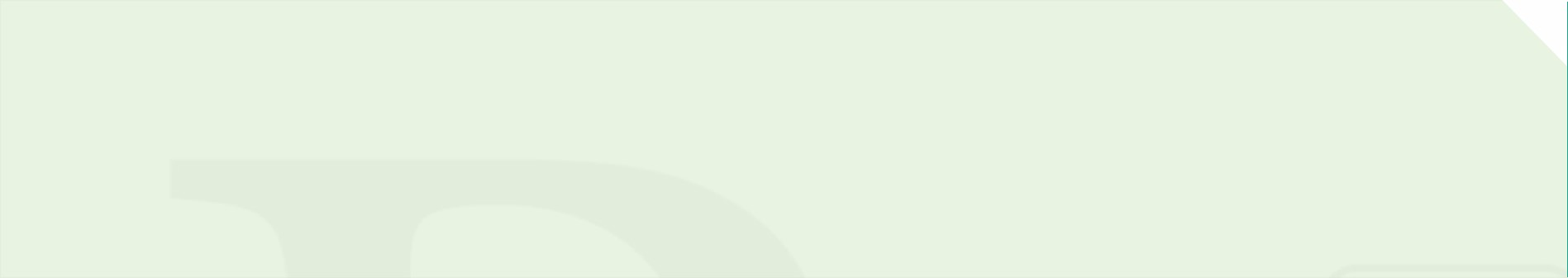 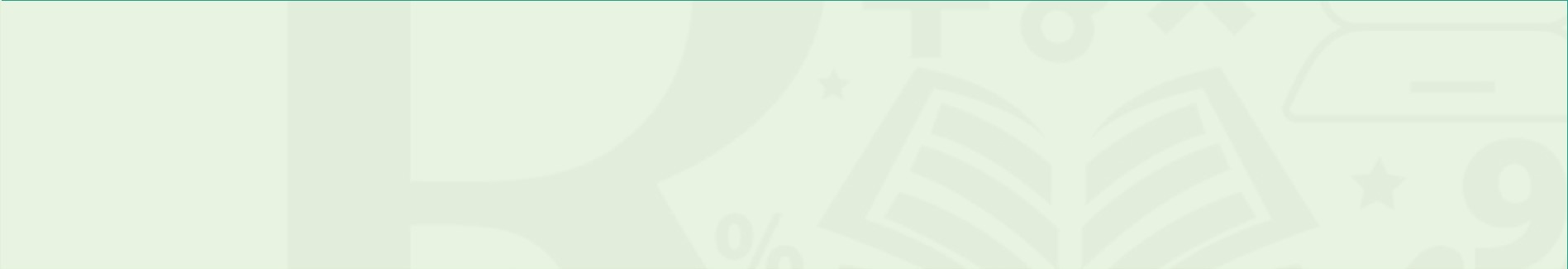 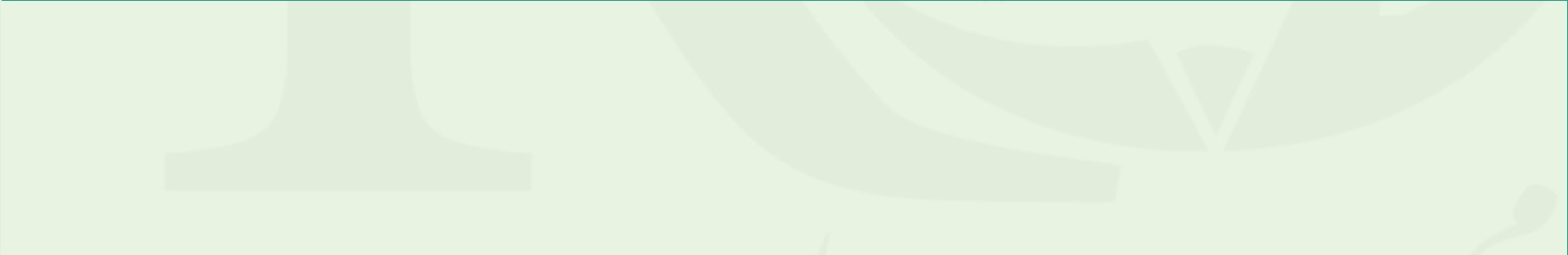 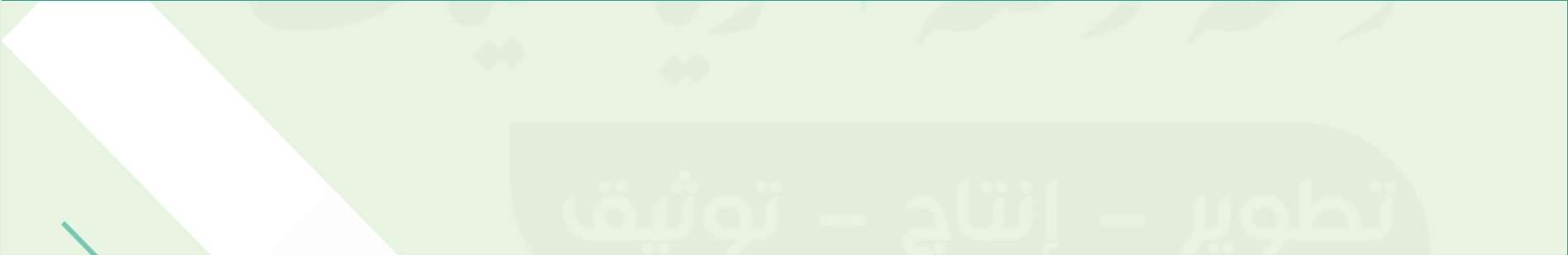 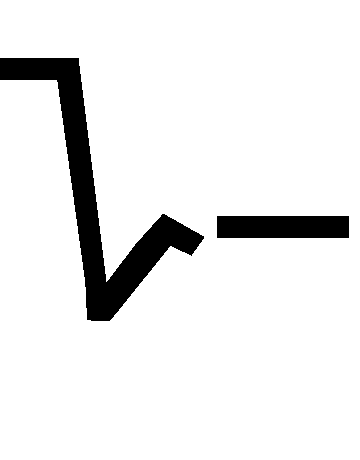 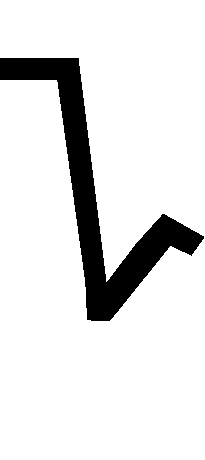 < (ب٣     ٥١     ٥٫٣نظام اﻷعداد الحقcقcة وflᢝأتعرف اﻷعدادأصنفهاالهدفإليها ✓ل عدد حقc qᢝ @تzي 9ᢝسم ✓ل مجموعات اﻷعداد الصحيح،نسبي غير نسبي٤٫١   ٥٫٢( أ(بµ%( أ(ب9 إ$ اقرب ع٤٦       ١قدر الجذر ال csy:٢      ٢ضع اﻹشارة المناس¡ة لتكون الع¡ارة صحcحة> ( أ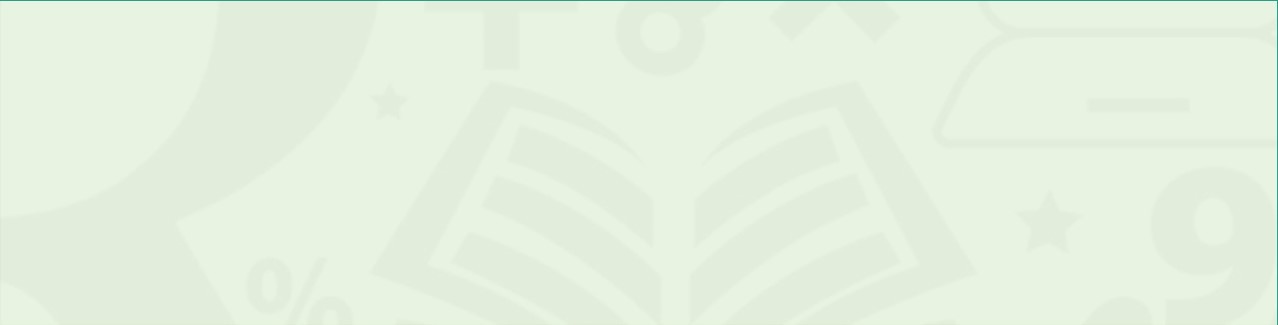 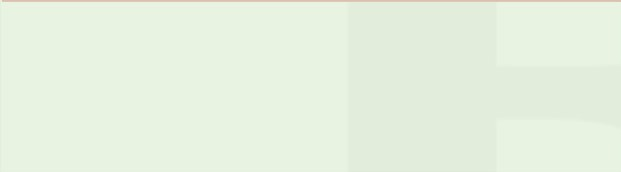 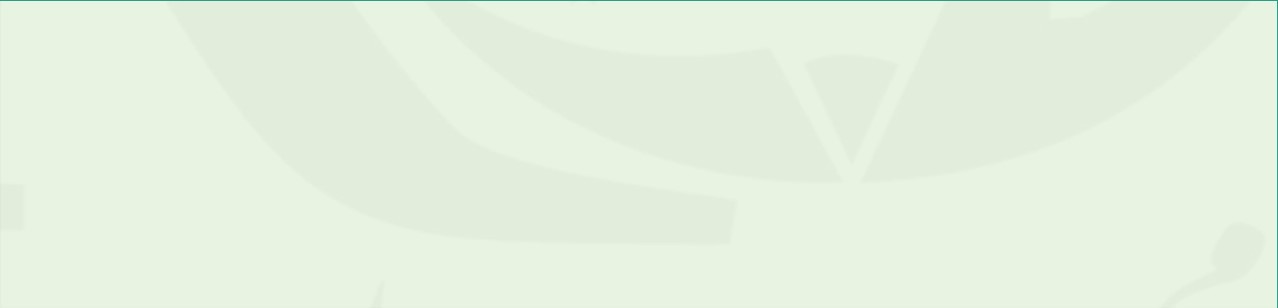 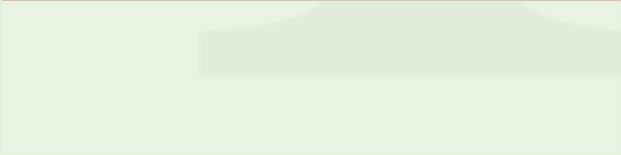 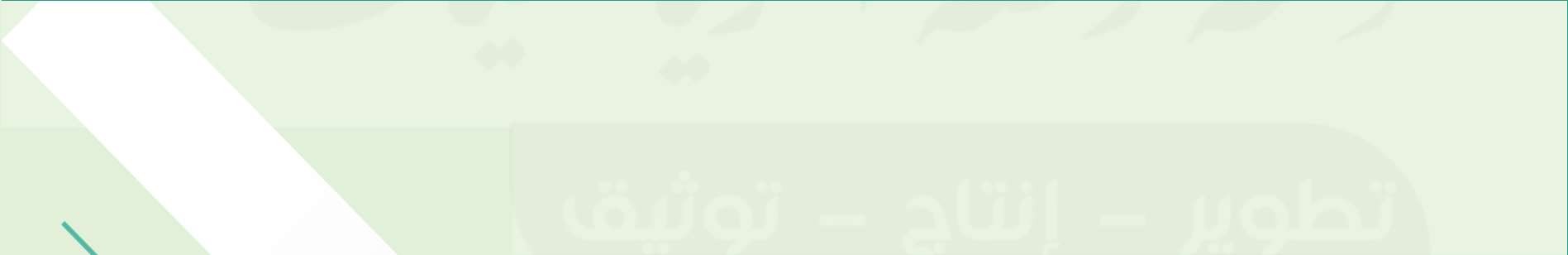 < (ب٣     ٥١     ٥٫٣( ٠٣ سماستعمل نظu9ة فيثاغورساوجد طول الضلع المجهولأ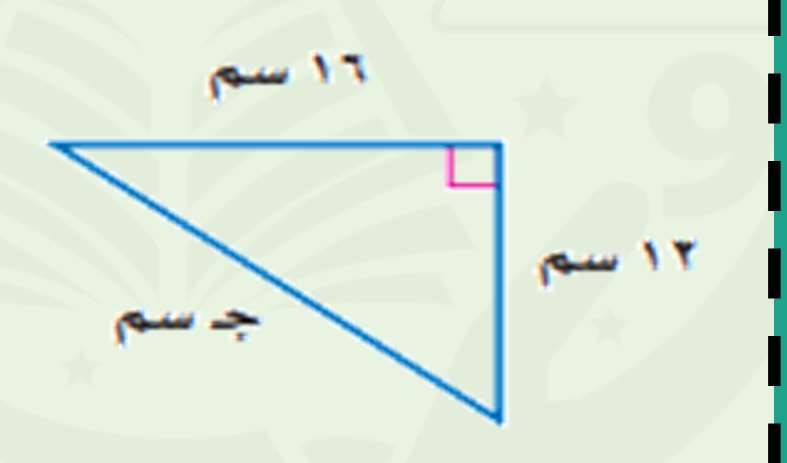 الهدفسم ٠٢  (ب                                                       ١أ ( ٧٫٩ سم٢١ سم وطول وتر مثلث قائم الزاويةب( ٥٫٢ سم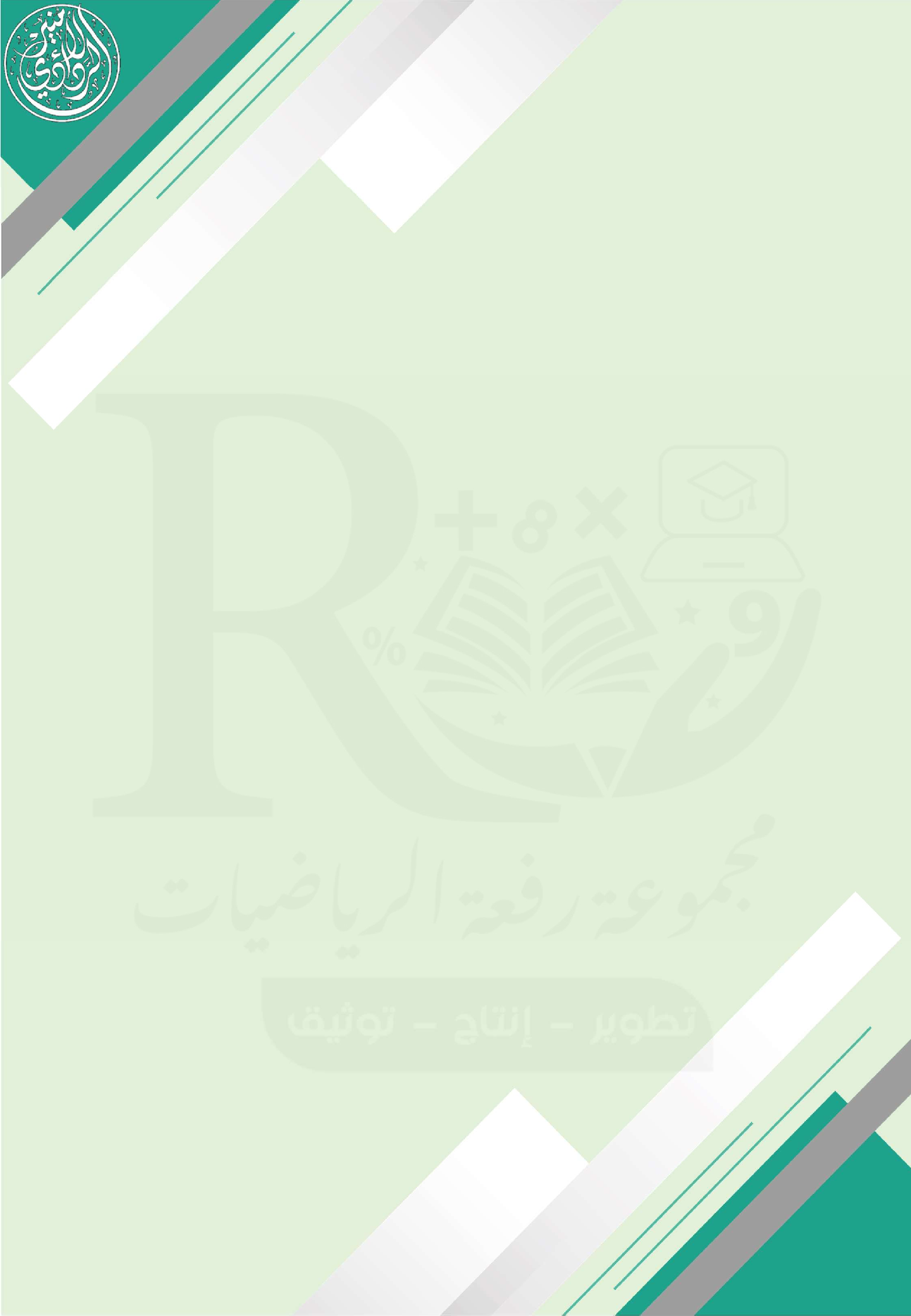 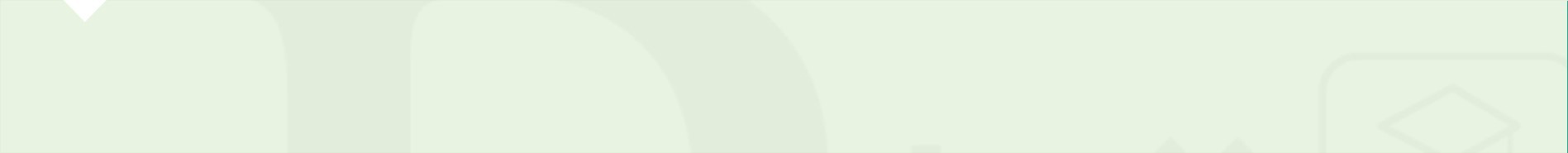 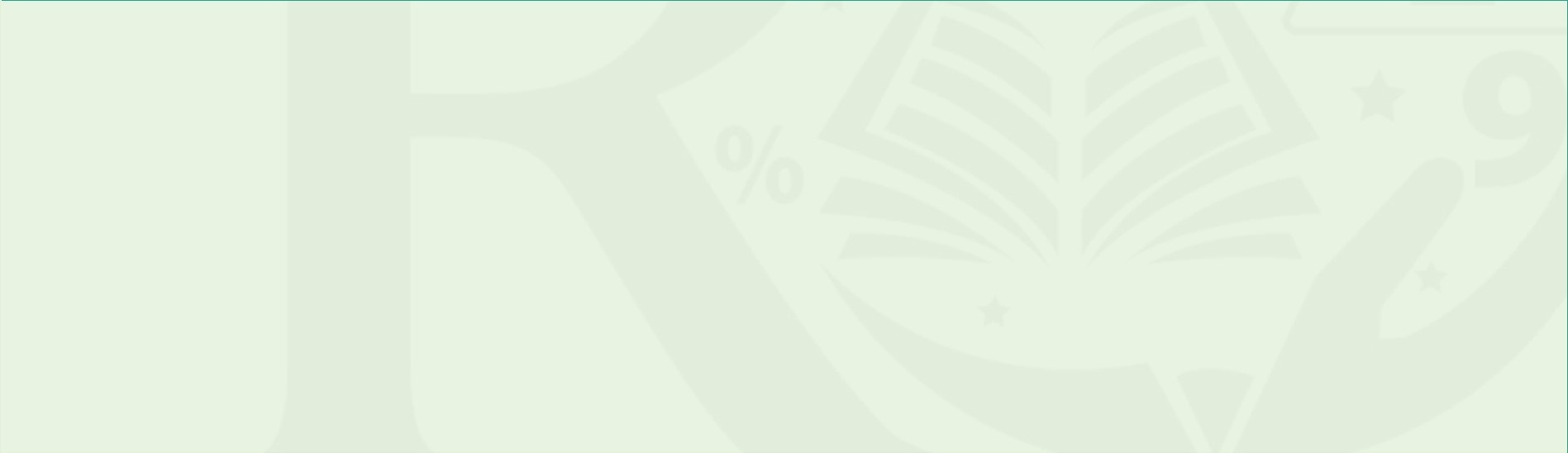 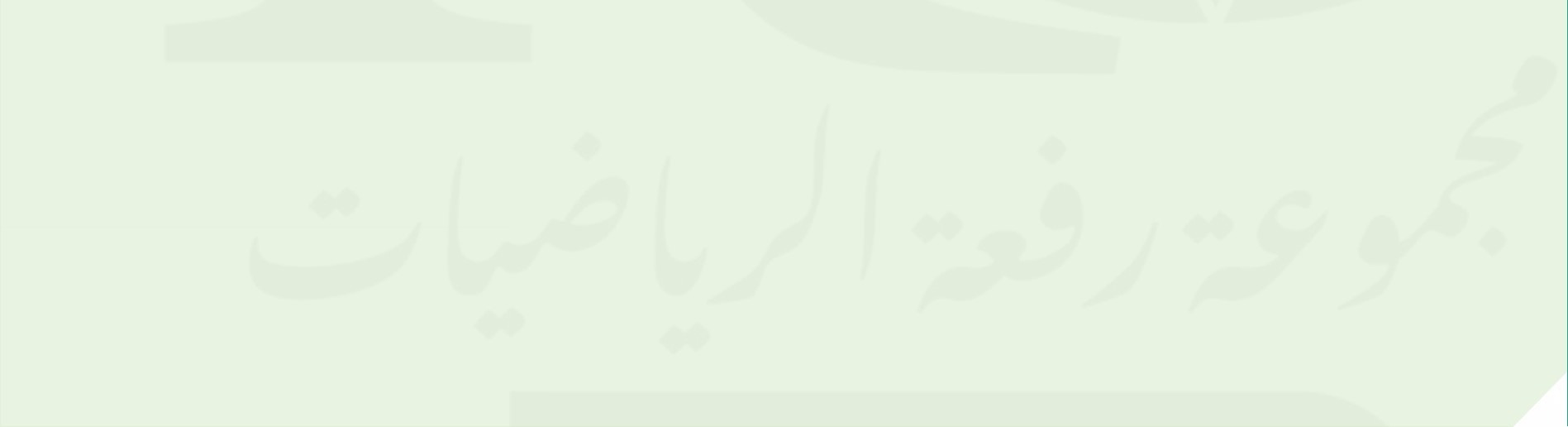 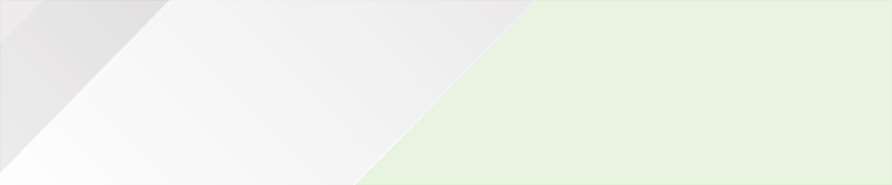 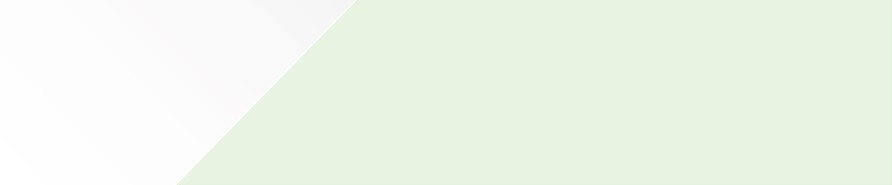 طول إحدى ساقيه ٧ سم ، أوجد طولالساق اﻷخرى ، و قرب الناتج إلىأقرب جزء من عشرة إذا لزم اﻷمر .( ٠٣ سماستعمل نظu9ة فيثاغورساوجد طول الضلع المجهولأالهدفسم ٠٢  (ب                                                       ١أ ( ٧٫٩ سم٢١ سم وطول وتر مثلث قائم الزاويةب( ٥٫٢ سم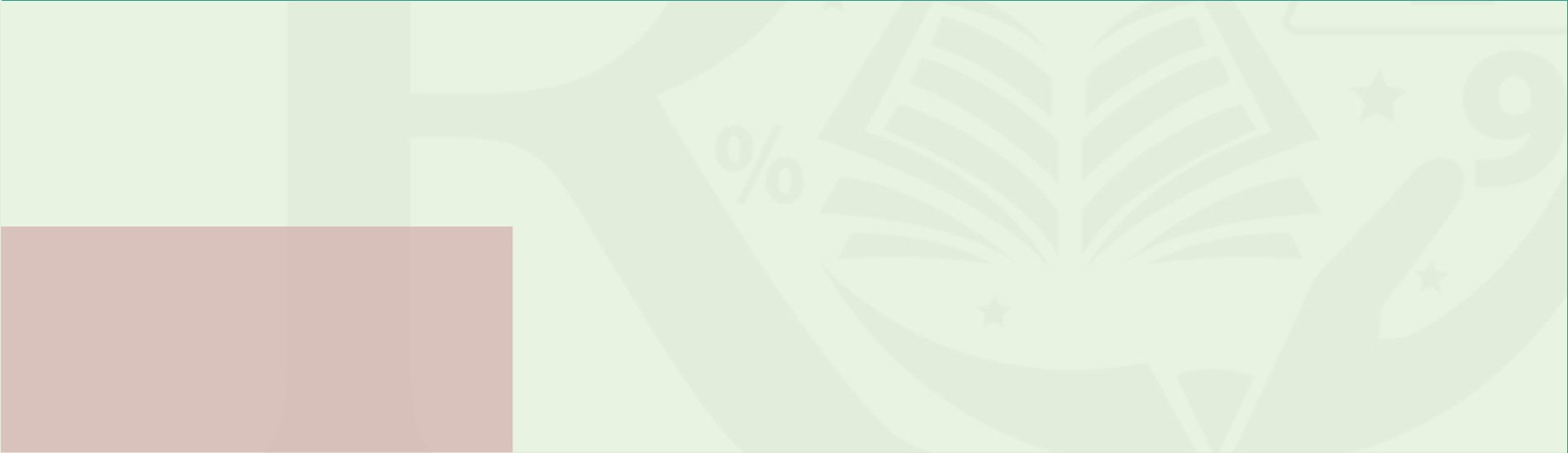 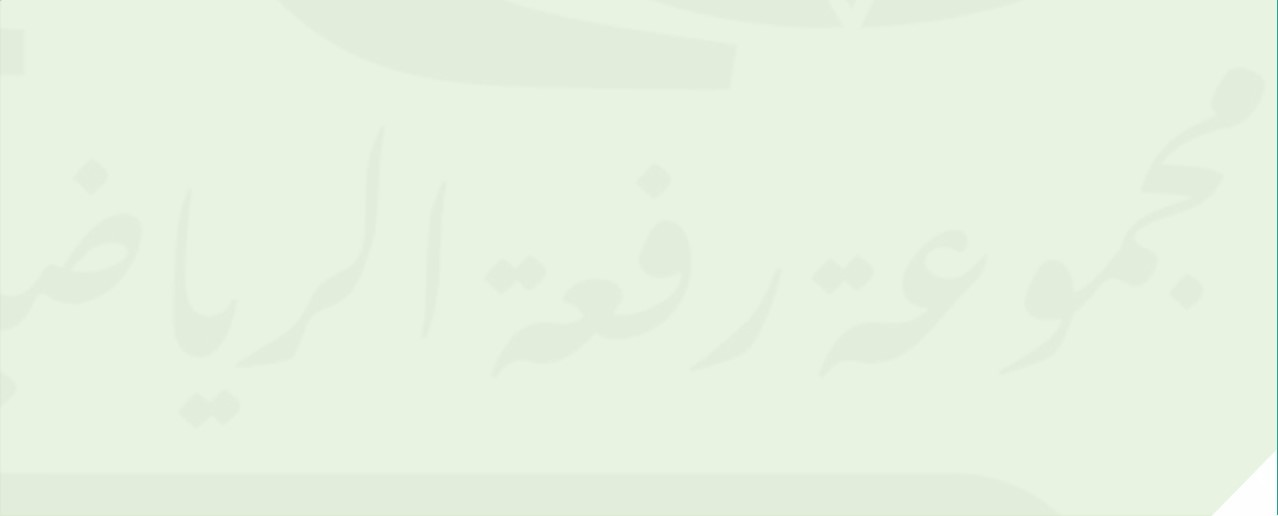 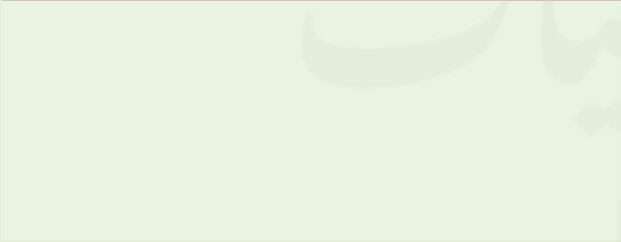 طول إحدى ساقيه ٧ سم ، أوجد طولالساق اﻷخرى ، و قرب الناتج إلىأقرب جزء من عشرة إذا لزم اﻷمر .أحل مسائل sاستعمال نظu9ة فيثاغورسما ارتفاع الخcمة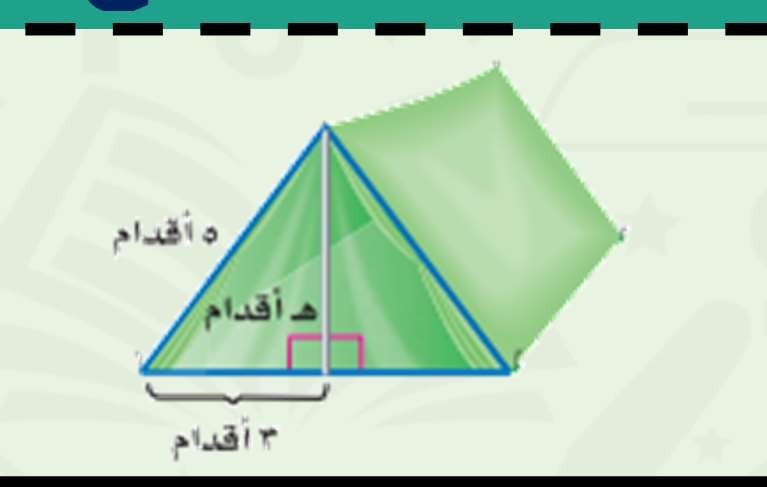 الهدفأ ( ٤ أقدامب( ٦ أقدامç المتحرك١ما ارتفاع مسار ال²ر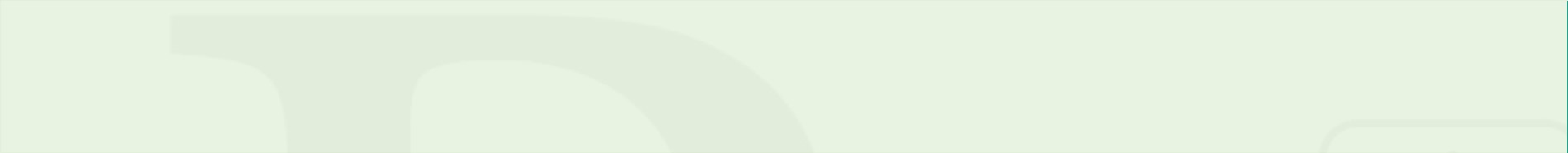 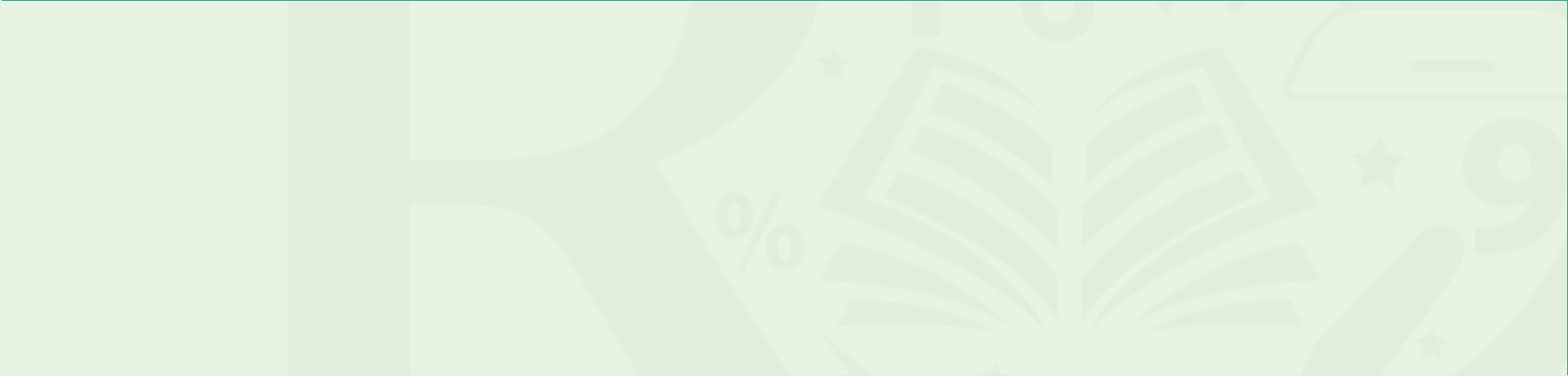 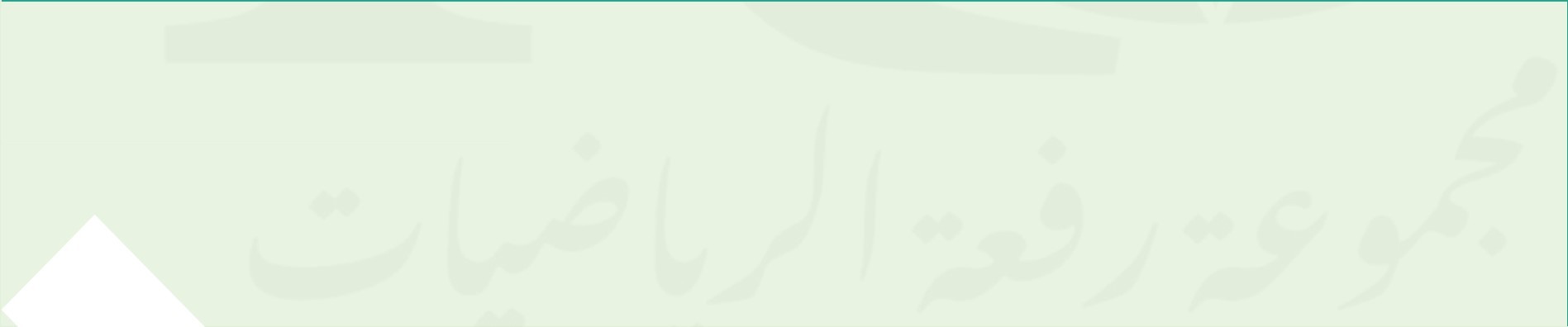 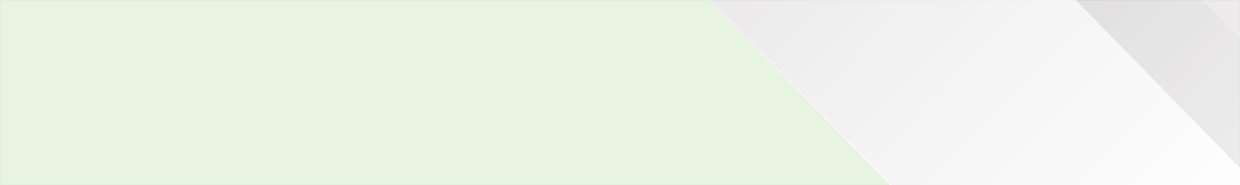 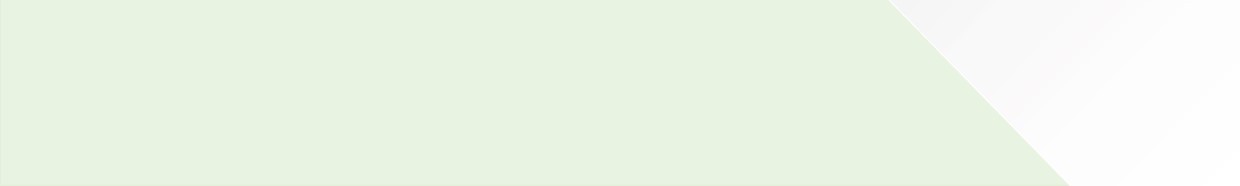 أ ( ٤٩٫٠ م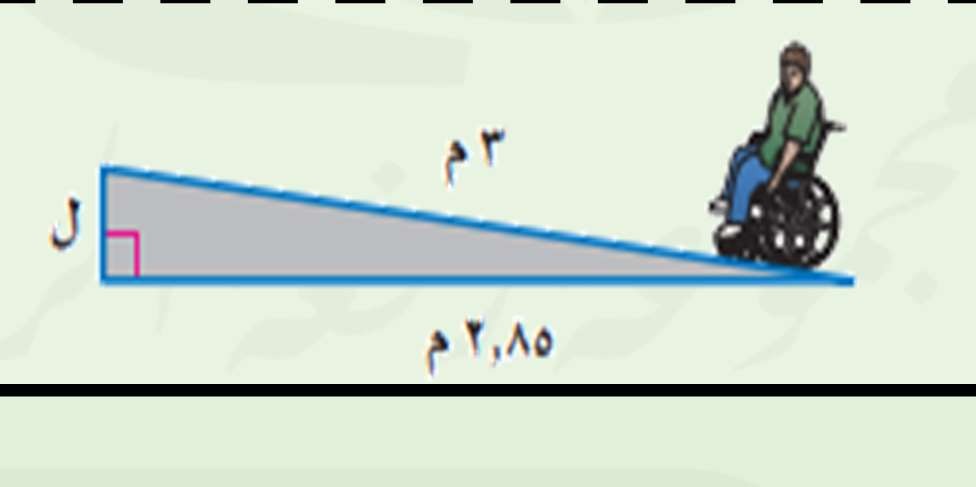 م ٧٫٥ (ب                                                        ٢أحل مسائل sاستعمال نظu9ة فيثاغورسما ارتفاع الخcمةالهدفأ ( ٤ أقدامب( ٦ أقدامç المتحرك١ما ارتفاع مسار ال²ر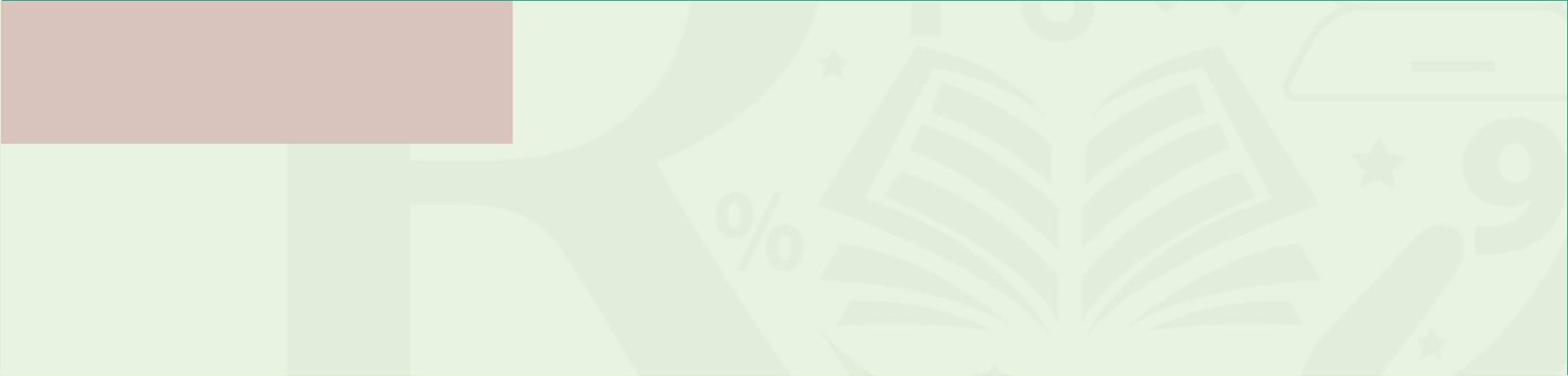 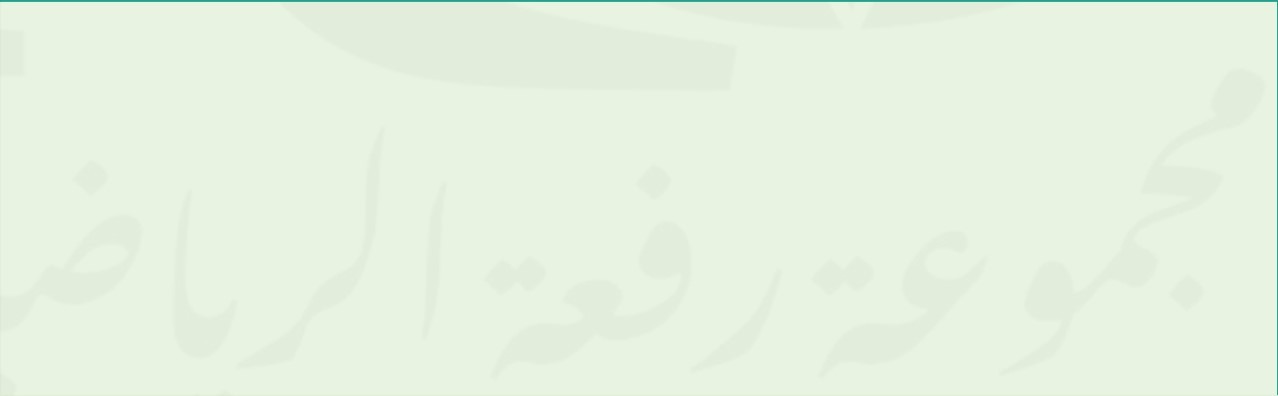 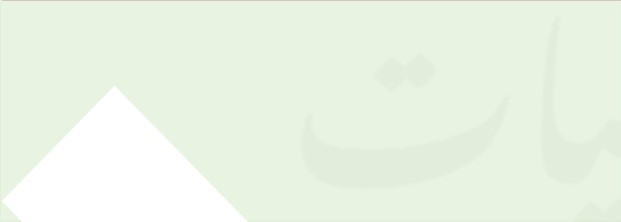 أ ( ٤٩٫٠ مم ٧٫٥ (ب                                                        ٢المستوى اﻹحدا çᢝ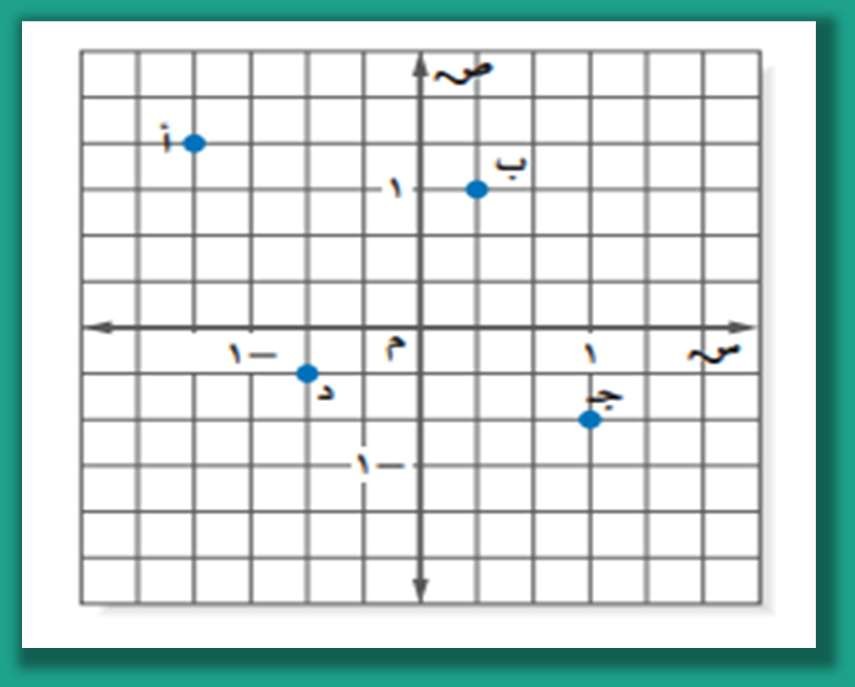 flᢝأمثل اﻷعداد الzسcsةالهدفسم الزوج المرتب للنقطة(١     ) ( أ                                            ب    ١(٢	) (بأجد المسافة بين نقطتين في المستوى اﻹحداثيالهدفو قرب إ$ اقرب عµᢕ 9· النقطتاحسب المسافة ب ᢕ 9·أ( ٦٫٧ وحدات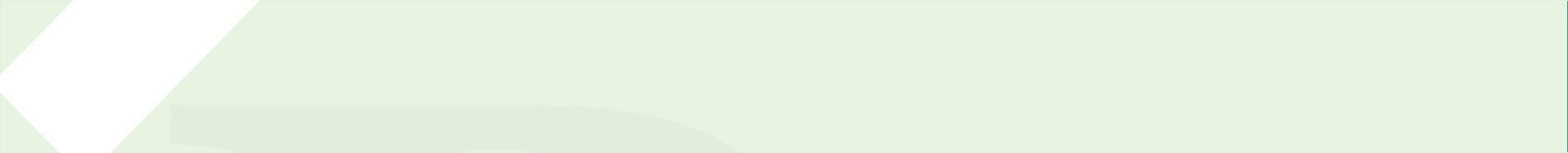 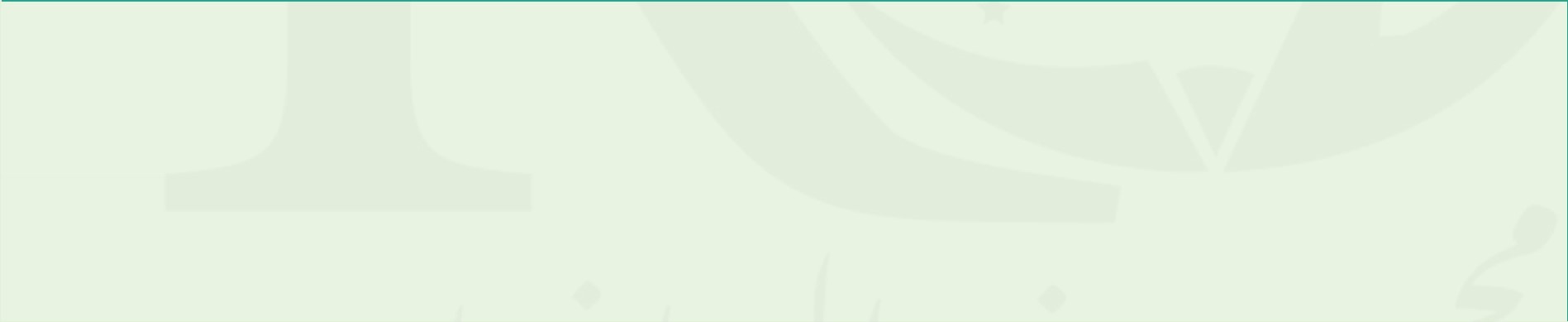 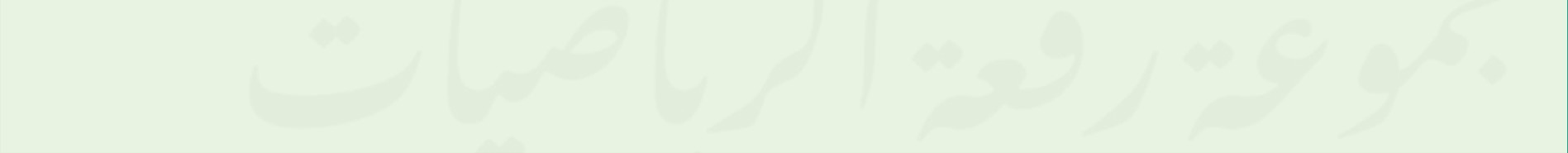 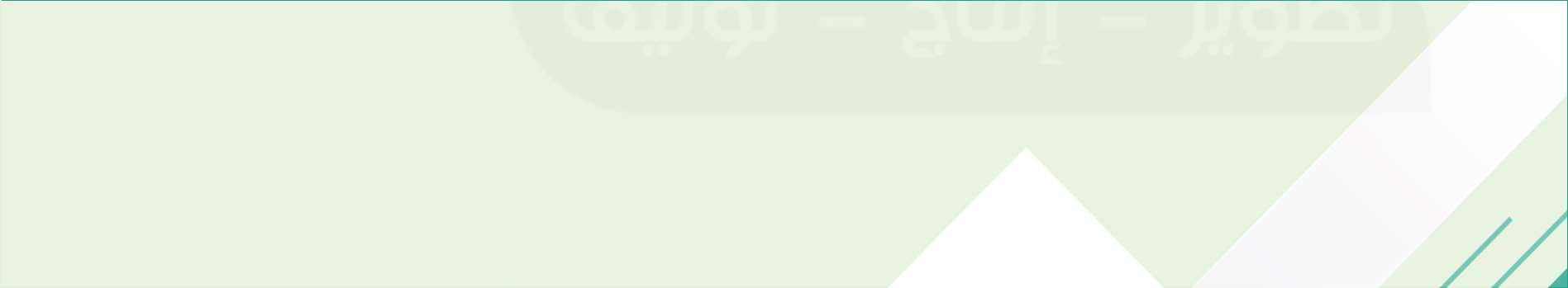 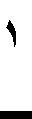 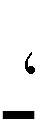 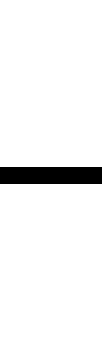 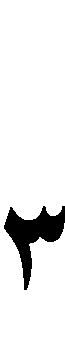 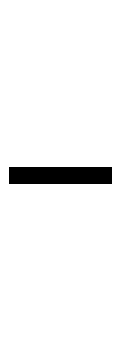 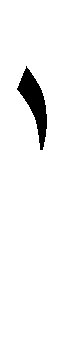 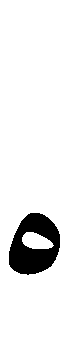 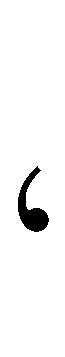 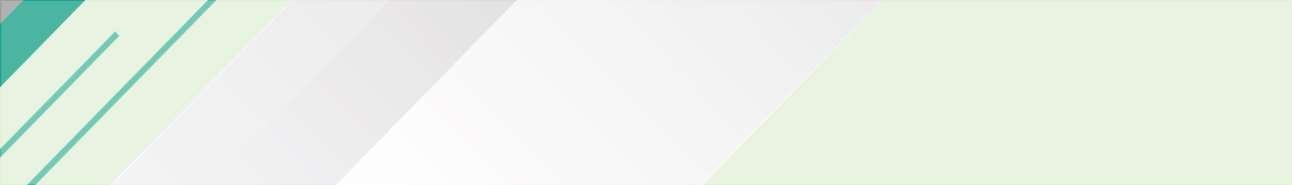 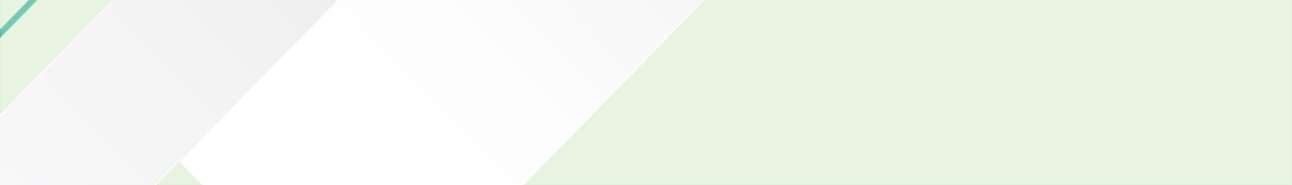 ب(٥٫٤وحدات(١ ، ٣)، (٥ ، ١)     ٢المستوى اﻹحدا çᢝflᢝأمثل اﻷعداد الzسcsةالهدفسم الزوج المرتب للنقطة(١     ) ( أ                                            ب    ١(٢	) (بأجد المسافة بين نقطتين في المستوى اﻹحداثيالهدفو قرب إ$ اقرب عµᢕ 9· النقطتاحسب المسافة ب ᢕ 9·أ( ٦٫٧ وحدات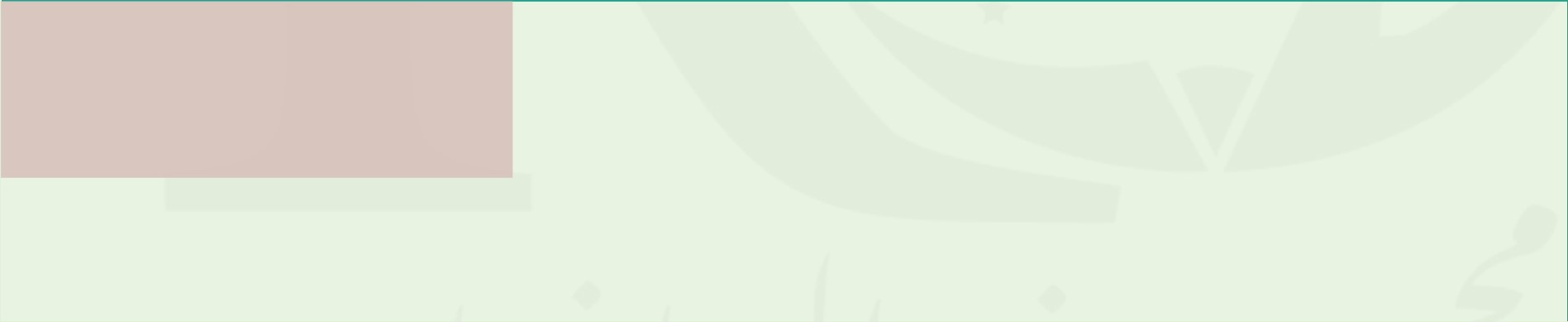 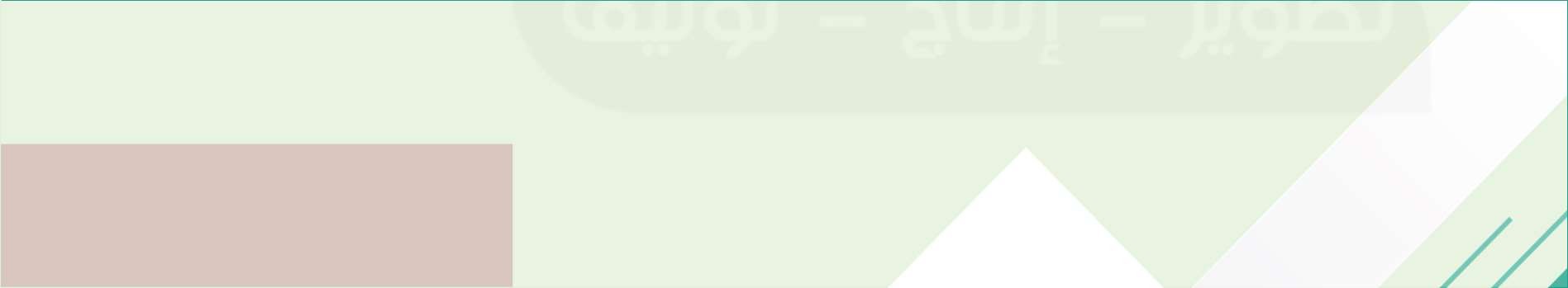 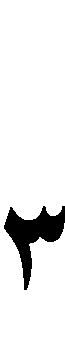 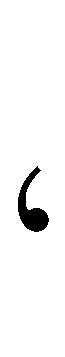 ب(٥٫٤وحدات(١ ، ٣)، (٥ ، ١)     ٢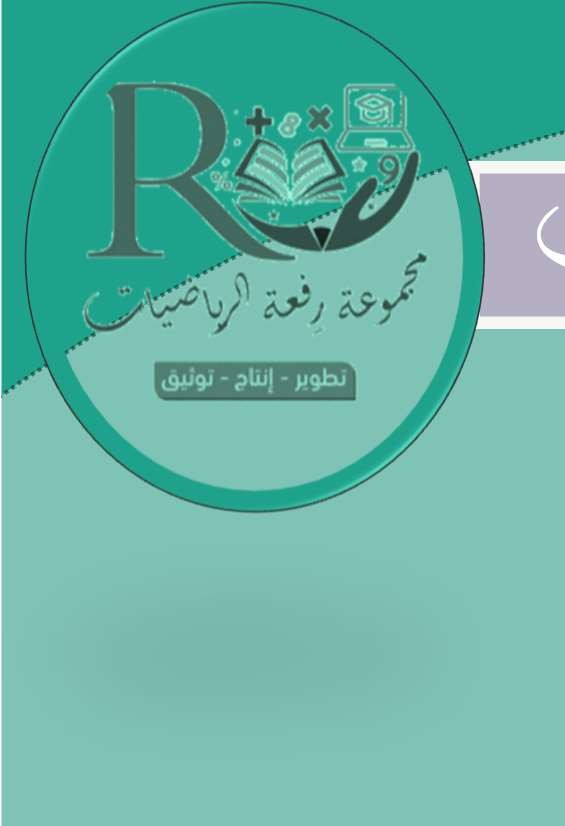 🖤               الفصل الثالث🖤العﻼقات المتناس¡ة و غ yᢕ المتناس¡ة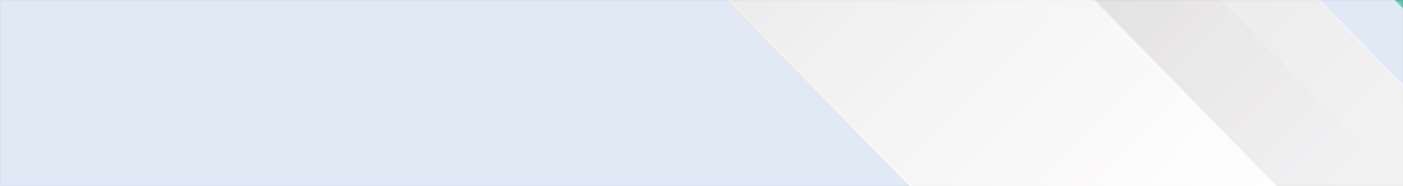 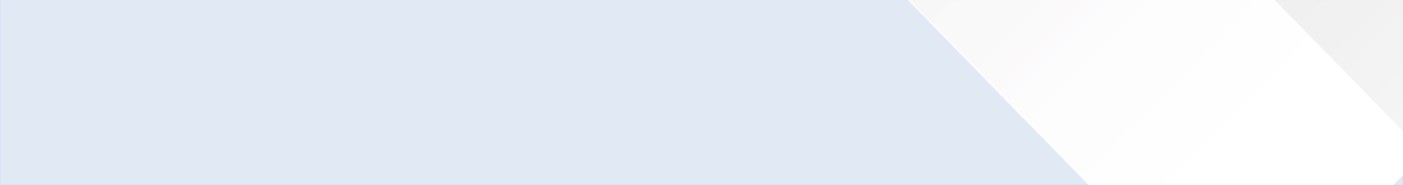 9· ᢕ أعالهدفأ ( نعم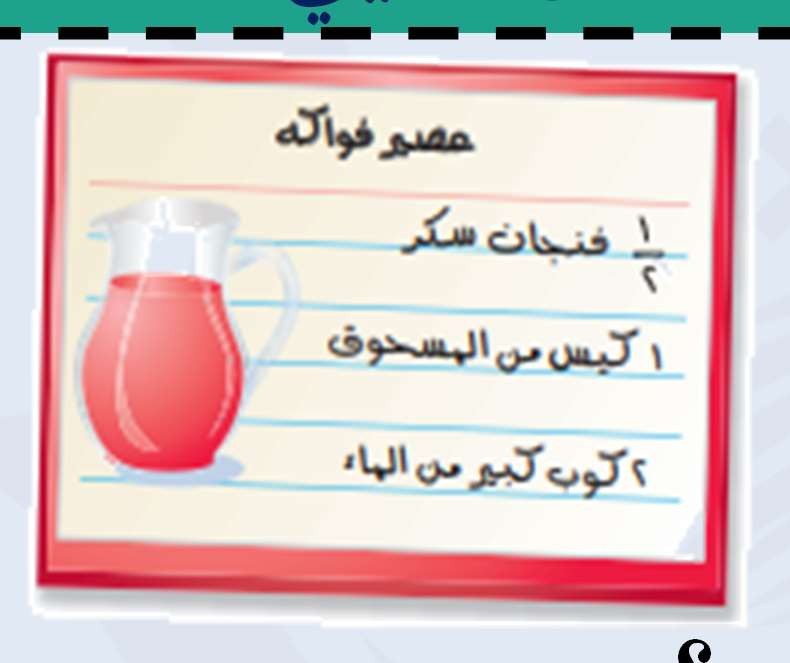 حل ما $uهل كمية١     السكرﻻ (بç المتحركمتناسبةمع كمية الماء ؟ما ارتفاع مسار ال²رأ ( نعممع راشد في بداية العام الدراسي٠٢٤ رياﻻً ، إذا ادخر ٠٢ رياﻻً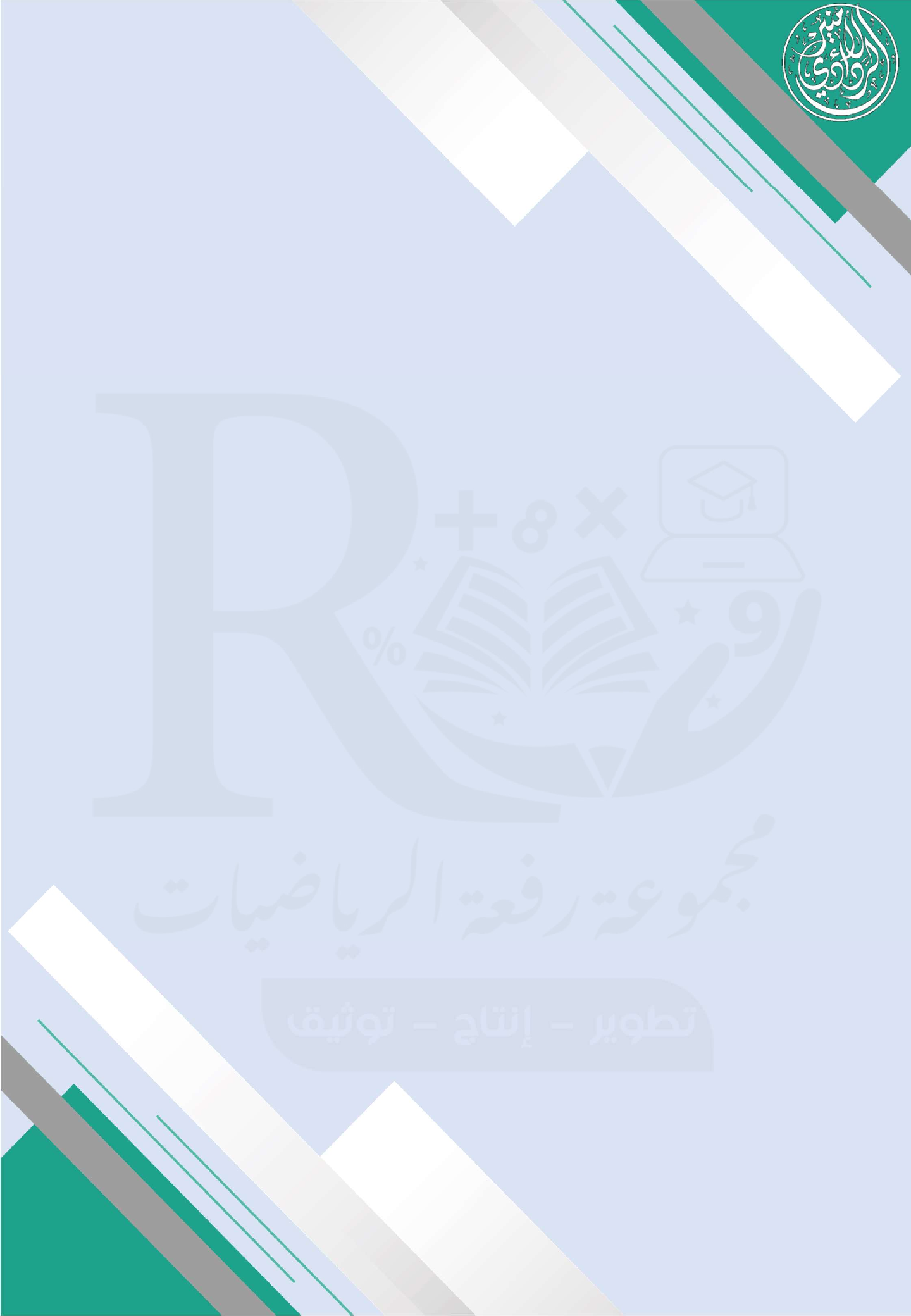 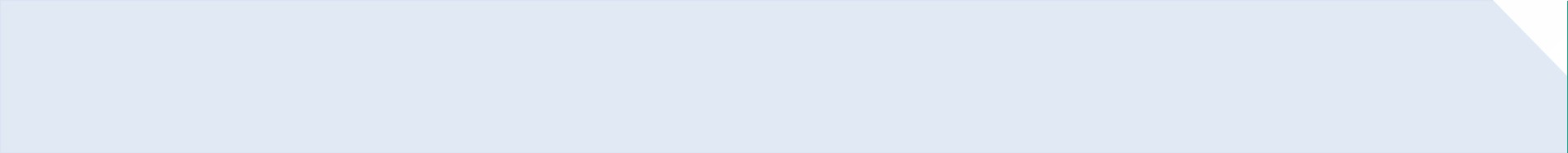 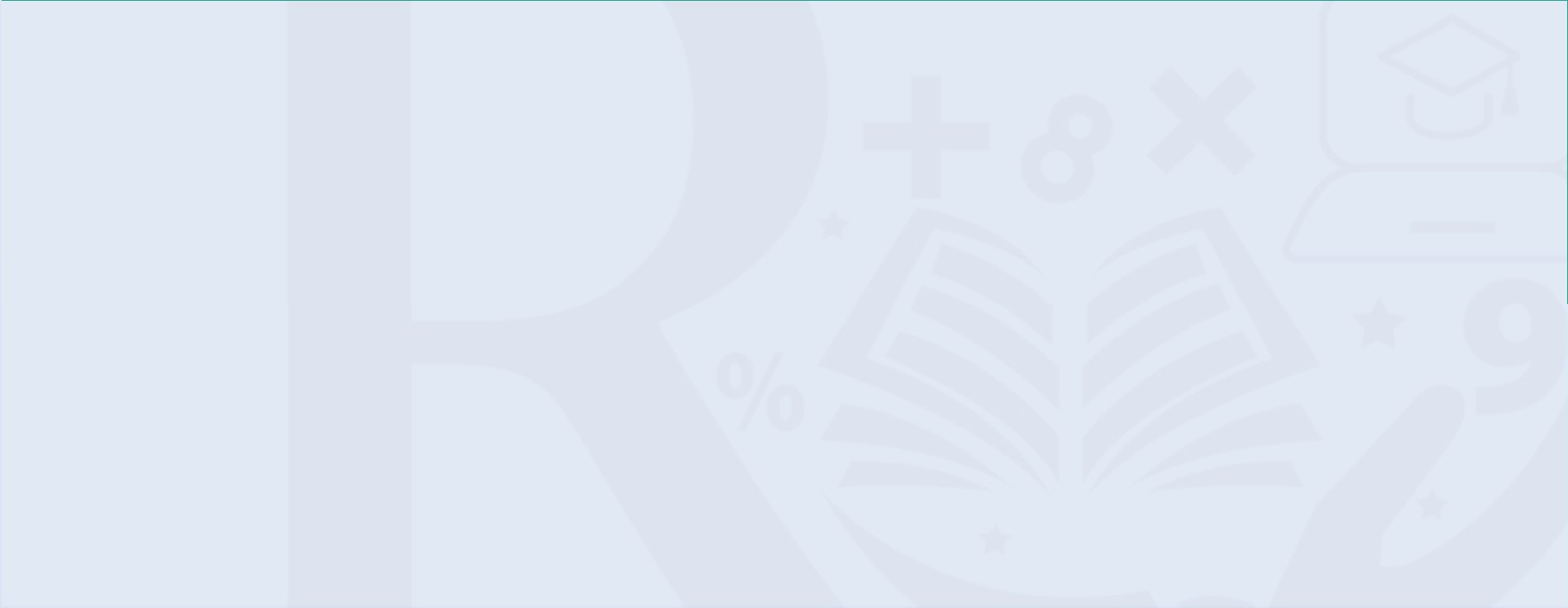 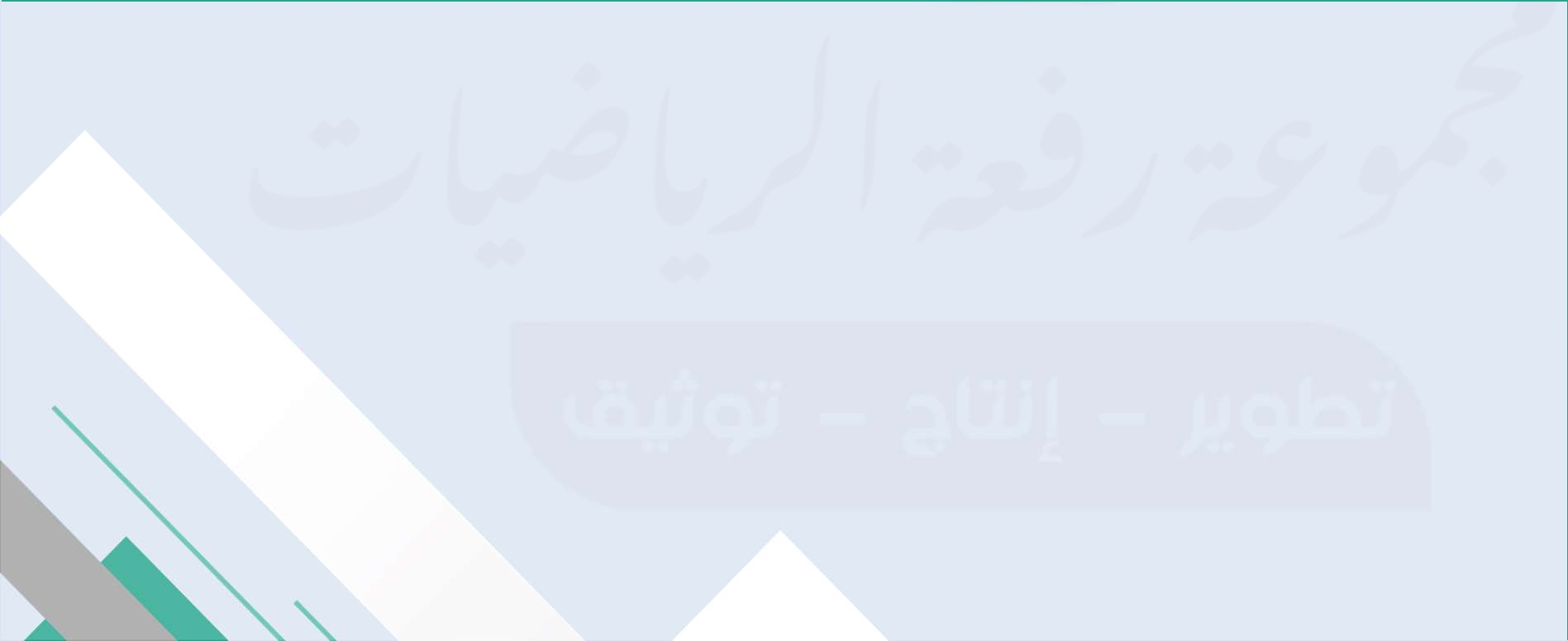 ﻻ (ب٢    كل أٍبوع ، فهل يتناسب المبلغاﻹجمالي لكل أسبوع مع عدداﻷسابيعالعﻼقات المتناس¡ة و غ yᢕ المتناس¡ة9· ᢕ أعالهدفأ ( نعمحل ما $uهل كمية١     السكرﻻ (بç المتحركمتناسبةمع كمية الماء ؟ما ارتفاع مسار ال²رأ ( نعممع راشد في بداية العام الدراسي٠٢٤ رياﻻً ، إذا ادخر ٠٢ رياﻻً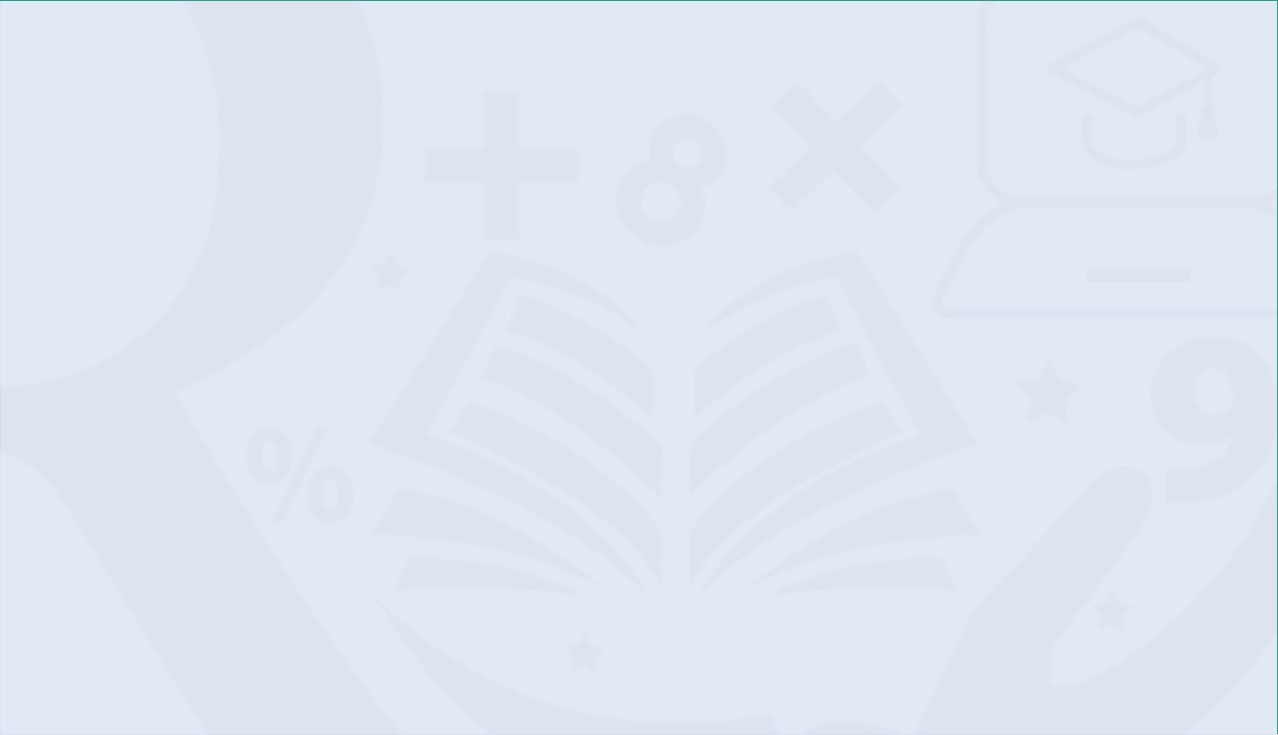 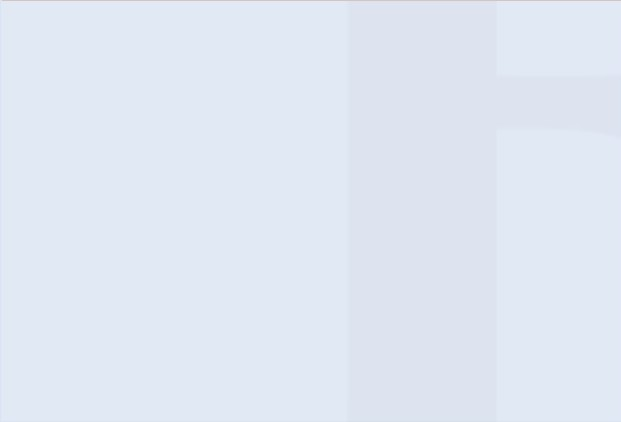 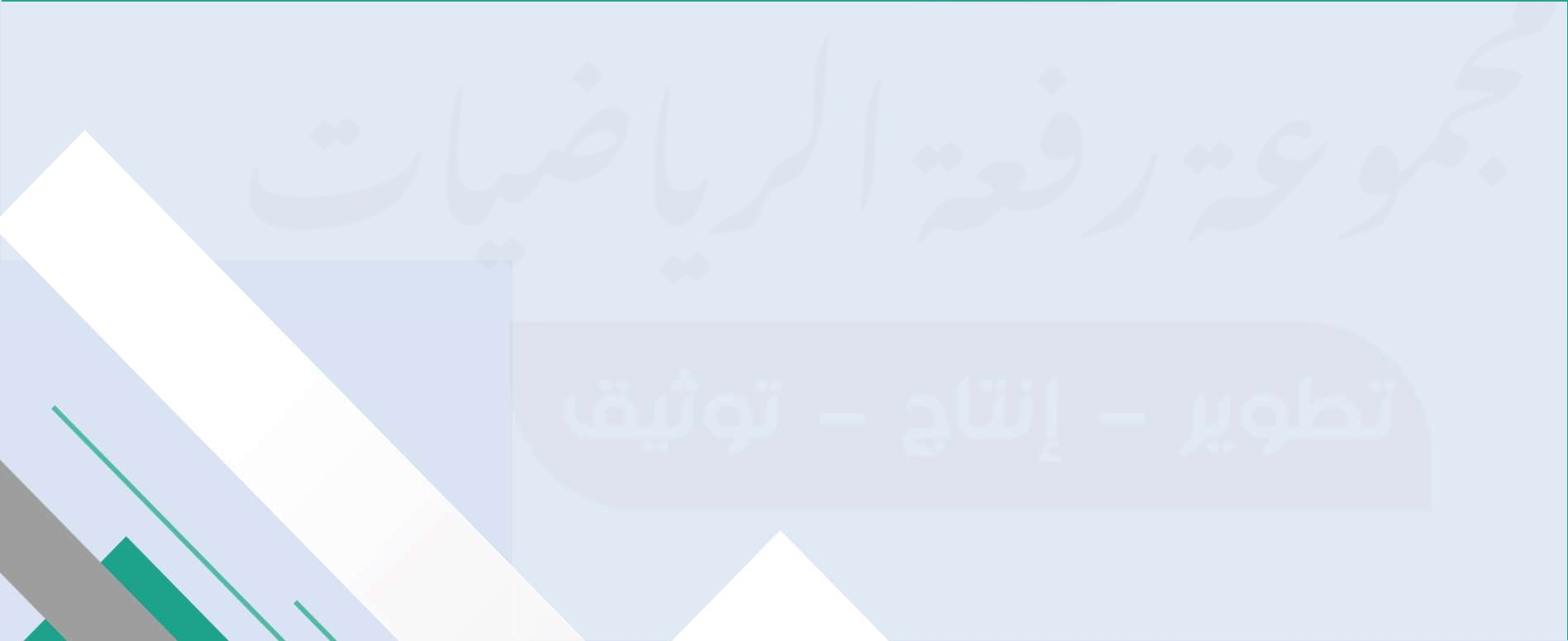 ﻻ (ب٢    كل أٍبوع ، فهل يتناسب المبلغاﻹجمالي لكل أسبوع مع عدداﻷسابيعأجد معدﻻت التغ yᢕ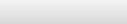 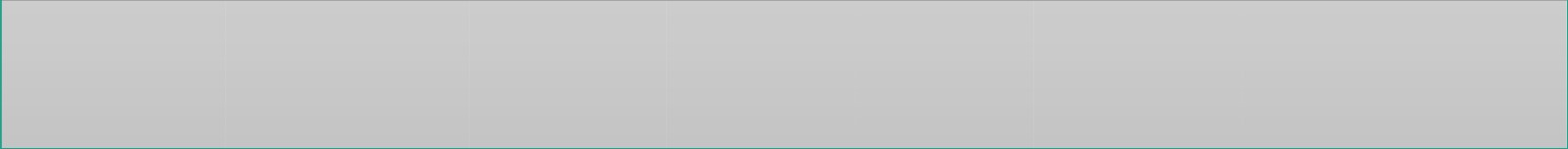 الهدفاخت¡ارات للغة٦ flᢝدرجات حسام اﻻنجل ᢕ uy·ةالجدول المجاور يب ᢕ 9·٤ ( أ٤- (بأوجد معدل التغير في الدرجات من اﻻختبار الثاني إلى الرابع٤ ( أ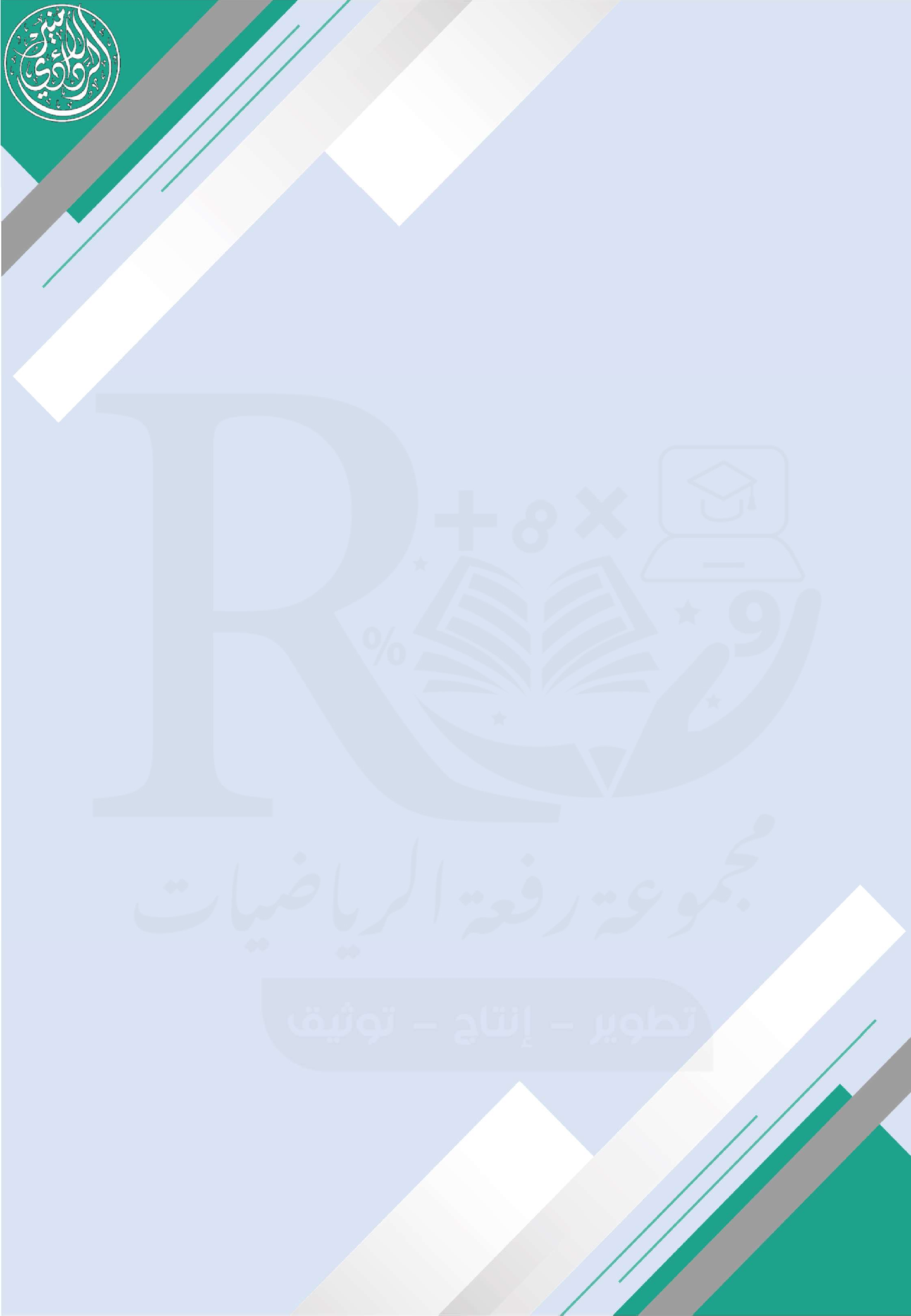 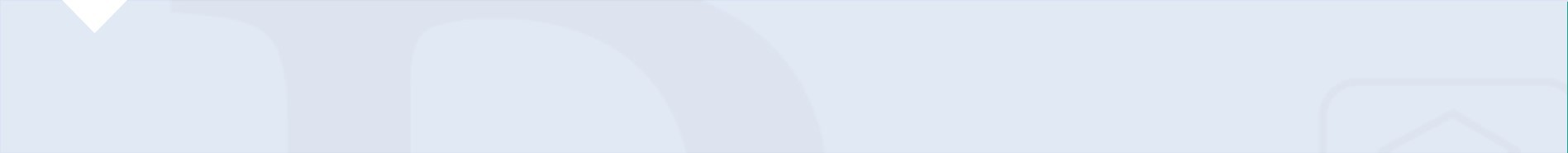 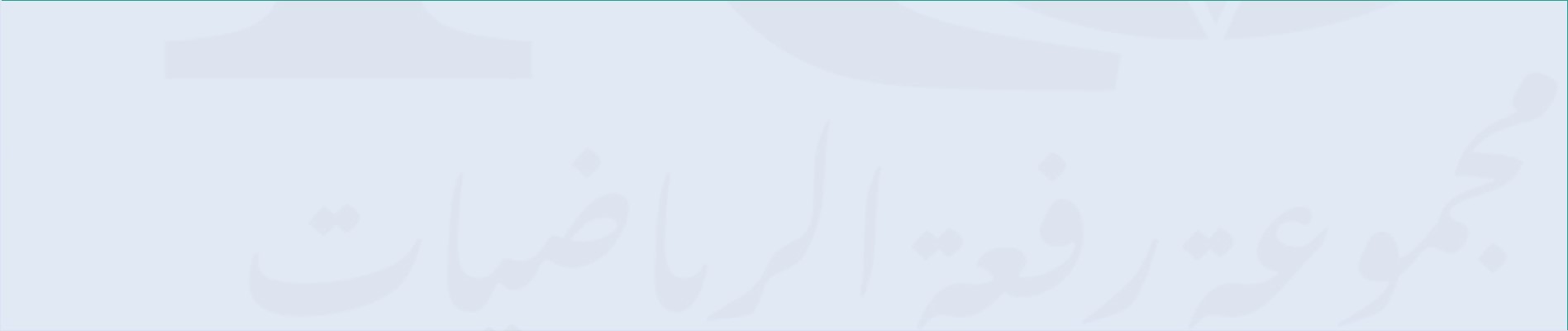 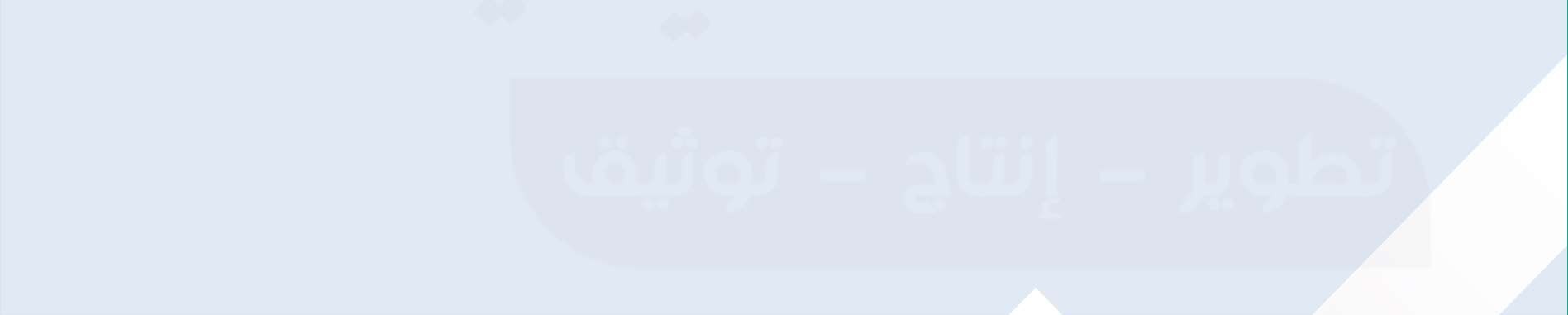 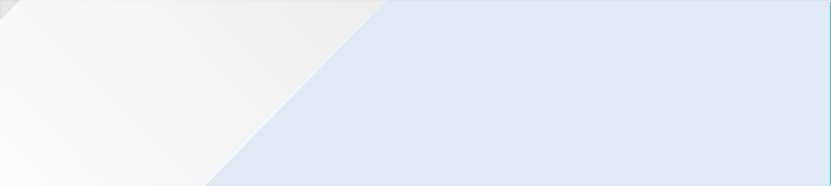 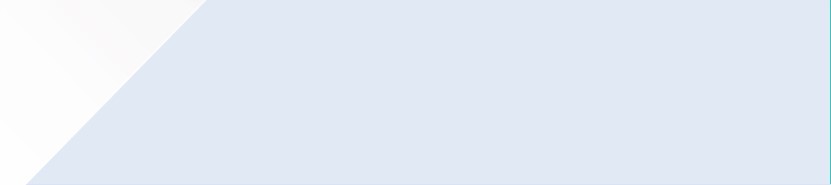 ٤- (بأوجد معدل التغير في الدرجات من اﻻختبار الخامس إلى السادسأجد معدﻻت التغ yᢕالهدفاخت¡ارات للغة٦ flᢝدرجات حسام اﻻنجل ᢕ uy·ةالجدول المجاور يب ᢕ 9·٤ ( أ٤- (بأوجد معدل التغير في الدرجات من اﻻختبار الثاني إلى الرابع٤ ( أ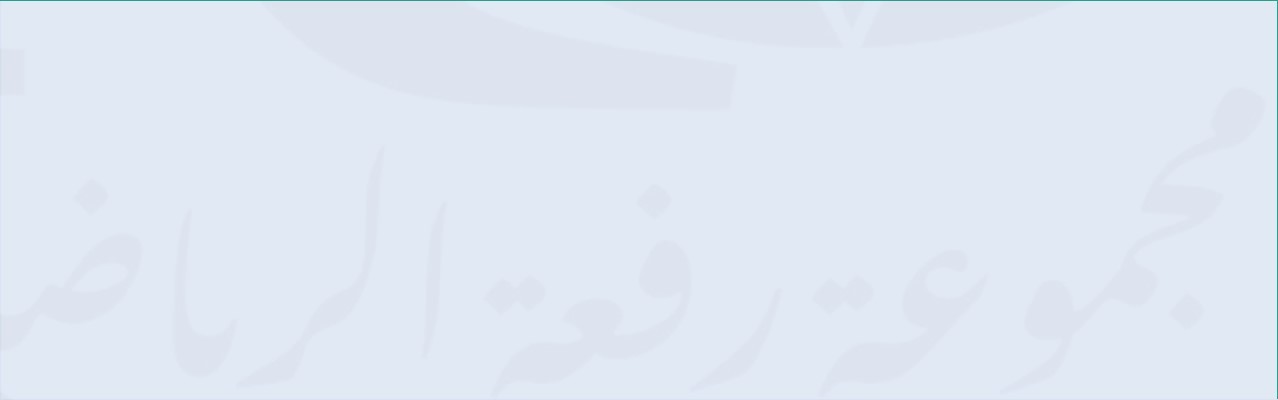 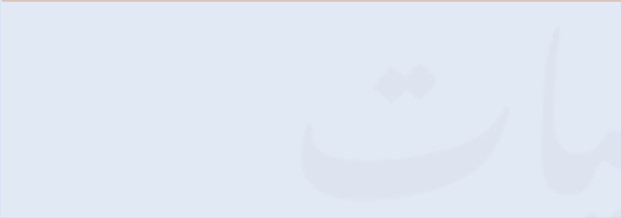 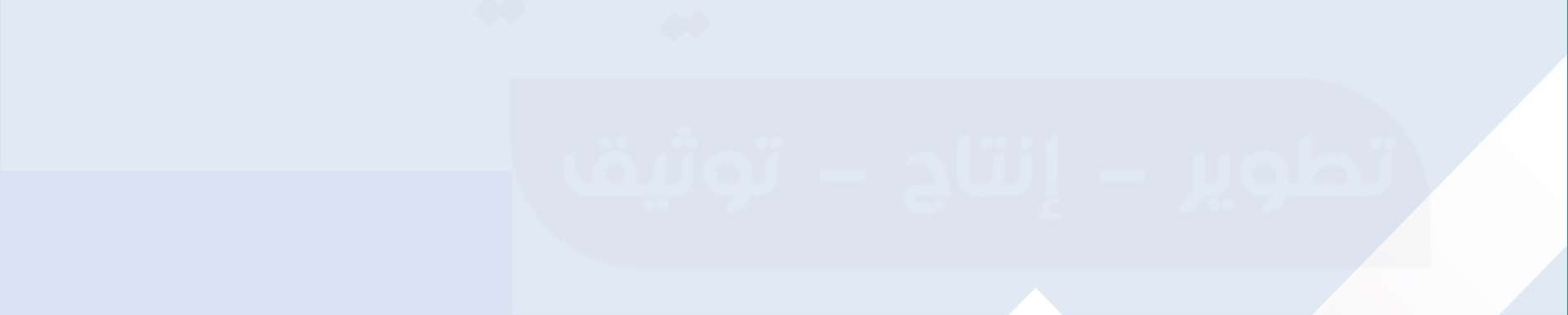 ٤- (بأوجد معدل التغير في الدرجات من اﻻختبار الخامس إلى السادس9· العﻼقات الخطcة المتناس¡ة و غ yᢕ أع ᢕالهدفالمتناس¡ة من خﻼل إuجاد معدل ثاsت للتغ yᢕأ( ٥٫٧ كلم/سمحل ما $uأوجد المعدل الثابت للتغير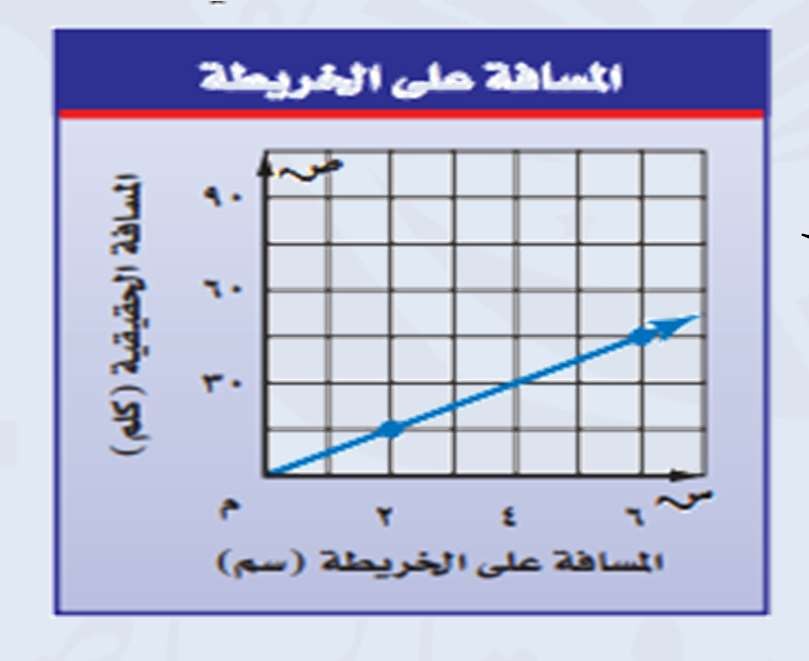 ١ب( ٩٫٤كلم/سمأ ( نعم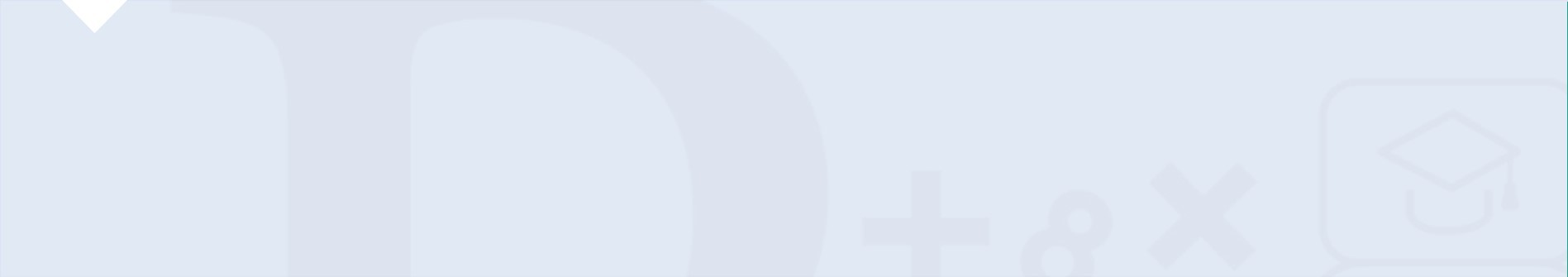 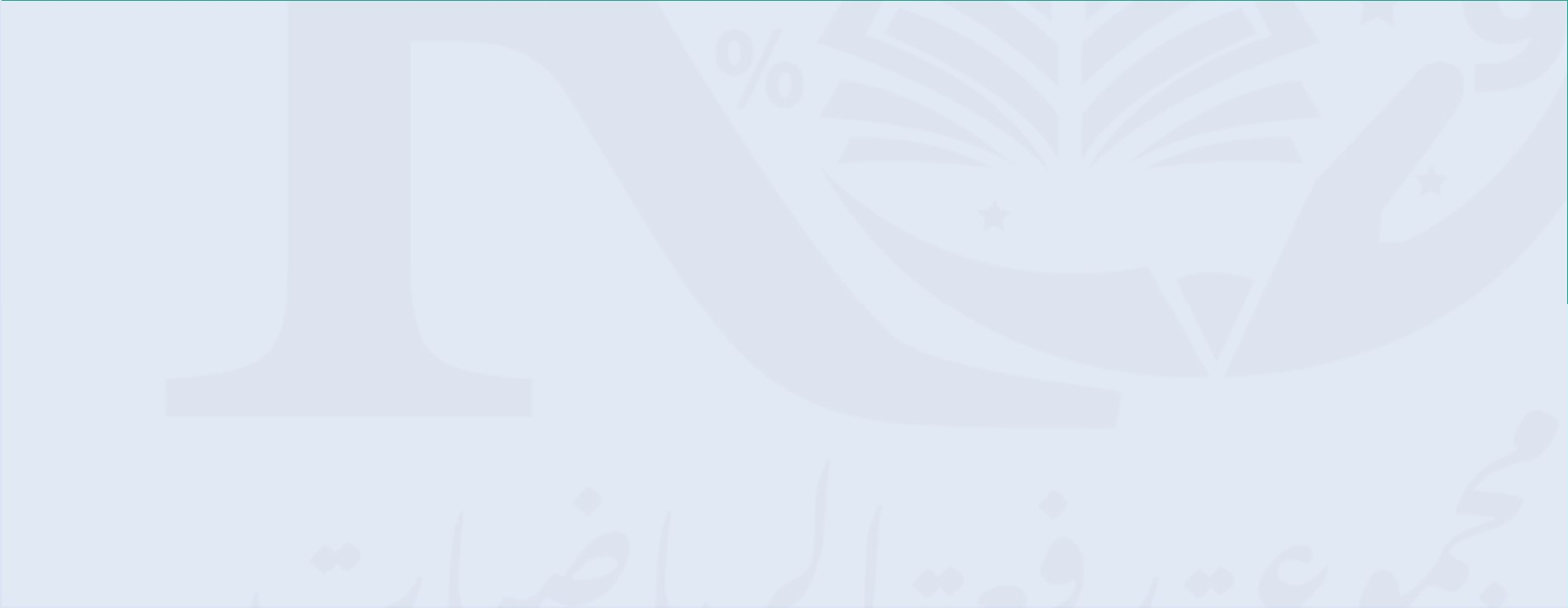 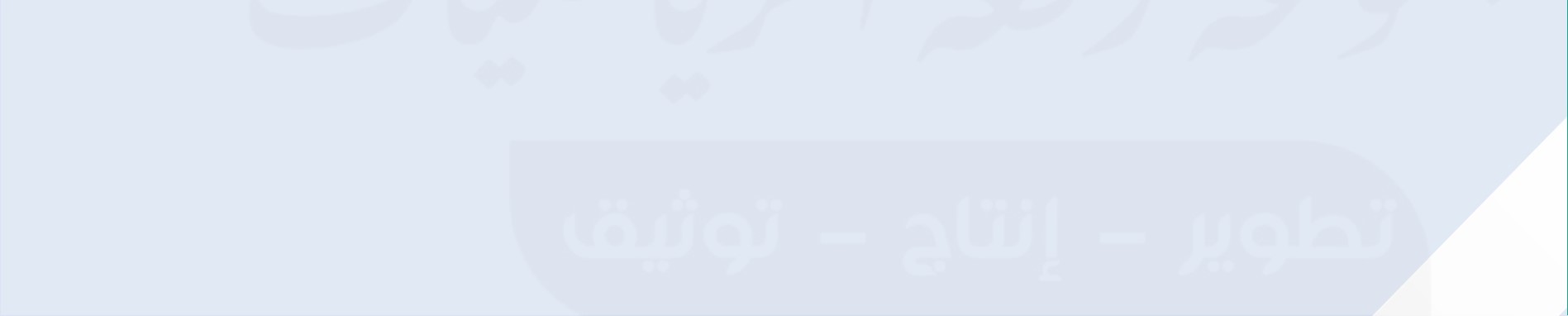 ﻻ (ببين ما إذا كان هناك عﻼقة خطية متناسبة في السؤال السابق9· العﻼقات الخطcة المتناس¡ة و غ yᢕ أع ᢕالهدفالمتناس¡ة من خﻼل إuجاد معدل ثاsت للتغ yᢕأ( ٥٫٧ كلم/سمحل ما $uأوجد المعدل الثابت للتغير١ب( ٩٫٤كلم/سمأ ( نعم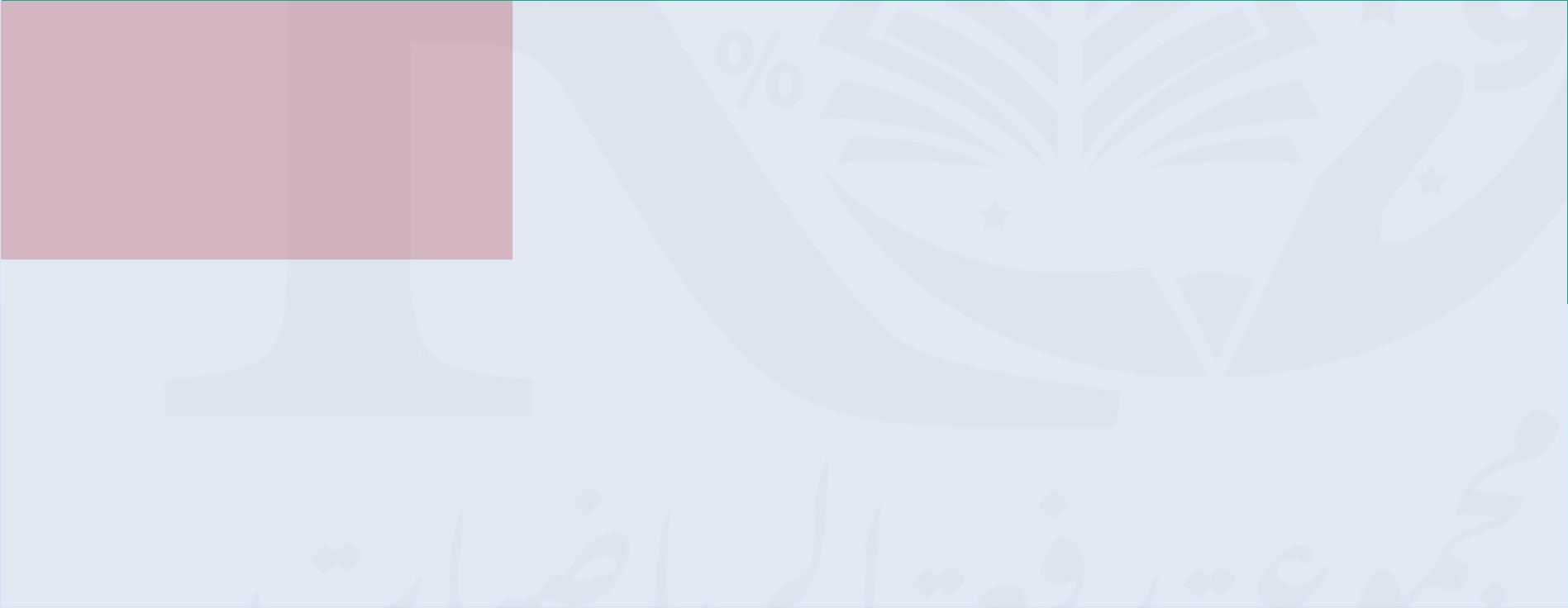 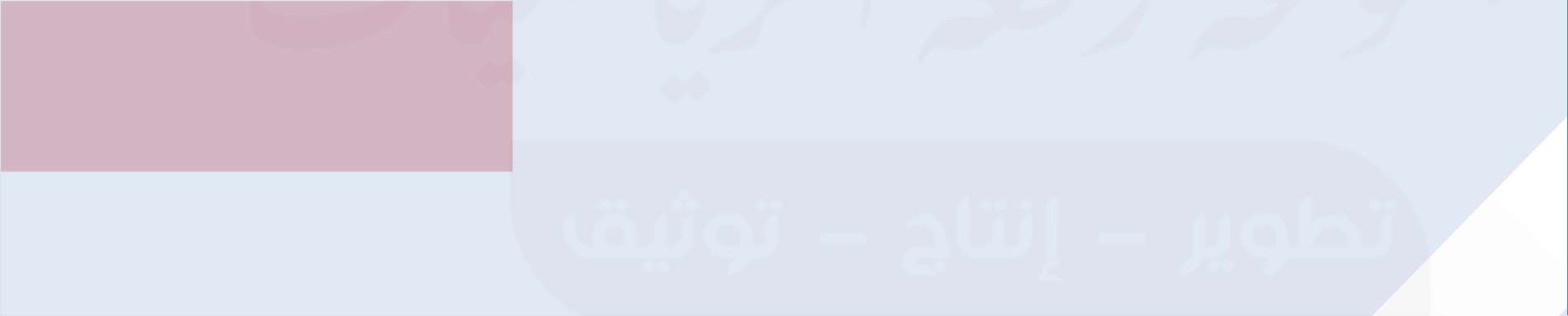 ﻻ (ببين ما إذا كان هناك عﻼقة خطية متناسبة في السؤال السابق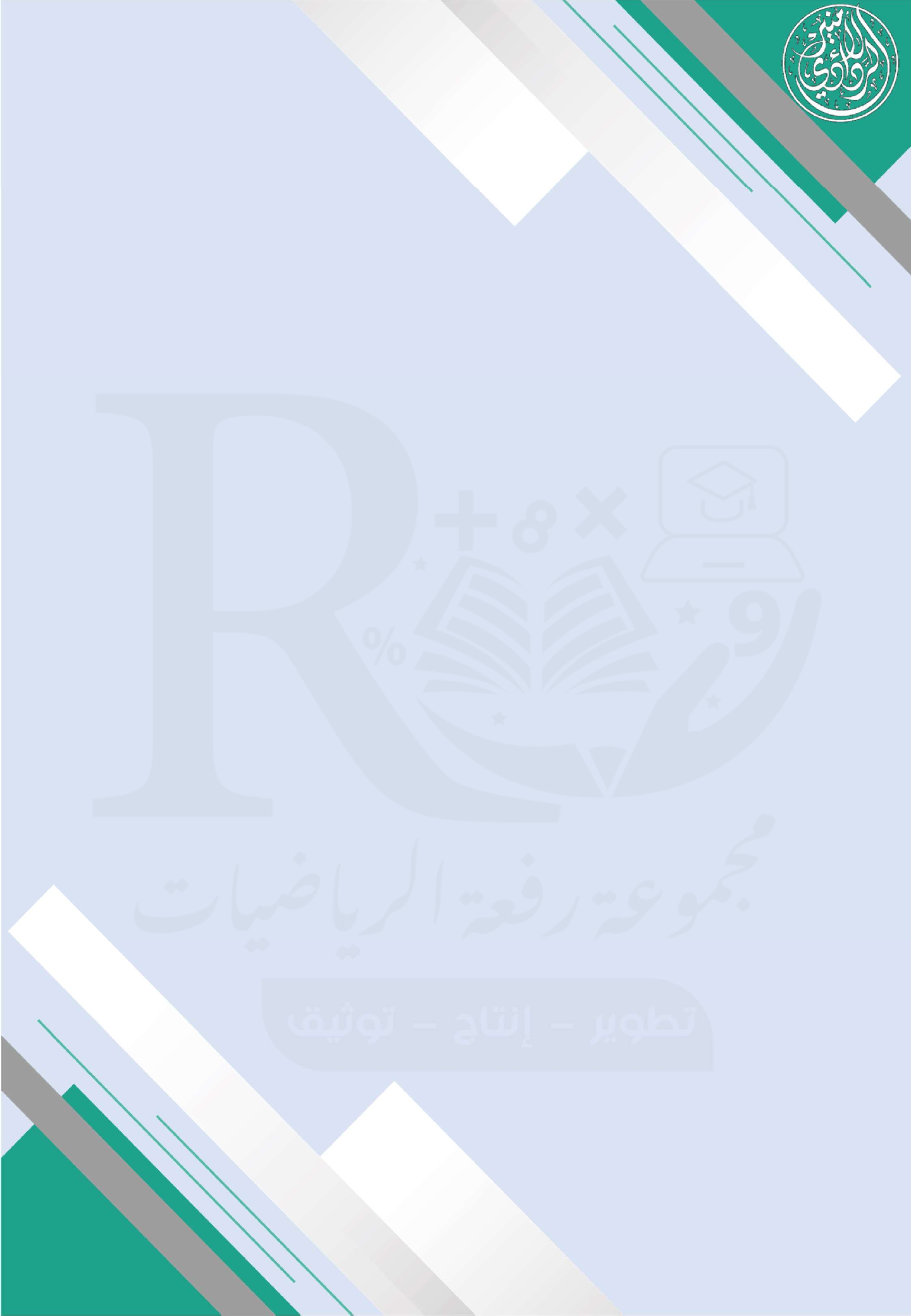 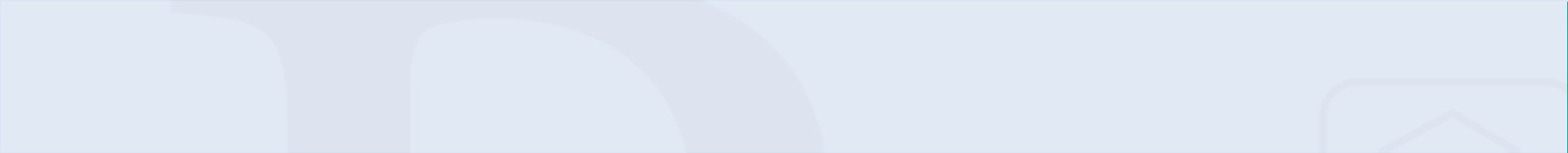 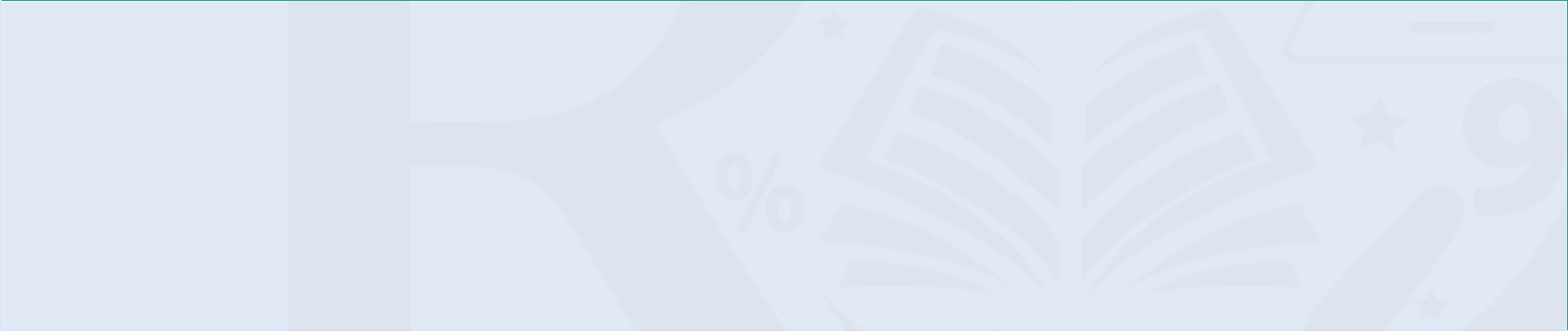 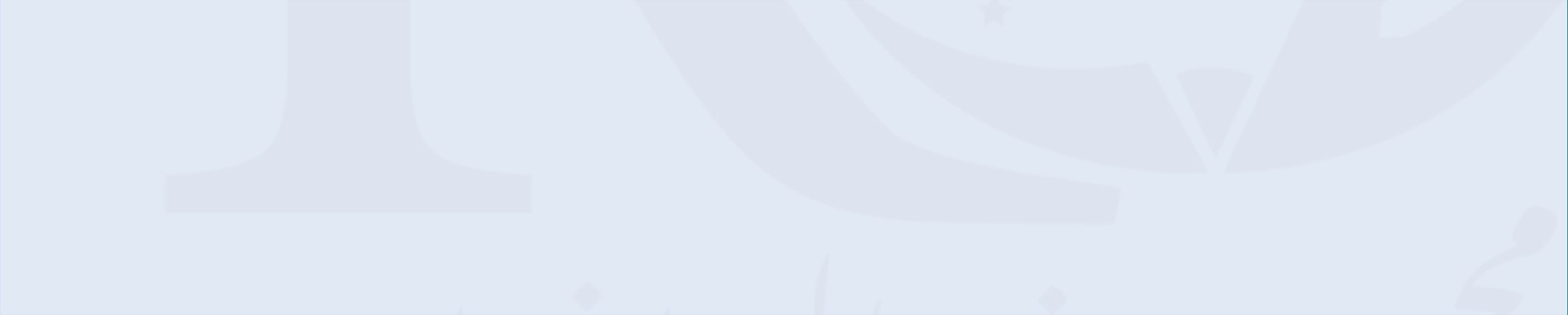 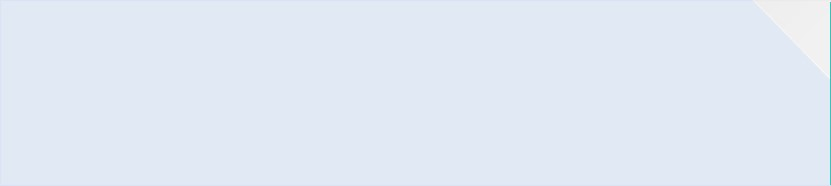 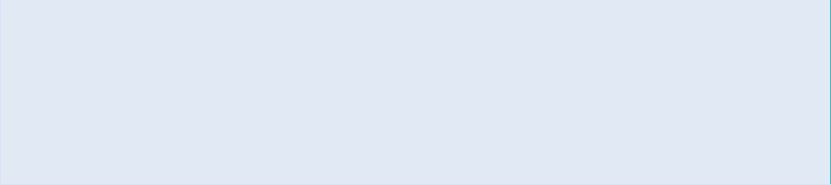 أ( ٠٤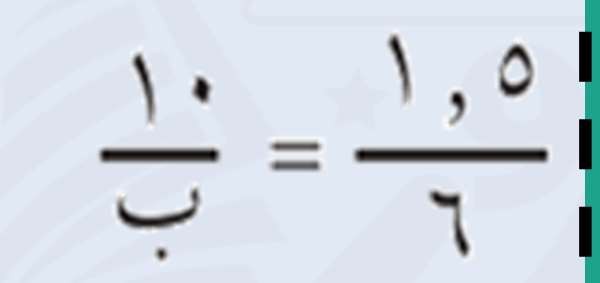 ب( ٠٣٩٫٤١ ( أ                                                      ٢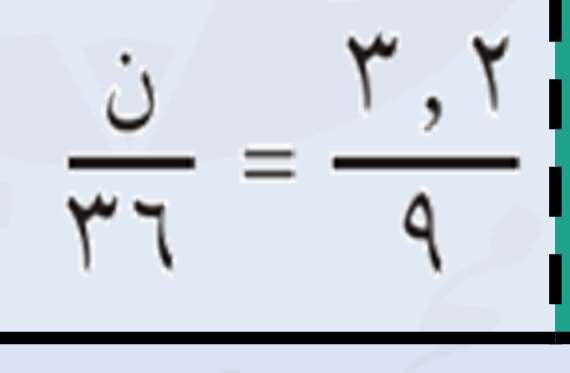 ب( ٨٫٢١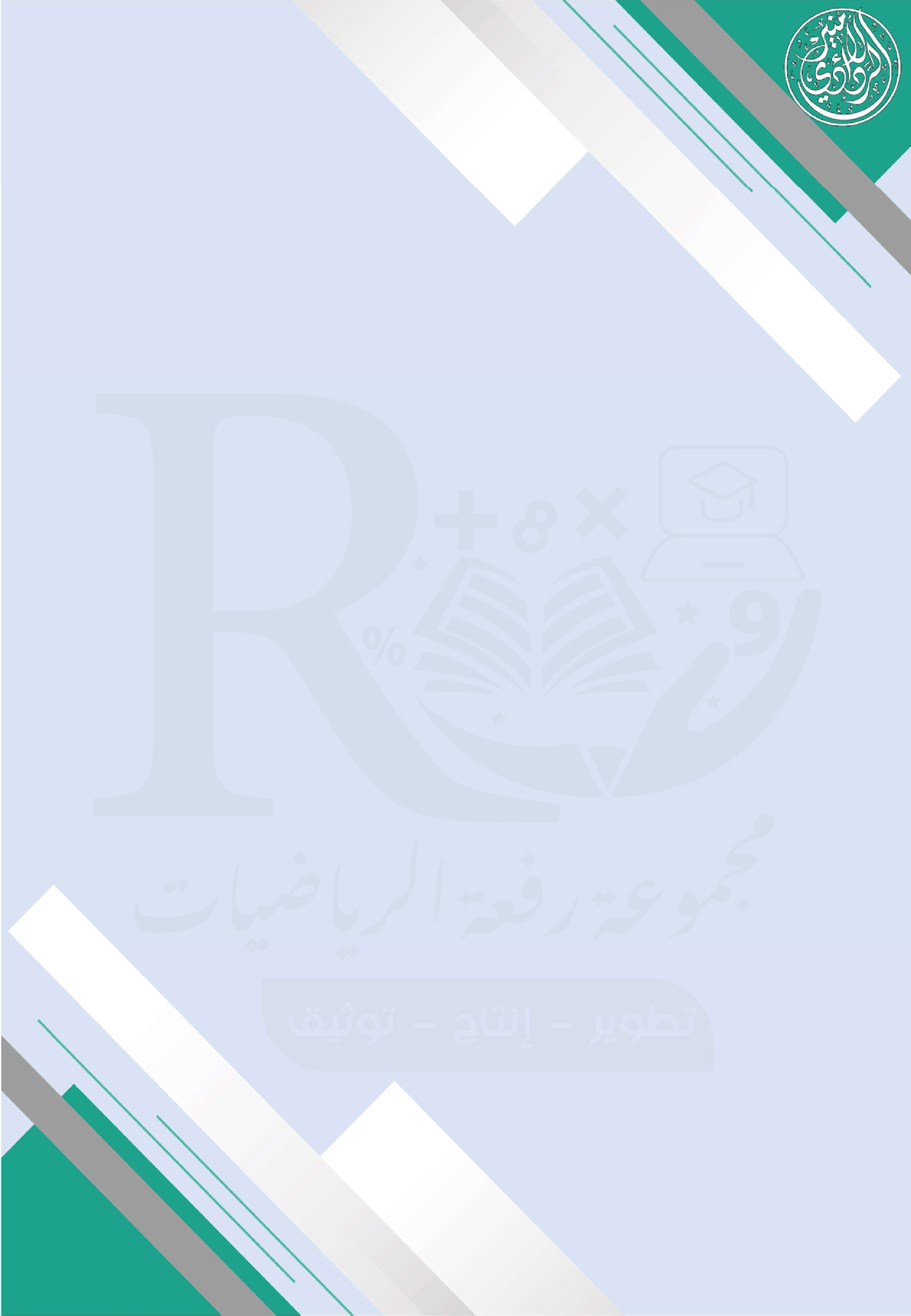 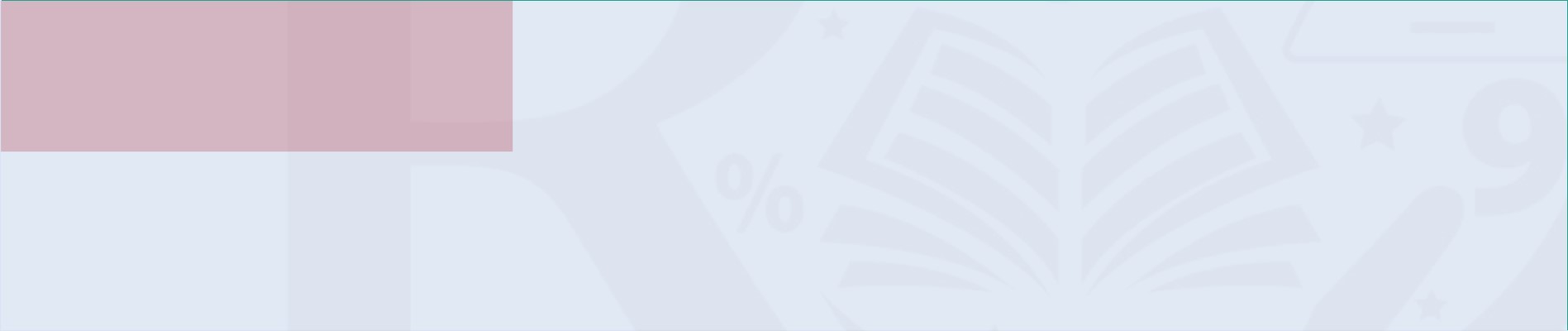 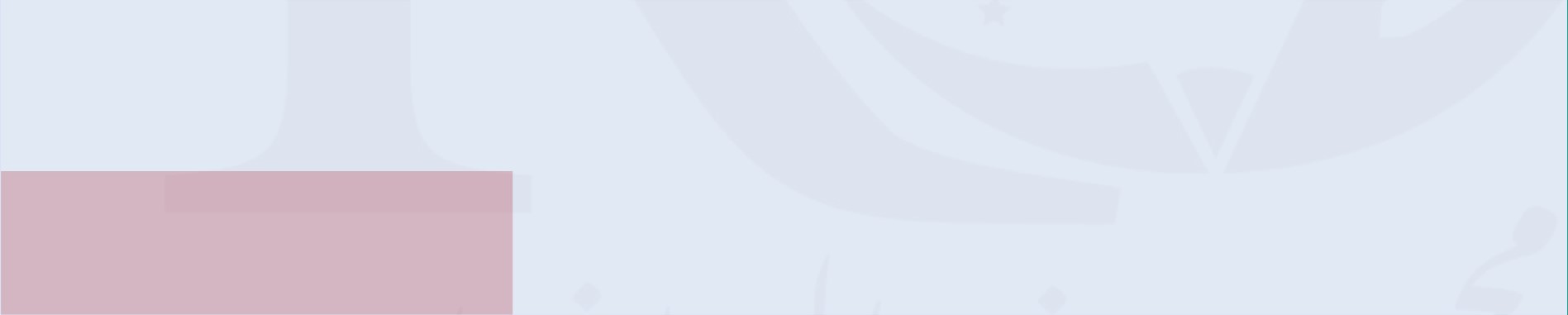 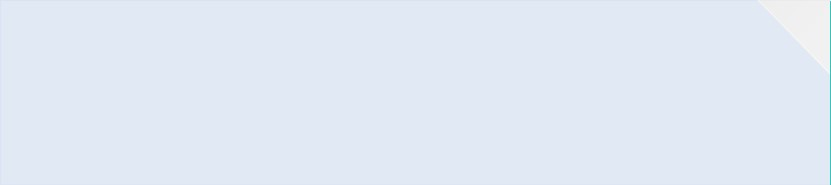 أ( ٠٤ب( ٠٣٩٫٤١ ( أ                                                      ٢ب( ٨٫٢١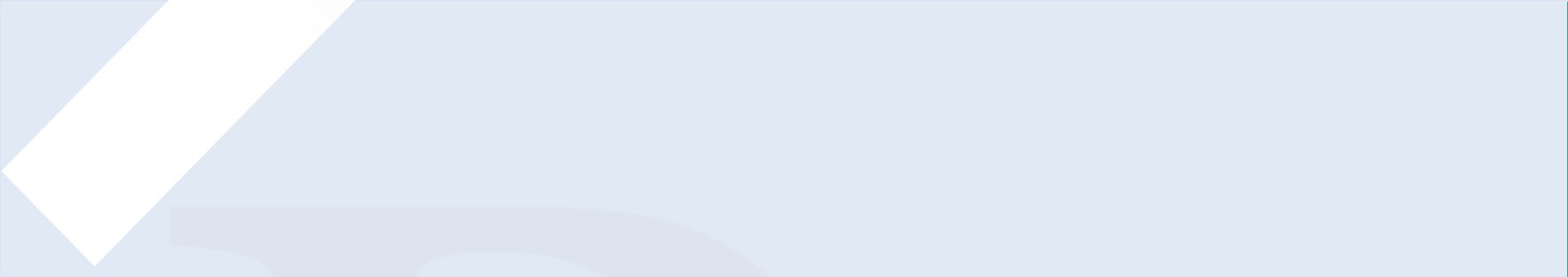 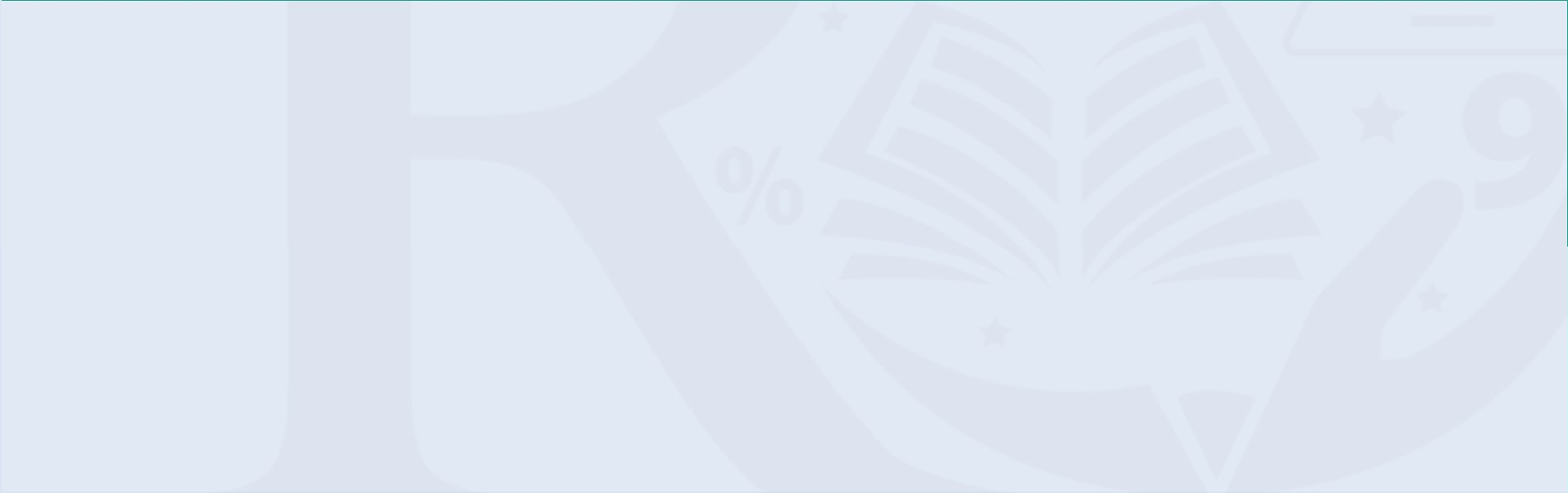 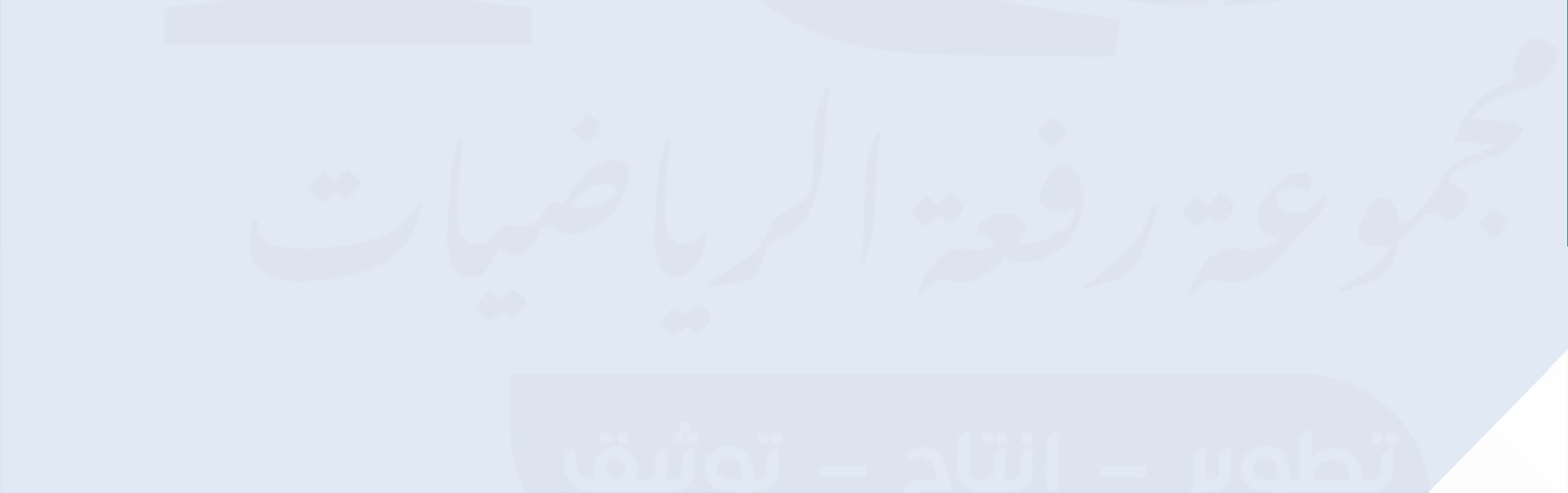 أ( نعم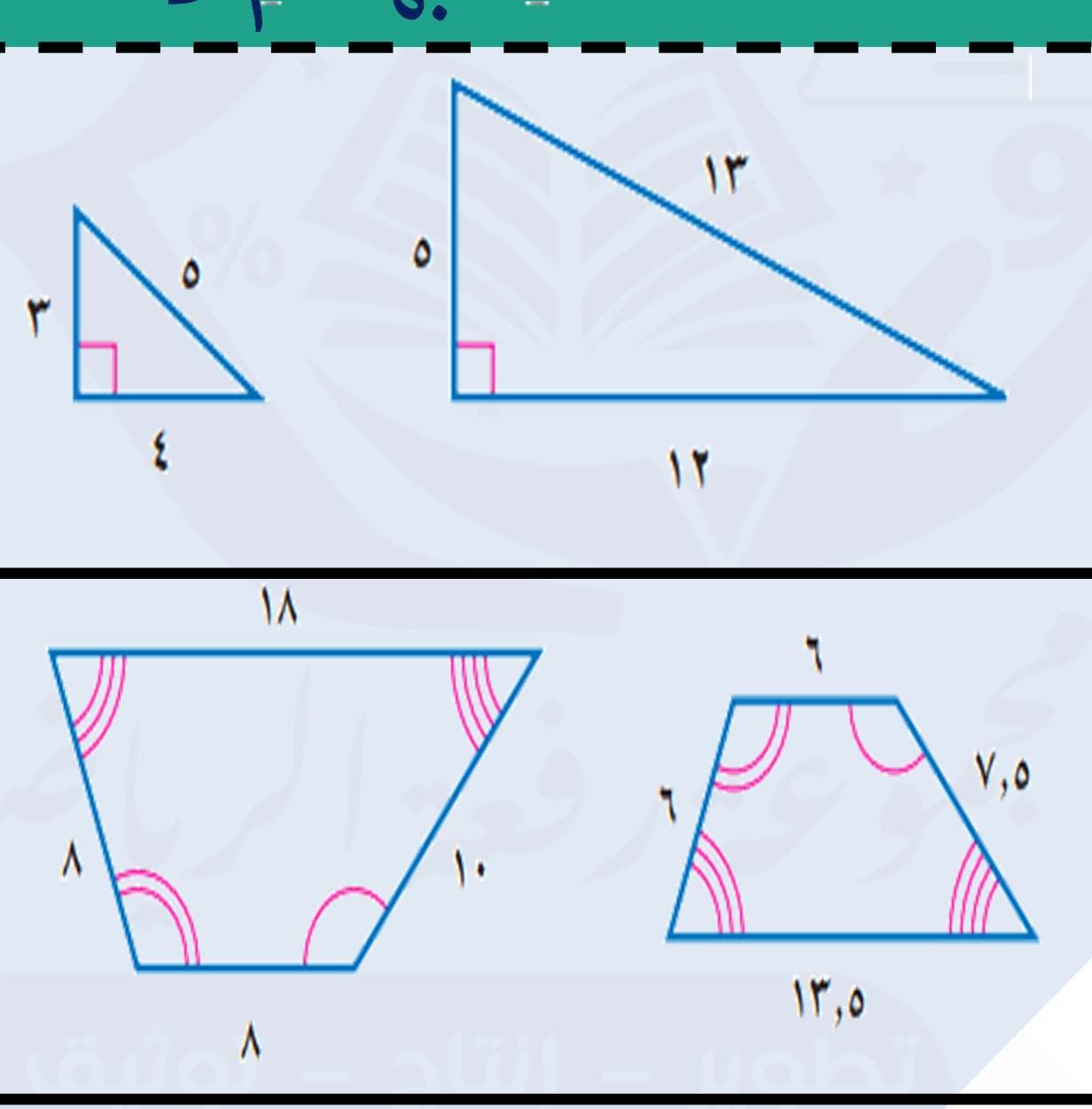 ﻻ (بأ( نعمﻻ (ب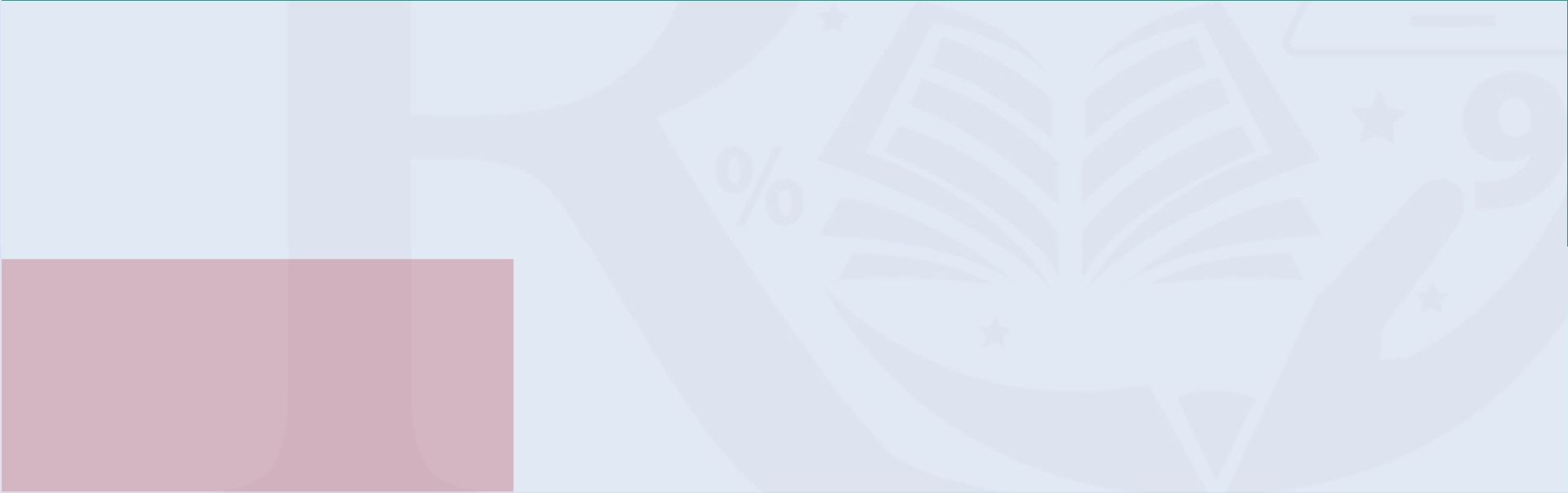 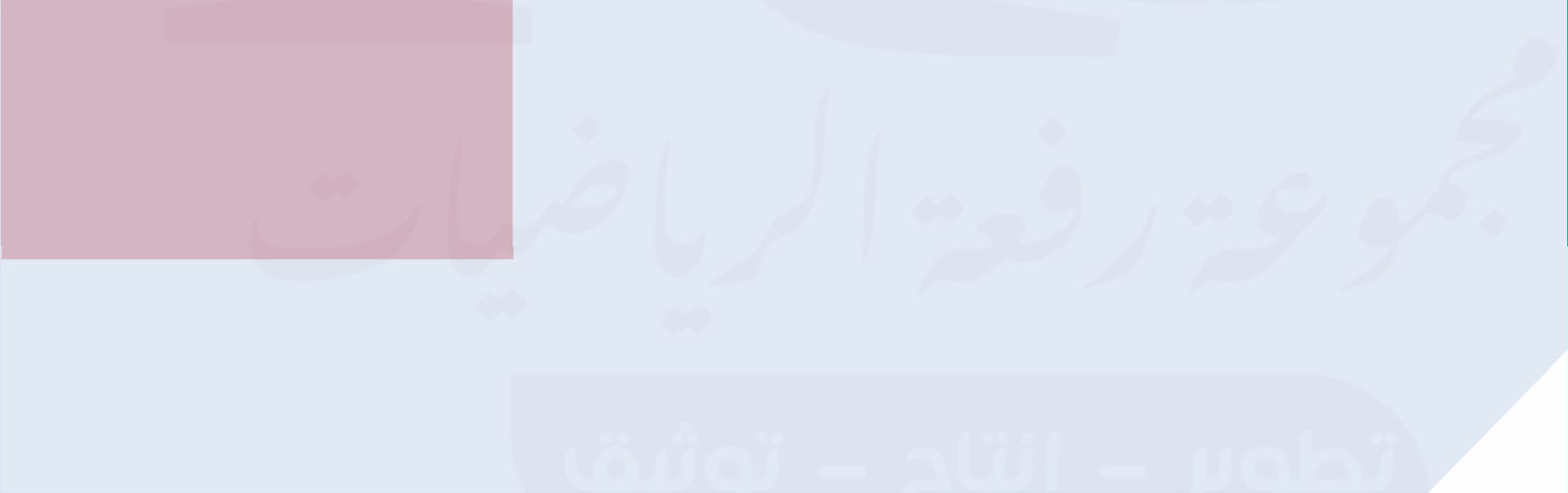 أ( نعمﻻ (بأ( نعمﻻ (بصورة ناتجة عن تكب yᢕ الش²ل أرسم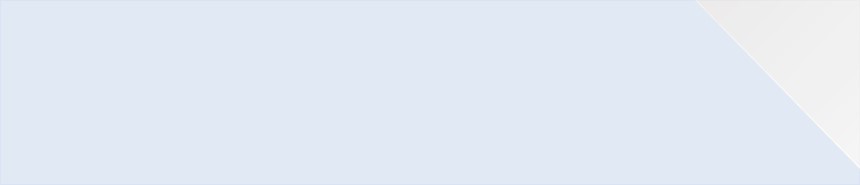 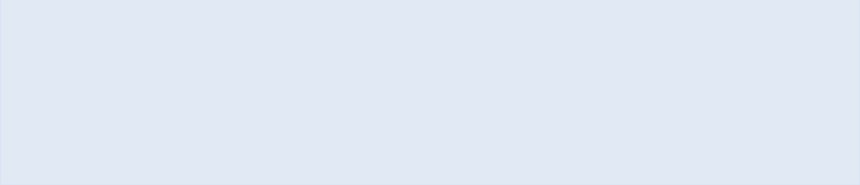 الهدف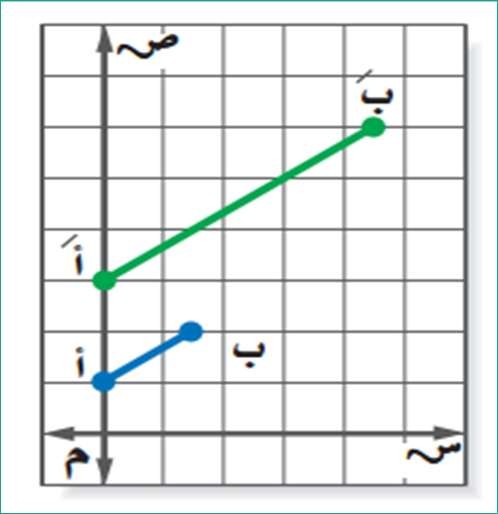 أ ( ٣ ، تكبيرش‘ل المجاور إذا ‘ان أ`ب`ال 9١    تمددا لـ أب فأوجد عامل مقiاس، تصغير٢ (بالتمدد و »صنفه فiما إذا ‘ان تكب yᢕاأو تصغ yᢕاأرسم صورة ناتجة عن تصغير الشكلالهدف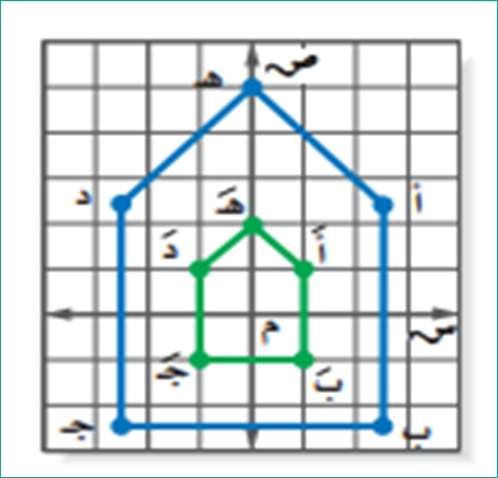 أ(    ، تكبير9 الش‘ل المجاور أوجد عاملب(    ، تصغير٢    مقiاس ال»تمدد و ص»نفه فiما إذا‘ان تكب yᢕا أو تصغ yᢕا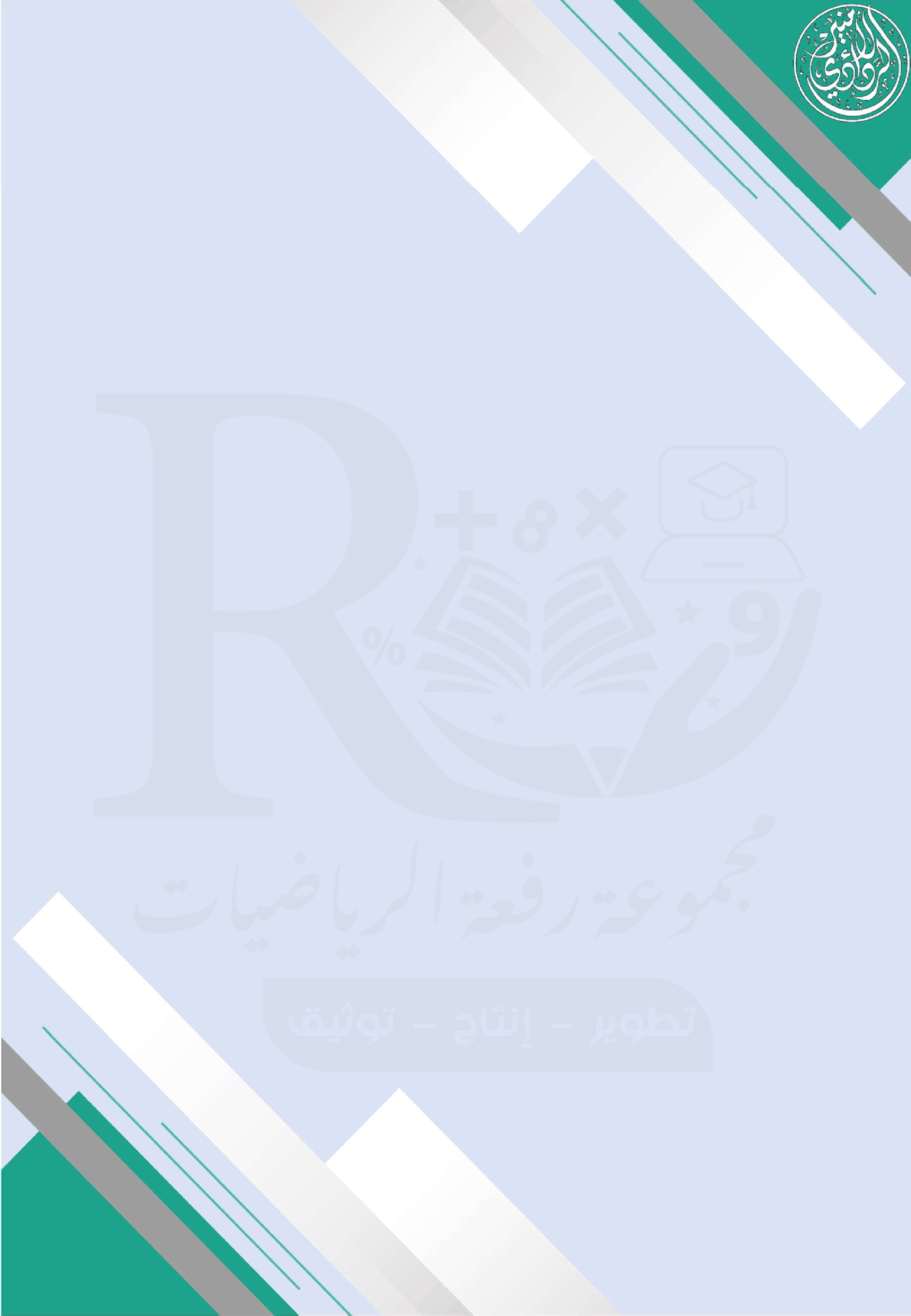 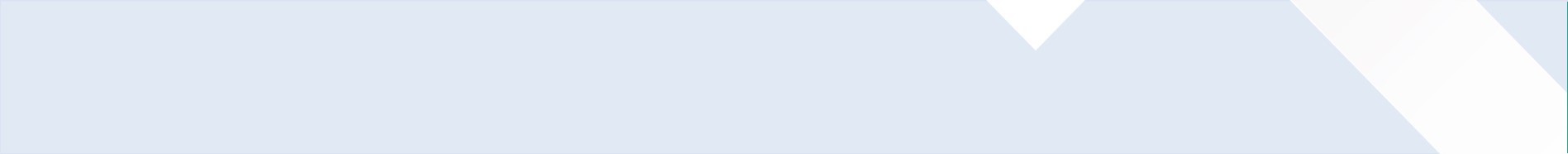 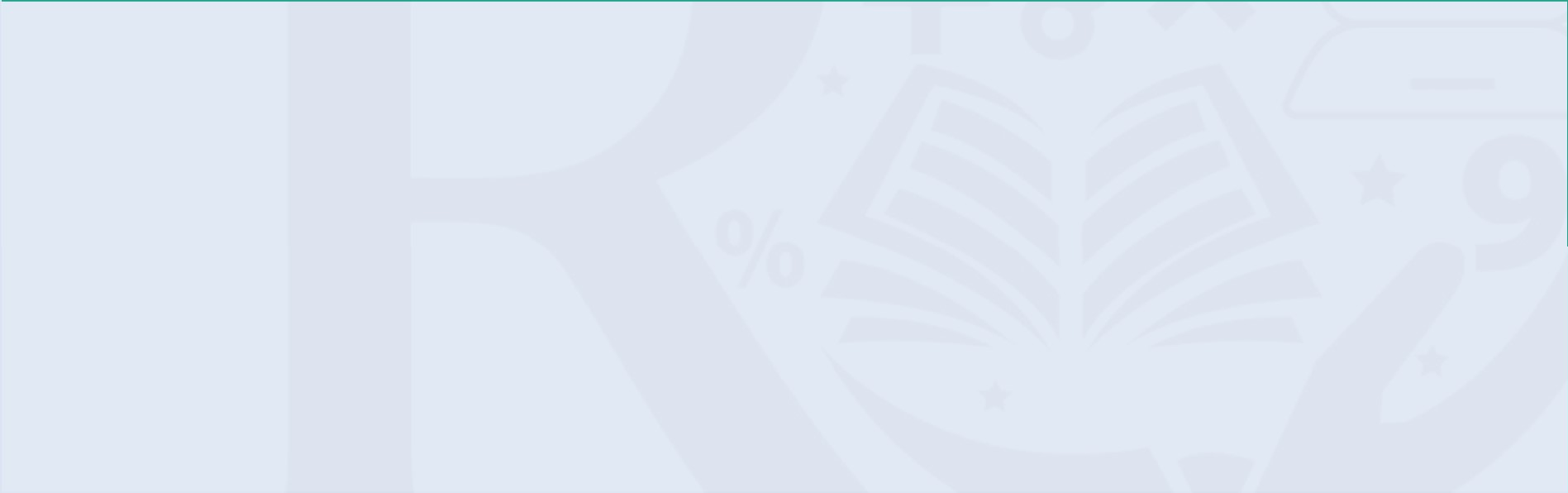 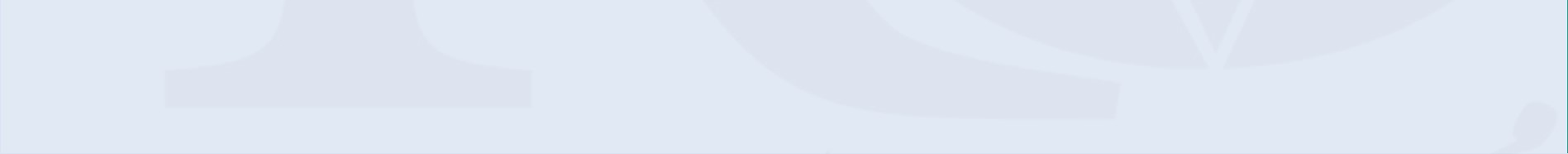 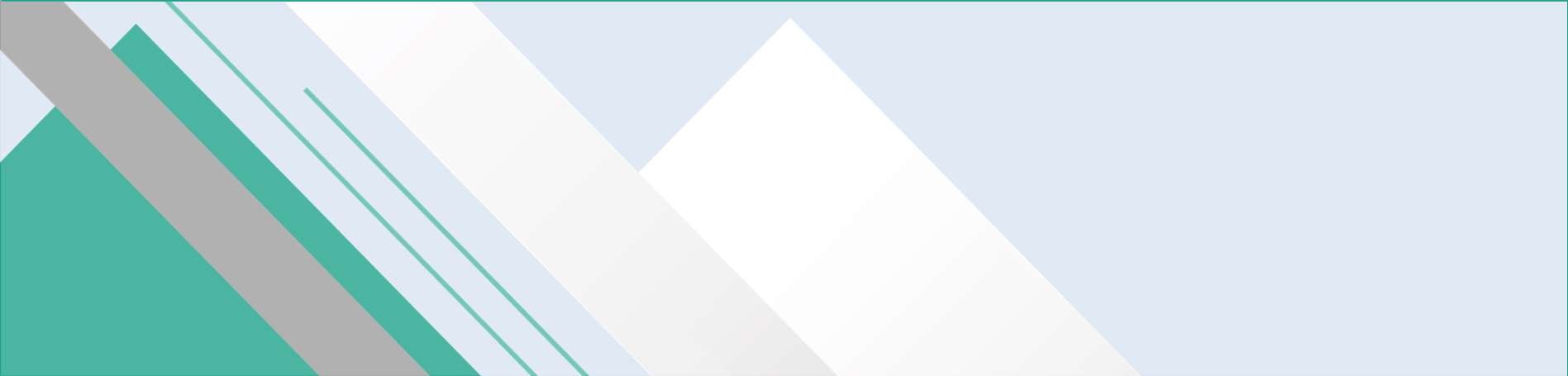 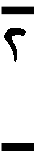 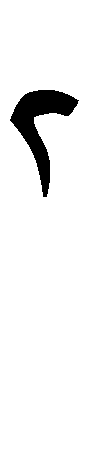 صورة ناتجة عن تكب yᢕ الش²ل أرسمالهدفأ ( ٣ ، تكبيرش‘ل المجاور إذا ‘ان أ`ب`ال 9١    تمددا لـ أب فأوجد عامل مقiاس، تصغير٢ (بالتمدد و »صنفه فiما إذا ‘ان تكب yᢕاأو تصغ yᢕاأرسم صورة ناتجة عن تصغير الشكلالهدفأ(    ، تكبير9 الش‘ل المجاور أوجد عاملب(    ، تصغير٢    مقiاس ال»تمدد و ص»نفه فiما إذا‘ان تكب yᢕا أو تصغ yᢕا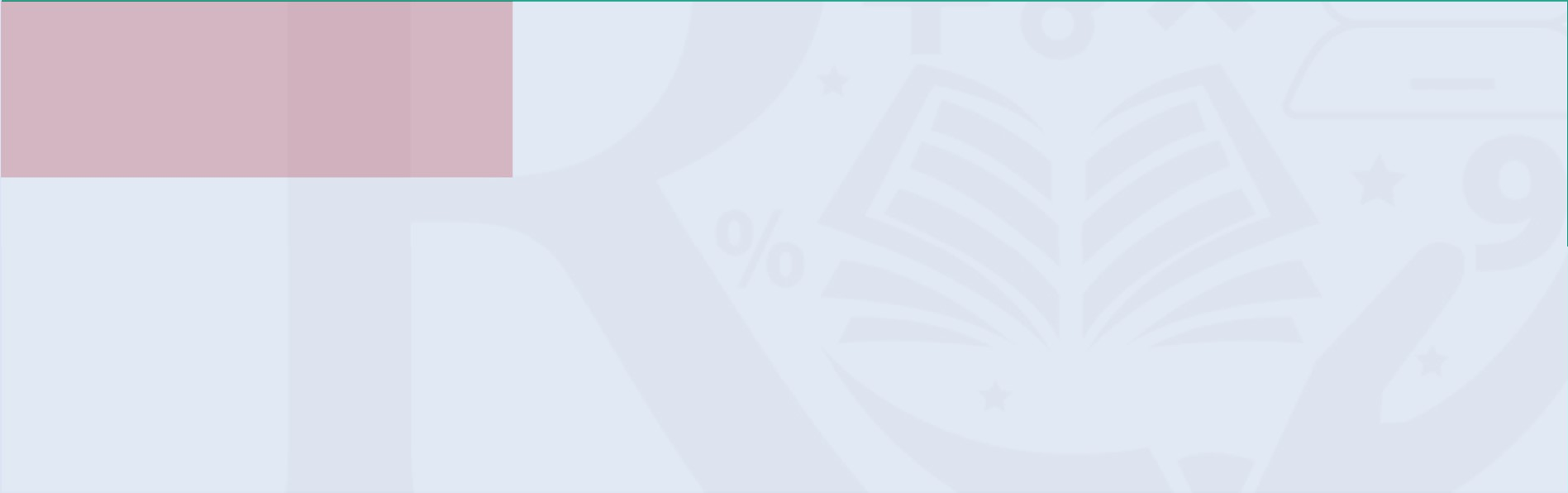 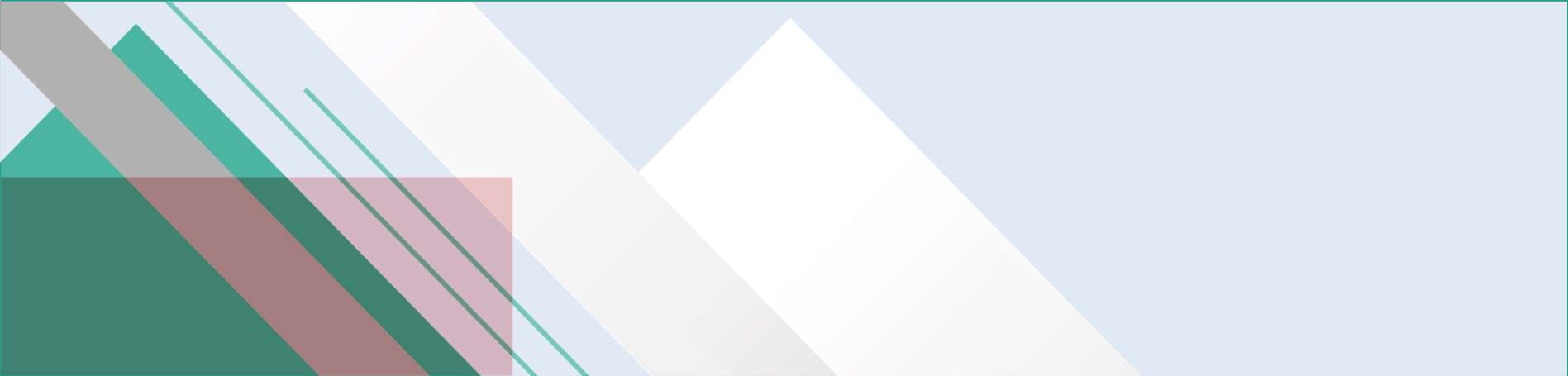 أحل مسائل sاستعمال المثلثات المïشابهة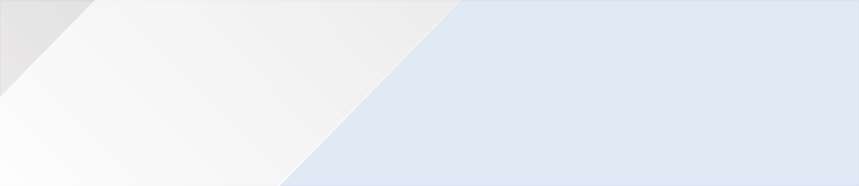 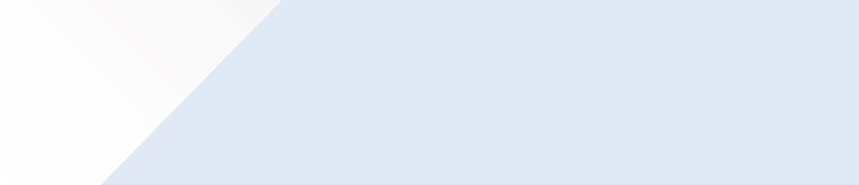 الهدف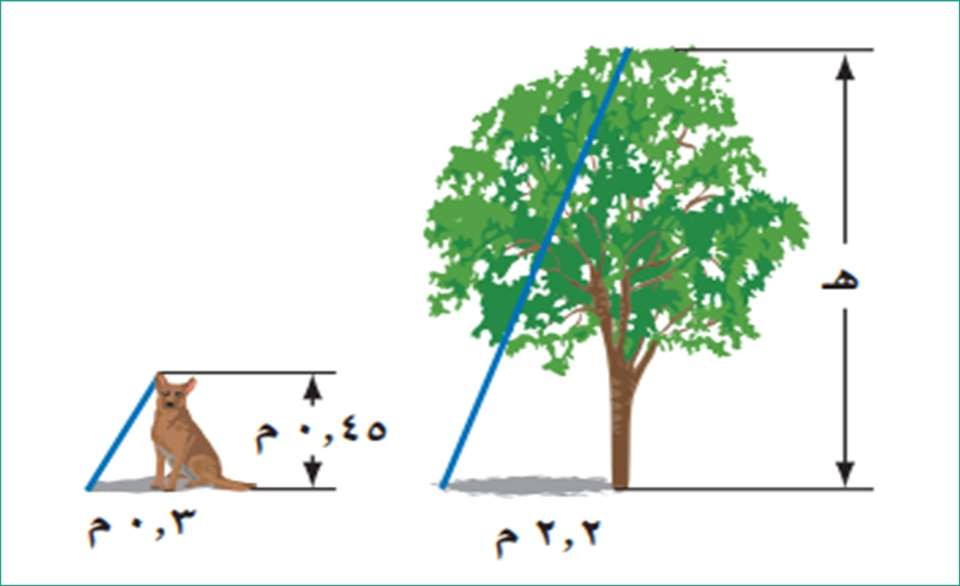 أ ( ٣٫٣ م١    ما طول هذه الشجرةب( ٢٫٢ م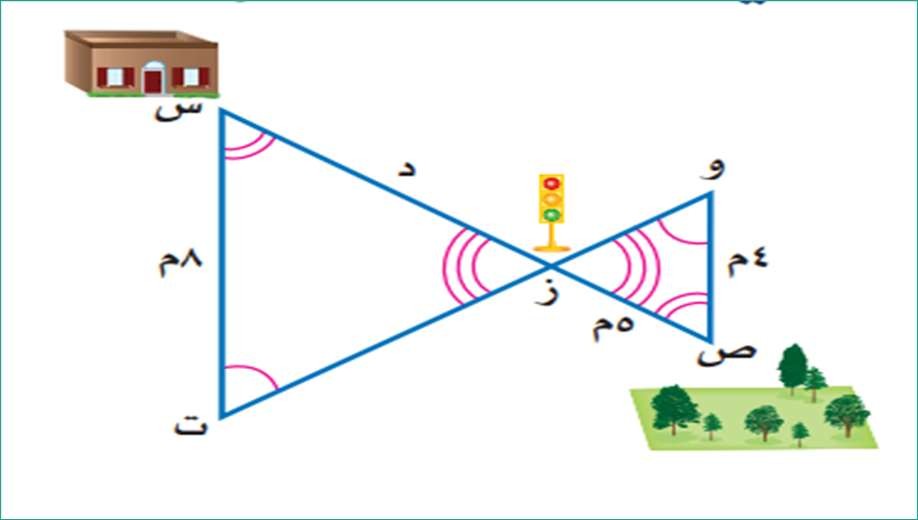 أ( ٥١ مالمن y:ه و البiت٢    أوجد المسافة ب çᢕب( ٨ م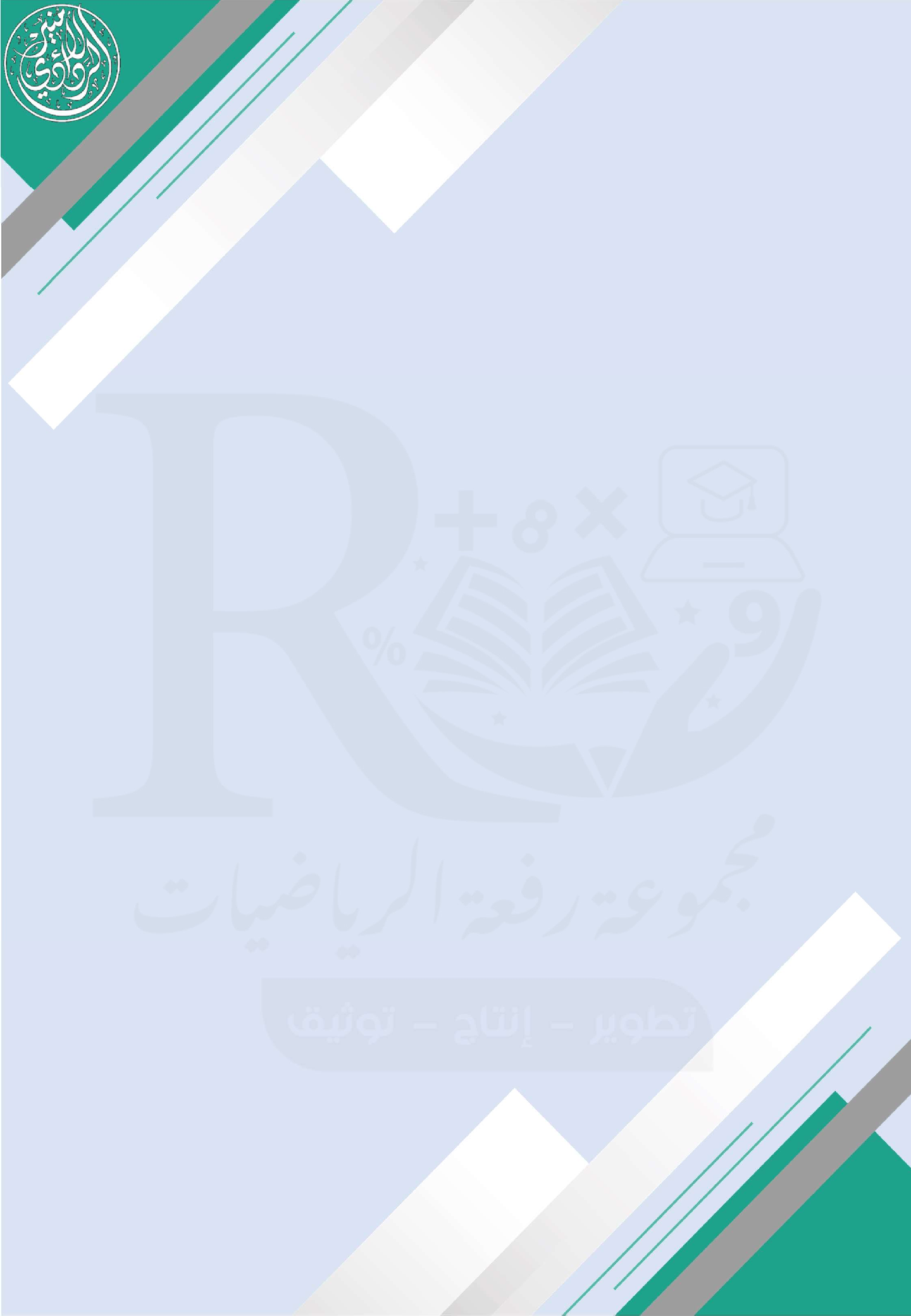 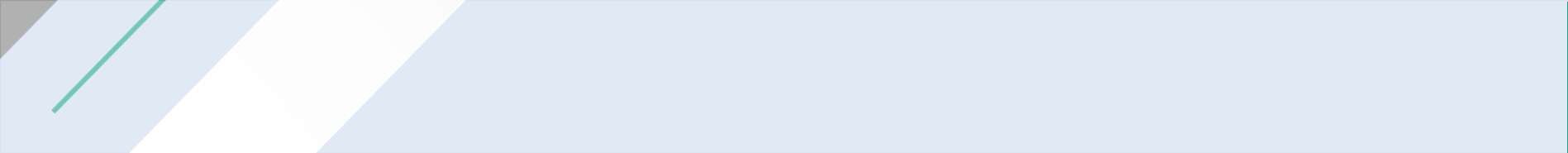 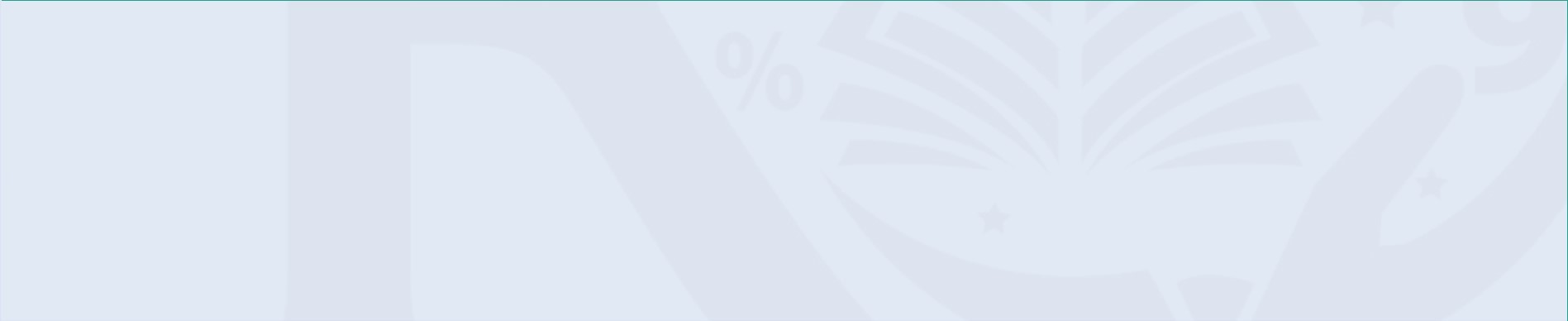 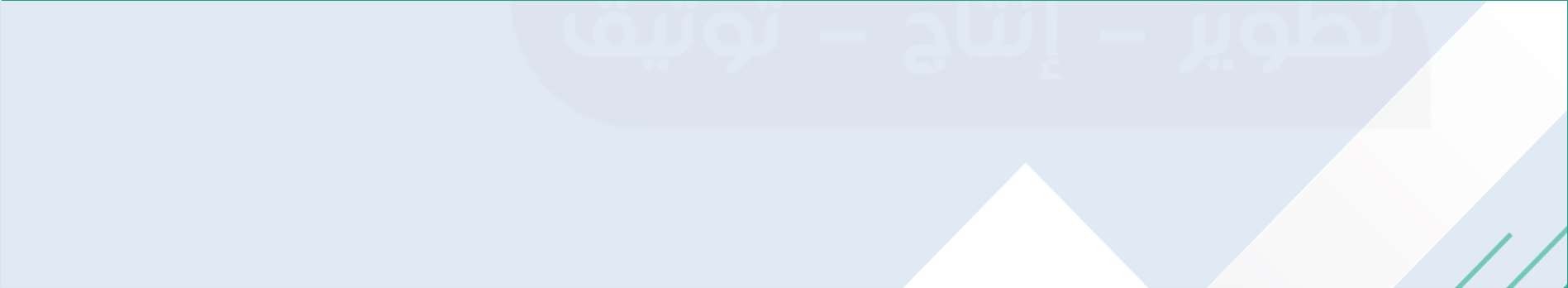 أحل مسائل sاستعمال المثلثات المïشابهةالهدفأ ( ٣٫٣ م١    ما طول هذه الشجرةب( ٢٫٢ مأ( ٥١ مالمن y:ه و البiت٢    أوجد المسافة ب çᢕب( ٨ م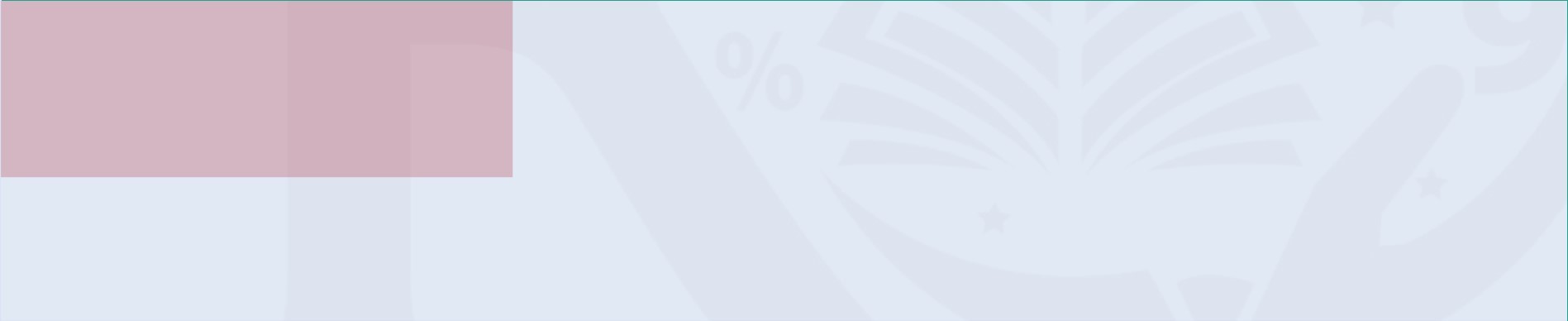 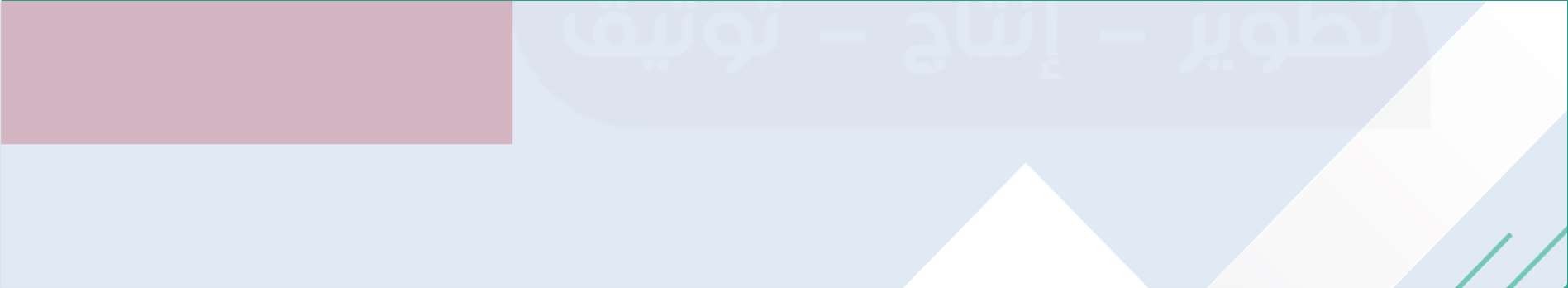 🖤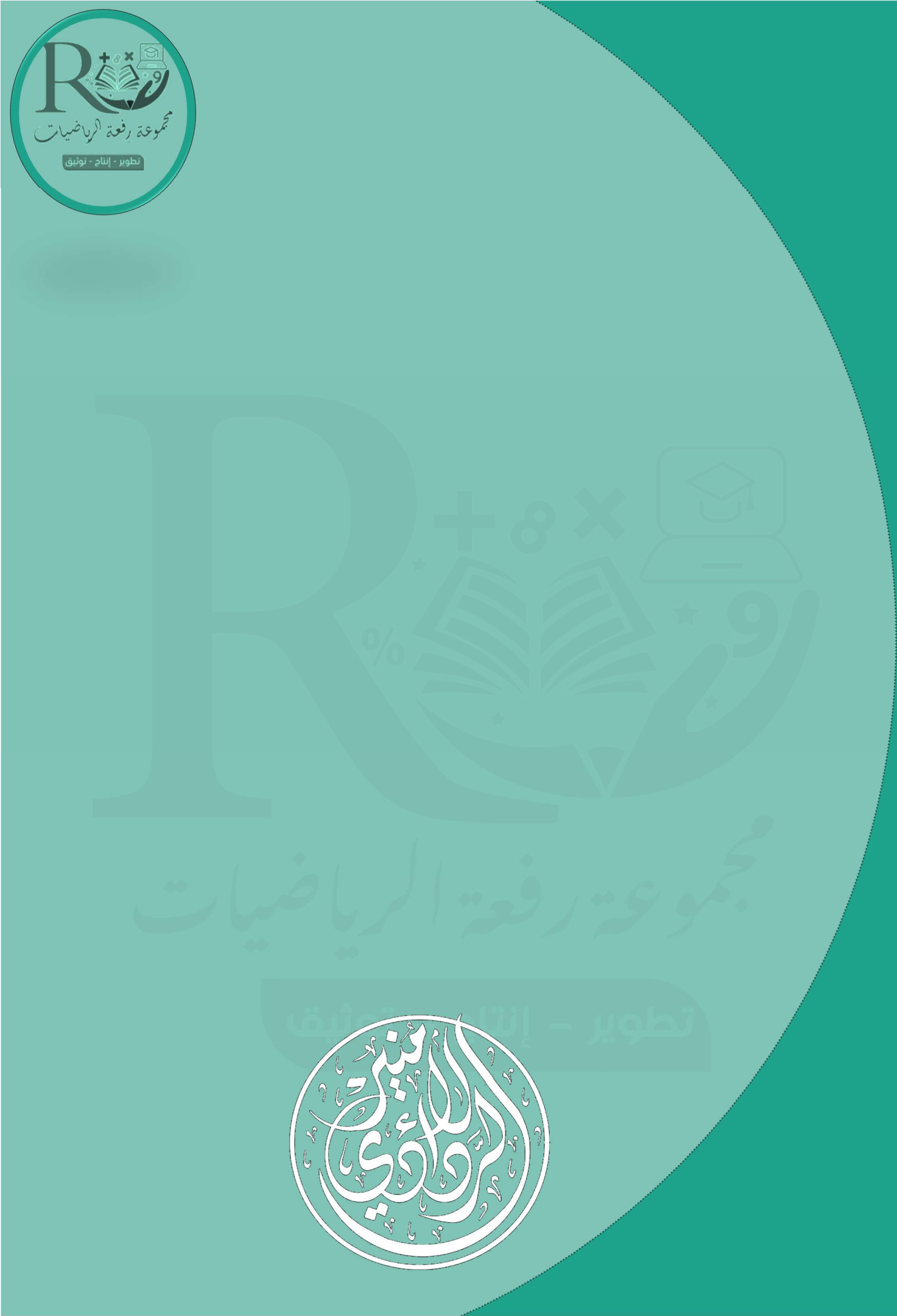 🖤🖤الحمد ﷲ ما ختم جهد و ﻻ تم سعي إﻻ بفضله إن احسنﱠا فمن اﷲ ، و إن أخطأنا فمن أنفسنا و الشيطانوفقنا اﷲ و إياكم إلى ما يحب و يرضىاﻷعداد النسبية١-١/٢اﻻسماﻷعداد النسبية١-١ملحق اﻹجاsاتملحق اﻹجاsاتمقارنة اﻷعداد النسبية و ترتيبها١-٢/٢اﻻسممقارنة اﻷعداد النسبية و ترتيبها١-٢ملحق اﻹجاsاتملحق اﻹجاsاتضرب اﻷعداد النسبية١-٣/٢اﻻسمضرب اﻷعداد النسبية١-٣ملحق اﻹجاsاتملحق اﻹجاsاتقسمة اﻷعداد النسبية١-٤/٢اﻻسمقسمة اﻷعداد النسبية١-٤ملحق اﻹجاsاتملحق اﻹجاsاتجمع اﻷعداد النسبية ذات المقامات المتشابهة و طرحها١-٥/٢اﻻسمجمع اﻷعداد النسبية ذات المقامات المتشابهة و طرحها١-٥ملحق اﻹجاsاتملحق اﻹجاsاتجمع اﻷعداد النسبية ذات المقامات المختلفة و طرحها١-٦/٢اﻻسمجمع اﻷعداد النسبية ذات المقامات المختلفة و طرحها١-٦ملحق اﻹجاsاتملحق اﻹجاsاتالقوى و اﻷسس١-٨/٢اﻻسمالقوى و اﻷسس١-٨ملحق اﻹجاsاتملحق اﻹجاsاتالصيغة العلمية١-٩/٢اﻻسمالصيغة العلمية١-٩ملحق اﻹجاsاتملحق اﻹجاsاتالجذور التربيعية٢-١/٢اﻻسمالجذور التربيعية٢-١ملحق اﻹجاsاتملحق اﻹجاsاتتقدير الجذور التربيعية٢-٢/٢اﻻسمتقدير الجذور التربيعية٢-٢ملحق اﻹجاsاتملحق اﻹجاsاتاﻷعداد الحقيقية٢-٤/٢اﻻسماﻷعداد الحقيقية٢-٤ملحق اﻹجاsاتملحق اﻹجاsاتنظرية فيثاغورس٢-٥/٢اﻻسمنظرية فيثاغورس٢-٥ملحق اﻹجاsاتملحق اﻹجاsاتتطبيقات على نظرية فيثاغورس٢-٦/٢اﻻسمتطبيقات على نظرية فيثاغورس٢-٦ملحق اﻹجاsاتملحق اﻹجاsاتهندسة : اﻷبعاد في المستوى اﻹحداثي٢-٧ملحق اﻹجاsاتملحق اﻹجاsاتالعﻼقات المتناسبة و غير المتناسبة٣-١/٢اﻻسمالعﻼقات المتناسبة و غير المتناسبة٣-١ملحق اﻹجاsاتملحق اﻹجاsاتمعدل التغير٣-٢/٢اﻻسم٦٥٤٣٢١اﻻختبار٩٧٣٨٣٨٧٧٥٧٧٦الدرجةمعدل التغير٣-٢ملحق اﻹجاsاتملحق اﻹجاsات٦٥٤٣٢١اﻻختبار٩٧٣٨٣٨٧٧٥٧٧٦الدرجةالمعدل الثابت للتغير٣-٣/٢اﻻسمالمعدل الثابت للتغير٣-٣ملحق اﻹجاsاتملحق اﻹجاsاتحل التناسب٣-٤/٢اﻻسمحل التناسب٣-٤ملحق اﻹجاsاتملحق اﻹجاsاتتشابه المضلعات٣-٦/٢اﻻسمتشابه المضلعات٣-٦ملحق اﻹجاsاتملحق اﻹجاsاتالتكبير و التصغير٣-٧/٢اﻻسمالتكبير و التصغير٣-٧ملحق اﻹجاsاتملحق اﻹجاsاتالقياس غير المباشر٣-٨/٢اﻻسمالقياس غير المباشر٣-٨ملحق اﻹجاsاتملحق اﻹجاsات